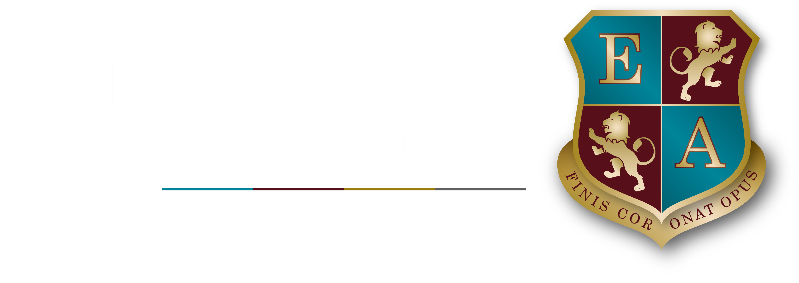 Application Form (Teaching)Application Form (Teaching)Application Form (Teaching)Application Form (Teaching)Application Form (Teaching)Application Form (Teaching)Application Form (Teaching)Application Form (Teaching)Application Form (Teaching)Application Form (Teaching)Application Form (Teaching)Application Form (Teaching)Application Form (Teaching)Application Form (Teaching)Application Form (Teaching)Application Form (Teaching)Application Form (Teaching)Application Form (Teaching)Application Form (Teaching)Application Form (Teaching)Application Form (Teaching)Application Form (Teaching)Application Form (Teaching)Application Form (Teaching)Application Form (Teaching)Application Form (Teaching)Application Form (Teaching)Application Form (Teaching)Application Form (Teaching)Application Form (Teaching)Application Form (Teaching)Application Form (Teaching)1.Instructions1.Instructions1.Instructions1.Instructions1.Instructions1.Instructions1.Instructions1.Instructions1.Instructions1.Instructions1.Instructions1.Instructions1.Instructions1.Instructions1.Instructions1.Instructions1.Instructions1.Instructions1.Instructions1.Instructions1.Instructions1.Instructions1.Instructions1.Instructions1.Instructions1.Instructions1.Instructions1.Instructions1.Instructions1.Instructions1.Instructions1.InstructionsPlease complete all sections of this form using black in or type.The sections of this form containing your personal details and equal opportunities will be detached prior to shortlisting. This is to ensure that your application is dealt with objectively.Applications will only be accepted if they are completed in full, a letter of application is also required alongside this form. Forms can be sent in post to HR Manager Helen Upson, The Elizabethan Academy, Hallcroft road, Retford, Notts, DN22 7PY or emailed to UpsonH@elizabethan.notts.sch.uk Please complete all sections of this form using black in or type.The sections of this form containing your personal details and equal opportunities will be detached prior to shortlisting. This is to ensure that your application is dealt with objectively.Applications will only be accepted if they are completed in full, a letter of application is also required alongside this form. Forms can be sent in post to HR Manager Helen Upson, The Elizabethan Academy, Hallcroft road, Retford, Notts, DN22 7PY or emailed to UpsonH@elizabethan.notts.sch.uk Please complete all sections of this form using black in or type.The sections of this form containing your personal details and equal opportunities will be detached prior to shortlisting. This is to ensure that your application is dealt with objectively.Applications will only be accepted if they are completed in full, a letter of application is also required alongside this form. Forms can be sent in post to HR Manager Helen Upson, The Elizabethan Academy, Hallcroft road, Retford, Notts, DN22 7PY or emailed to UpsonH@elizabethan.notts.sch.uk Please complete all sections of this form using black in or type.The sections of this form containing your personal details and equal opportunities will be detached prior to shortlisting. This is to ensure that your application is dealt with objectively.Applications will only be accepted if they are completed in full, a letter of application is also required alongside this form. Forms can be sent in post to HR Manager Helen Upson, The Elizabethan Academy, Hallcroft road, Retford, Notts, DN22 7PY or emailed to UpsonH@elizabethan.notts.sch.uk Please complete all sections of this form using black in or type.The sections of this form containing your personal details and equal opportunities will be detached prior to shortlisting. This is to ensure that your application is dealt with objectively.Applications will only be accepted if they are completed in full, a letter of application is also required alongside this form. Forms can be sent in post to HR Manager Helen Upson, The Elizabethan Academy, Hallcroft road, Retford, Notts, DN22 7PY or emailed to UpsonH@elizabethan.notts.sch.uk Please complete all sections of this form using black in or type.The sections of this form containing your personal details and equal opportunities will be detached prior to shortlisting. This is to ensure that your application is dealt with objectively.Applications will only be accepted if they are completed in full, a letter of application is also required alongside this form. Forms can be sent in post to HR Manager Helen Upson, The Elizabethan Academy, Hallcroft road, Retford, Notts, DN22 7PY or emailed to UpsonH@elizabethan.notts.sch.uk Please complete all sections of this form using black in or type.The sections of this form containing your personal details and equal opportunities will be detached prior to shortlisting. This is to ensure that your application is dealt with objectively.Applications will only be accepted if they are completed in full, a letter of application is also required alongside this form. Forms can be sent in post to HR Manager Helen Upson, The Elizabethan Academy, Hallcroft road, Retford, Notts, DN22 7PY or emailed to UpsonH@elizabethan.notts.sch.uk Please complete all sections of this form using black in or type.The sections of this form containing your personal details and equal opportunities will be detached prior to shortlisting. This is to ensure that your application is dealt with objectively.Applications will only be accepted if they are completed in full, a letter of application is also required alongside this form. Forms can be sent in post to HR Manager Helen Upson, The Elizabethan Academy, Hallcroft road, Retford, Notts, DN22 7PY or emailed to UpsonH@elizabethan.notts.sch.uk Please complete all sections of this form using black in or type.The sections of this form containing your personal details and equal opportunities will be detached prior to shortlisting. This is to ensure that your application is dealt with objectively.Applications will only be accepted if they are completed in full, a letter of application is also required alongside this form. Forms can be sent in post to HR Manager Helen Upson, The Elizabethan Academy, Hallcroft road, Retford, Notts, DN22 7PY or emailed to UpsonH@elizabethan.notts.sch.uk Please complete all sections of this form using black in or type.The sections of this form containing your personal details and equal opportunities will be detached prior to shortlisting. This is to ensure that your application is dealt with objectively.Applications will only be accepted if they are completed in full, a letter of application is also required alongside this form. Forms can be sent in post to HR Manager Helen Upson, The Elizabethan Academy, Hallcroft road, Retford, Notts, DN22 7PY or emailed to UpsonH@elizabethan.notts.sch.uk Please complete all sections of this form using black in or type.The sections of this form containing your personal details and equal opportunities will be detached prior to shortlisting. This is to ensure that your application is dealt with objectively.Applications will only be accepted if they are completed in full, a letter of application is also required alongside this form. Forms can be sent in post to HR Manager Helen Upson, The Elizabethan Academy, Hallcroft road, Retford, Notts, DN22 7PY or emailed to UpsonH@elizabethan.notts.sch.uk Please complete all sections of this form using black in or type.The sections of this form containing your personal details and equal opportunities will be detached prior to shortlisting. This is to ensure that your application is dealt with objectively.Applications will only be accepted if they are completed in full, a letter of application is also required alongside this form. Forms can be sent in post to HR Manager Helen Upson, The Elizabethan Academy, Hallcroft road, Retford, Notts, DN22 7PY or emailed to UpsonH@elizabethan.notts.sch.uk Please complete all sections of this form using black in or type.The sections of this form containing your personal details and equal opportunities will be detached prior to shortlisting. This is to ensure that your application is dealt with objectively.Applications will only be accepted if they are completed in full, a letter of application is also required alongside this form. Forms can be sent in post to HR Manager Helen Upson, The Elizabethan Academy, Hallcroft road, Retford, Notts, DN22 7PY or emailed to UpsonH@elizabethan.notts.sch.uk Please complete all sections of this form using black in or type.The sections of this form containing your personal details and equal opportunities will be detached prior to shortlisting. This is to ensure that your application is dealt with objectively.Applications will only be accepted if they are completed in full, a letter of application is also required alongside this form. Forms can be sent in post to HR Manager Helen Upson, The Elizabethan Academy, Hallcroft road, Retford, Notts, DN22 7PY or emailed to UpsonH@elizabethan.notts.sch.uk Please complete all sections of this form using black in or type.The sections of this form containing your personal details and equal opportunities will be detached prior to shortlisting. This is to ensure that your application is dealt with objectively.Applications will only be accepted if they are completed in full, a letter of application is also required alongside this form. Forms can be sent in post to HR Manager Helen Upson, The Elizabethan Academy, Hallcroft road, Retford, Notts, DN22 7PY or emailed to UpsonH@elizabethan.notts.sch.uk Please complete all sections of this form using black in or type.The sections of this form containing your personal details and equal opportunities will be detached prior to shortlisting. This is to ensure that your application is dealt with objectively.Applications will only be accepted if they are completed in full, a letter of application is also required alongside this form. Forms can be sent in post to HR Manager Helen Upson, The Elizabethan Academy, Hallcroft road, Retford, Notts, DN22 7PY or emailed to UpsonH@elizabethan.notts.sch.uk Please complete all sections of this form using black in or type.The sections of this form containing your personal details and equal opportunities will be detached prior to shortlisting. This is to ensure that your application is dealt with objectively.Applications will only be accepted if they are completed in full, a letter of application is also required alongside this form. Forms can be sent in post to HR Manager Helen Upson, The Elizabethan Academy, Hallcroft road, Retford, Notts, DN22 7PY or emailed to UpsonH@elizabethan.notts.sch.uk Please complete all sections of this form using black in or type.The sections of this form containing your personal details and equal opportunities will be detached prior to shortlisting. This is to ensure that your application is dealt with objectively.Applications will only be accepted if they are completed in full, a letter of application is also required alongside this form. Forms can be sent in post to HR Manager Helen Upson, The Elizabethan Academy, Hallcroft road, Retford, Notts, DN22 7PY or emailed to UpsonH@elizabethan.notts.sch.uk Please complete all sections of this form using black in or type.The sections of this form containing your personal details and equal opportunities will be detached prior to shortlisting. This is to ensure that your application is dealt with objectively.Applications will only be accepted if they are completed in full, a letter of application is also required alongside this form. Forms can be sent in post to HR Manager Helen Upson, The Elizabethan Academy, Hallcroft road, Retford, Notts, DN22 7PY or emailed to UpsonH@elizabethan.notts.sch.uk Please complete all sections of this form using black in or type.The sections of this form containing your personal details and equal opportunities will be detached prior to shortlisting. This is to ensure that your application is dealt with objectively.Applications will only be accepted if they are completed in full, a letter of application is also required alongside this form. Forms can be sent in post to HR Manager Helen Upson, The Elizabethan Academy, Hallcroft road, Retford, Notts, DN22 7PY or emailed to UpsonH@elizabethan.notts.sch.uk Please complete all sections of this form using black in or type.The sections of this form containing your personal details and equal opportunities will be detached prior to shortlisting. This is to ensure that your application is dealt with objectively.Applications will only be accepted if they are completed in full, a letter of application is also required alongside this form. Forms can be sent in post to HR Manager Helen Upson, The Elizabethan Academy, Hallcroft road, Retford, Notts, DN22 7PY or emailed to UpsonH@elizabethan.notts.sch.uk Please complete all sections of this form using black in or type.The sections of this form containing your personal details and equal opportunities will be detached prior to shortlisting. This is to ensure that your application is dealt with objectively.Applications will only be accepted if they are completed in full, a letter of application is also required alongside this form. Forms can be sent in post to HR Manager Helen Upson, The Elizabethan Academy, Hallcroft road, Retford, Notts, DN22 7PY or emailed to UpsonH@elizabethan.notts.sch.uk Please complete all sections of this form using black in or type.The sections of this form containing your personal details and equal opportunities will be detached prior to shortlisting. This is to ensure that your application is dealt with objectively.Applications will only be accepted if they are completed in full, a letter of application is also required alongside this form. Forms can be sent in post to HR Manager Helen Upson, The Elizabethan Academy, Hallcroft road, Retford, Notts, DN22 7PY or emailed to UpsonH@elizabethan.notts.sch.uk Please complete all sections of this form using black in or type.The sections of this form containing your personal details and equal opportunities will be detached prior to shortlisting. This is to ensure that your application is dealt with objectively.Applications will only be accepted if they are completed in full, a letter of application is also required alongside this form. Forms can be sent in post to HR Manager Helen Upson, The Elizabethan Academy, Hallcroft road, Retford, Notts, DN22 7PY or emailed to UpsonH@elizabethan.notts.sch.uk Please complete all sections of this form using black in or type.The sections of this form containing your personal details and equal opportunities will be detached prior to shortlisting. This is to ensure that your application is dealt with objectively.Applications will only be accepted if they are completed in full, a letter of application is also required alongside this form. Forms can be sent in post to HR Manager Helen Upson, The Elizabethan Academy, Hallcroft road, Retford, Notts, DN22 7PY or emailed to UpsonH@elizabethan.notts.sch.uk Please complete all sections of this form using black in or type.The sections of this form containing your personal details and equal opportunities will be detached prior to shortlisting. This is to ensure that your application is dealt with objectively.Applications will only be accepted if they are completed in full, a letter of application is also required alongside this form. Forms can be sent in post to HR Manager Helen Upson, The Elizabethan Academy, Hallcroft road, Retford, Notts, DN22 7PY or emailed to UpsonH@elizabethan.notts.sch.uk Please complete all sections of this form using black in or type.The sections of this form containing your personal details and equal opportunities will be detached prior to shortlisting. This is to ensure that your application is dealt with objectively.Applications will only be accepted if they are completed in full, a letter of application is also required alongside this form. Forms can be sent in post to HR Manager Helen Upson, The Elizabethan Academy, Hallcroft road, Retford, Notts, DN22 7PY or emailed to UpsonH@elizabethan.notts.sch.uk Please complete all sections of this form using black in or type.The sections of this form containing your personal details and equal opportunities will be detached prior to shortlisting. This is to ensure that your application is dealt with objectively.Applications will only be accepted if they are completed in full, a letter of application is also required alongside this form. Forms can be sent in post to HR Manager Helen Upson, The Elizabethan Academy, Hallcroft road, Retford, Notts, DN22 7PY or emailed to UpsonH@elizabethan.notts.sch.uk Please complete all sections of this form using black in or type.The sections of this form containing your personal details and equal opportunities will be detached prior to shortlisting. This is to ensure that your application is dealt with objectively.Applications will only be accepted if they are completed in full, a letter of application is also required alongside this form. Forms can be sent in post to HR Manager Helen Upson, The Elizabethan Academy, Hallcroft road, Retford, Notts, DN22 7PY or emailed to UpsonH@elizabethan.notts.sch.uk Please complete all sections of this form using black in or type.The sections of this form containing your personal details and equal opportunities will be detached prior to shortlisting. This is to ensure that your application is dealt with objectively.Applications will only be accepted if they are completed in full, a letter of application is also required alongside this form. Forms can be sent in post to HR Manager Helen Upson, The Elizabethan Academy, Hallcroft road, Retford, Notts, DN22 7PY or emailed to UpsonH@elizabethan.notts.sch.uk Please complete all sections of this form using black in or type.The sections of this form containing your personal details and equal opportunities will be detached prior to shortlisting. This is to ensure that your application is dealt with objectively.Applications will only be accepted if they are completed in full, a letter of application is also required alongside this form. Forms can be sent in post to HR Manager Helen Upson, The Elizabethan Academy, Hallcroft road, Retford, Notts, DN22 7PY or emailed to UpsonH@elizabethan.notts.sch.uk Please complete all sections of this form using black in or type.The sections of this form containing your personal details and equal opportunities will be detached prior to shortlisting. This is to ensure that your application is dealt with objectively.Applications will only be accepted if they are completed in full, a letter of application is also required alongside this form. Forms can be sent in post to HR Manager Helen Upson, The Elizabethan Academy, Hallcroft road, Retford, Notts, DN22 7PY or emailed to UpsonH@elizabethan.notts.sch.uk 2. Data Protection2. Data Protection2. Data Protection2. Data Protection2. Data Protection2. Data Protection2. Data Protection2. Data Protection2. Data Protection2. Data Protection2. Data Protection2. Data Protection2. Data Protection2. Data Protection2. Data Protection2. Data Protection2. Data Protection2. Data Protection2. Data Protection2. Data Protection2. Data Protection2. Data Protection2. Data Protection2. Data Protection2. Data Protection2. Data Protection2. Data Protection2. Data Protection2. Data Protection2. Data Protection2. Data Protection2. Data ProtectionYour data will be processed in accordance with data protection legislation. Processing of your data will take place either because:You consent to your data being processedProcessing is necessary to evaluate your application for the position for which you have appliedProcessing is necessary for complying with legal obligationsProcessing is necessary for legitimate reasonsFor further information, please see our Privacy Notice for Job Applicants in the recruitment section of our website.Your data will be processed in accordance with data protection legislation. Processing of your data will take place either because:You consent to your data being processedProcessing is necessary to evaluate your application for the position for which you have appliedProcessing is necessary for complying with legal obligationsProcessing is necessary for legitimate reasonsFor further information, please see our Privacy Notice for Job Applicants in the recruitment section of our website.Your data will be processed in accordance with data protection legislation. Processing of your data will take place either because:You consent to your data being processedProcessing is necessary to evaluate your application for the position for which you have appliedProcessing is necessary for complying with legal obligationsProcessing is necessary for legitimate reasonsFor further information, please see our Privacy Notice for Job Applicants in the recruitment section of our website.Your data will be processed in accordance with data protection legislation. Processing of your data will take place either because:You consent to your data being processedProcessing is necessary to evaluate your application for the position for which you have appliedProcessing is necessary for complying with legal obligationsProcessing is necessary for legitimate reasonsFor further information, please see our Privacy Notice for Job Applicants in the recruitment section of our website.Your data will be processed in accordance with data protection legislation. Processing of your data will take place either because:You consent to your data being processedProcessing is necessary to evaluate your application for the position for which you have appliedProcessing is necessary for complying with legal obligationsProcessing is necessary for legitimate reasonsFor further information, please see our Privacy Notice for Job Applicants in the recruitment section of our website.Your data will be processed in accordance with data protection legislation. Processing of your data will take place either because:You consent to your data being processedProcessing is necessary to evaluate your application for the position for which you have appliedProcessing is necessary for complying with legal obligationsProcessing is necessary for legitimate reasonsFor further information, please see our Privacy Notice for Job Applicants in the recruitment section of our website.Your data will be processed in accordance with data protection legislation. Processing of your data will take place either because:You consent to your data being processedProcessing is necessary to evaluate your application for the position for which you have appliedProcessing is necessary for complying with legal obligationsProcessing is necessary for legitimate reasonsFor further information, please see our Privacy Notice for Job Applicants in the recruitment section of our website.Your data will be processed in accordance with data protection legislation. Processing of your data will take place either because:You consent to your data being processedProcessing is necessary to evaluate your application for the position for which you have appliedProcessing is necessary for complying with legal obligationsProcessing is necessary for legitimate reasonsFor further information, please see our Privacy Notice for Job Applicants in the recruitment section of our website.Your data will be processed in accordance with data protection legislation. Processing of your data will take place either because:You consent to your data being processedProcessing is necessary to evaluate your application for the position for which you have appliedProcessing is necessary for complying with legal obligationsProcessing is necessary for legitimate reasonsFor further information, please see our Privacy Notice for Job Applicants in the recruitment section of our website.Your data will be processed in accordance with data protection legislation. Processing of your data will take place either because:You consent to your data being processedProcessing is necessary to evaluate your application for the position for which you have appliedProcessing is necessary for complying with legal obligationsProcessing is necessary for legitimate reasonsFor further information, please see our Privacy Notice for Job Applicants in the recruitment section of our website.Your data will be processed in accordance with data protection legislation. Processing of your data will take place either because:You consent to your data being processedProcessing is necessary to evaluate your application for the position for which you have appliedProcessing is necessary for complying with legal obligationsProcessing is necessary for legitimate reasonsFor further information, please see our Privacy Notice for Job Applicants in the recruitment section of our website.Your data will be processed in accordance with data protection legislation. Processing of your data will take place either because:You consent to your data being processedProcessing is necessary to evaluate your application for the position for which you have appliedProcessing is necessary for complying with legal obligationsProcessing is necessary for legitimate reasonsFor further information, please see our Privacy Notice for Job Applicants in the recruitment section of our website.Your data will be processed in accordance with data protection legislation. Processing of your data will take place either because:You consent to your data being processedProcessing is necessary to evaluate your application for the position for which you have appliedProcessing is necessary for complying with legal obligationsProcessing is necessary for legitimate reasonsFor further information, please see our Privacy Notice for Job Applicants in the recruitment section of our website.Your data will be processed in accordance with data protection legislation. Processing of your data will take place either because:You consent to your data being processedProcessing is necessary to evaluate your application for the position for which you have appliedProcessing is necessary for complying with legal obligationsProcessing is necessary for legitimate reasonsFor further information, please see our Privacy Notice for Job Applicants in the recruitment section of our website.Your data will be processed in accordance with data protection legislation. Processing of your data will take place either because:You consent to your data being processedProcessing is necessary to evaluate your application for the position for which you have appliedProcessing is necessary for complying with legal obligationsProcessing is necessary for legitimate reasonsFor further information, please see our Privacy Notice for Job Applicants in the recruitment section of our website.Your data will be processed in accordance with data protection legislation. Processing of your data will take place either because:You consent to your data being processedProcessing is necessary to evaluate your application for the position for which you have appliedProcessing is necessary for complying with legal obligationsProcessing is necessary for legitimate reasonsFor further information, please see our Privacy Notice for Job Applicants in the recruitment section of our website.Your data will be processed in accordance with data protection legislation. Processing of your data will take place either because:You consent to your data being processedProcessing is necessary to evaluate your application for the position for which you have appliedProcessing is necessary for complying with legal obligationsProcessing is necessary for legitimate reasonsFor further information, please see our Privacy Notice for Job Applicants in the recruitment section of our website.Your data will be processed in accordance with data protection legislation. Processing of your data will take place either because:You consent to your data being processedProcessing is necessary to evaluate your application for the position for which you have appliedProcessing is necessary for complying with legal obligationsProcessing is necessary for legitimate reasonsFor further information, please see our Privacy Notice for Job Applicants in the recruitment section of our website.Your data will be processed in accordance with data protection legislation. Processing of your data will take place either because:You consent to your data being processedProcessing is necessary to evaluate your application for the position for which you have appliedProcessing is necessary for complying with legal obligationsProcessing is necessary for legitimate reasonsFor further information, please see our Privacy Notice for Job Applicants in the recruitment section of our website.Your data will be processed in accordance with data protection legislation. Processing of your data will take place either because:You consent to your data being processedProcessing is necessary to evaluate your application for the position for which you have appliedProcessing is necessary for complying with legal obligationsProcessing is necessary for legitimate reasonsFor further information, please see our Privacy Notice for Job Applicants in the recruitment section of our website.Your data will be processed in accordance with data protection legislation. Processing of your data will take place either because:You consent to your data being processedProcessing is necessary to evaluate your application for the position for which you have appliedProcessing is necessary for complying with legal obligationsProcessing is necessary for legitimate reasonsFor further information, please see our Privacy Notice for Job Applicants in the recruitment section of our website.Your data will be processed in accordance with data protection legislation. Processing of your data will take place either because:You consent to your data being processedProcessing is necessary to evaluate your application for the position for which you have appliedProcessing is necessary for complying with legal obligationsProcessing is necessary for legitimate reasonsFor further information, please see our Privacy Notice for Job Applicants in the recruitment section of our website.Your data will be processed in accordance with data protection legislation. Processing of your data will take place either because:You consent to your data being processedProcessing is necessary to evaluate your application for the position for which you have appliedProcessing is necessary for complying with legal obligationsProcessing is necessary for legitimate reasonsFor further information, please see our Privacy Notice for Job Applicants in the recruitment section of our website.Your data will be processed in accordance with data protection legislation. Processing of your data will take place either because:You consent to your data being processedProcessing is necessary to evaluate your application for the position for which you have appliedProcessing is necessary for complying with legal obligationsProcessing is necessary for legitimate reasonsFor further information, please see our Privacy Notice for Job Applicants in the recruitment section of our website.Your data will be processed in accordance with data protection legislation. Processing of your data will take place either because:You consent to your data being processedProcessing is necessary to evaluate your application for the position for which you have appliedProcessing is necessary for complying with legal obligationsProcessing is necessary for legitimate reasonsFor further information, please see our Privacy Notice for Job Applicants in the recruitment section of our website.Your data will be processed in accordance with data protection legislation. Processing of your data will take place either because:You consent to your data being processedProcessing is necessary to evaluate your application for the position for which you have appliedProcessing is necessary for complying with legal obligationsProcessing is necessary for legitimate reasonsFor further information, please see our Privacy Notice for Job Applicants in the recruitment section of our website.Your data will be processed in accordance with data protection legislation. Processing of your data will take place either because:You consent to your data being processedProcessing is necessary to evaluate your application for the position for which you have appliedProcessing is necessary for complying with legal obligationsProcessing is necessary for legitimate reasonsFor further information, please see our Privacy Notice for Job Applicants in the recruitment section of our website.Your data will be processed in accordance with data protection legislation. Processing of your data will take place either because:You consent to your data being processedProcessing is necessary to evaluate your application for the position for which you have appliedProcessing is necessary for complying with legal obligationsProcessing is necessary for legitimate reasonsFor further information, please see our Privacy Notice for Job Applicants in the recruitment section of our website.Your data will be processed in accordance with data protection legislation. Processing of your data will take place either because:You consent to your data being processedProcessing is necessary to evaluate your application for the position for which you have appliedProcessing is necessary for complying with legal obligationsProcessing is necessary for legitimate reasonsFor further information, please see our Privacy Notice for Job Applicants in the recruitment section of our website.Your data will be processed in accordance with data protection legislation. Processing of your data will take place either because:You consent to your data being processedProcessing is necessary to evaluate your application for the position for which you have appliedProcessing is necessary for complying with legal obligationsProcessing is necessary for legitimate reasonsFor further information, please see our Privacy Notice for Job Applicants in the recruitment section of our website.Your data will be processed in accordance with data protection legislation. Processing of your data will take place either because:You consent to your data being processedProcessing is necessary to evaluate your application for the position for which you have appliedProcessing is necessary for complying with legal obligationsProcessing is necessary for legitimate reasonsFor further information, please see our Privacy Notice for Job Applicants in the recruitment section of our website.Your data will be processed in accordance with data protection legislation. Processing of your data will take place either because:You consent to your data being processedProcessing is necessary to evaluate your application for the position for which you have appliedProcessing is necessary for complying with legal obligationsProcessing is necessary for legitimate reasonsFor further information, please see our Privacy Notice for Job Applicants in the recruitment section of our website.3.Vacancy Information3.Vacancy Information3.Vacancy Information3.Vacancy Information3.Vacancy Information3.Vacancy Information3.Vacancy Information3.Vacancy Information3.Vacancy Information3.Vacancy Information3.Vacancy Information3.Vacancy Information3.Vacancy Information3.Vacancy Information3.Vacancy Information3.Vacancy Information3.Vacancy Information3.Vacancy Information3.Vacancy Information3.Vacancy Information3.Vacancy Information3.Vacancy Information3.Vacancy Information3.Vacancy Information3.Vacancy Information3.Vacancy Information3.Vacancy Information3.Vacancy Information3.Vacancy Information3.Vacancy Information3.Vacancy Information3.Vacancy InformationPost applied for:Post applied for:Post applied for:Post applied for:Post applied for:Job Reference Number:Job Reference Number:Job Reference Number:Job Reference Number:Job Reference Number:Job Reference Number:Job Reference Number:Job Reference Number:Job Reference Number:Job Reference Number:What date are you available to begin new post:What date are you available to begin new post:What date are you available to begin new post:What date are you available to begin new post:What date are you available to begin new post:What date are you available to begin new post:What date are you available to begin new post:What date are you available to begin new post:What date are you available to begin new post:What date are you available to begin new post:Where did you first hear about this job:Where did you first hear about this job:Where did you first hear about this job:Where did you first hear about this job:Where did you first hear about this job:Where did you first hear about this job:Where did you first hear about this job:4.DBS and Right to Work4.DBS and Right to Work4.DBS and Right to Work4.DBS and Right to Work4.DBS and Right to Work4.DBS and Right to Work4.DBS and Right to Work4.DBS and Right to Work4.DBS and Right to Work4.DBS and Right to Work4.DBS and Right to Work4.DBS and Right to Work4.DBS and Right to Work4.DBS and Right to Work4.DBS and Right to Work4.DBS and Right to Work4.DBS and Right to Work4.DBS and Right to Work4.DBS and Right to Work4.DBS and Right to Work4.DBS and Right to Work4.DBS and Right to Work4.DBS and Right to Work4.DBS and Right to Work4.DBS and Right to Work4.DBS and Right to Work4.DBS and Right to Work4.DBS and Right to Work4.DBS and Right to Work4.DBS and Right to Work4.DBS and Right to Work4.DBS and Right to WorkThe Elizabethan Academy is legally obligated to process a Disclosure and Barring Service (DBS) check before making appointments to relevant posts. The DBS check will reveal both spent and unspent convictions, cautions and bind-overs as well as pending prosecutions, which are not protected under the Rehabilitation of Offenders (Exceptions) Order 1975.Any data Processed as part of the DBS check will be processed in accordance with data protection regulations and The Elizabethan Academy’s Privacy Notice.Do you have a DBS certificate:                                       Date of check:If you have lived or worked outsid3e the UK in the last 5 years, the school may require additional information in order to comply with safer requirements. If you answer yes to the question below, we may contact you for additional information in due course.Have you ever lived or worked outside of the UK in the last 5 years?:      Yes:                      No:The school will require you to provide evidence of your right to work in the UK in accordance with the Immigration, Asylum and Nationality Act 2006.By signing this application you agree to provide such information when requested.The Elizabethan Academy is legally obligated to process a Disclosure and Barring Service (DBS) check before making appointments to relevant posts. The DBS check will reveal both spent and unspent convictions, cautions and bind-overs as well as pending prosecutions, which are not protected under the Rehabilitation of Offenders (Exceptions) Order 1975.Any data Processed as part of the DBS check will be processed in accordance with data protection regulations and The Elizabethan Academy’s Privacy Notice.Do you have a DBS certificate:                                       Date of check:If you have lived or worked outsid3e the UK in the last 5 years, the school may require additional information in order to comply with safer requirements. If you answer yes to the question below, we may contact you for additional information in due course.Have you ever lived or worked outside of the UK in the last 5 years?:      Yes:                      No:The school will require you to provide evidence of your right to work in the UK in accordance with the Immigration, Asylum and Nationality Act 2006.By signing this application you agree to provide such information when requested.The Elizabethan Academy is legally obligated to process a Disclosure and Barring Service (DBS) check before making appointments to relevant posts. The DBS check will reveal both spent and unspent convictions, cautions and bind-overs as well as pending prosecutions, which are not protected under the Rehabilitation of Offenders (Exceptions) Order 1975.Any data Processed as part of the DBS check will be processed in accordance with data protection regulations and The Elizabethan Academy’s Privacy Notice.Do you have a DBS certificate:                                       Date of check:If you have lived or worked outsid3e the UK in the last 5 years, the school may require additional information in order to comply with safer requirements. If you answer yes to the question below, we may contact you for additional information in due course.Have you ever lived or worked outside of the UK in the last 5 years?:      Yes:                      No:The school will require you to provide evidence of your right to work in the UK in accordance with the Immigration, Asylum and Nationality Act 2006.By signing this application you agree to provide such information when requested.The Elizabethan Academy is legally obligated to process a Disclosure and Barring Service (DBS) check before making appointments to relevant posts. The DBS check will reveal both spent and unspent convictions, cautions and bind-overs as well as pending prosecutions, which are not protected under the Rehabilitation of Offenders (Exceptions) Order 1975.Any data Processed as part of the DBS check will be processed in accordance with data protection regulations and The Elizabethan Academy’s Privacy Notice.Do you have a DBS certificate:                                       Date of check:If you have lived or worked outsid3e the UK in the last 5 years, the school may require additional information in order to comply with safer requirements. If you answer yes to the question below, we may contact you for additional information in due course.Have you ever lived or worked outside of the UK in the last 5 years?:      Yes:                      No:The school will require you to provide evidence of your right to work in the UK in accordance with the Immigration, Asylum and Nationality Act 2006.By signing this application you agree to provide such information when requested.The Elizabethan Academy is legally obligated to process a Disclosure and Barring Service (DBS) check before making appointments to relevant posts. The DBS check will reveal both spent and unspent convictions, cautions and bind-overs as well as pending prosecutions, which are not protected under the Rehabilitation of Offenders (Exceptions) Order 1975.Any data Processed as part of the DBS check will be processed in accordance with data protection regulations and The Elizabethan Academy’s Privacy Notice.Do you have a DBS certificate:                                       Date of check:If you have lived or worked outsid3e the UK in the last 5 years, the school may require additional information in order to comply with safer requirements. If you answer yes to the question below, we may contact you for additional information in due course.Have you ever lived or worked outside of the UK in the last 5 years?:      Yes:                      No:The school will require you to provide evidence of your right to work in the UK in accordance with the Immigration, Asylum and Nationality Act 2006.By signing this application you agree to provide such information when requested.The Elizabethan Academy is legally obligated to process a Disclosure and Barring Service (DBS) check before making appointments to relevant posts. The DBS check will reveal both spent and unspent convictions, cautions and bind-overs as well as pending prosecutions, which are not protected under the Rehabilitation of Offenders (Exceptions) Order 1975.Any data Processed as part of the DBS check will be processed in accordance with data protection regulations and The Elizabethan Academy’s Privacy Notice.Do you have a DBS certificate:                                       Date of check:If you have lived or worked outsid3e the UK in the last 5 years, the school may require additional information in order to comply with safer requirements. If you answer yes to the question below, we may contact you for additional information in due course.Have you ever lived or worked outside of the UK in the last 5 years?:      Yes:                      No:The school will require you to provide evidence of your right to work in the UK in accordance with the Immigration, Asylum and Nationality Act 2006.By signing this application you agree to provide such information when requested.The Elizabethan Academy is legally obligated to process a Disclosure and Barring Service (DBS) check before making appointments to relevant posts. The DBS check will reveal both spent and unspent convictions, cautions and bind-overs as well as pending prosecutions, which are not protected under the Rehabilitation of Offenders (Exceptions) Order 1975.Any data Processed as part of the DBS check will be processed in accordance with data protection regulations and The Elizabethan Academy’s Privacy Notice.Do you have a DBS certificate:                                       Date of check:If you have lived or worked outsid3e the UK in the last 5 years, the school may require additional information in order to comply with safer requirements. If you answer yes to the question below, we may contact you for additional information in due course.Have you ever lived or worked outside of the UK in the last 5 years?:      Yes:                      No:The school will require you to provide evidence of your right to work in the UK in accordance with the Immigration, Asylum and Nationality Act 2006.By signing this application you agree to provide such information when requested.The Elizabethan Academy is legally obligated to process a Disclosure and Barring Service (DBS) check before making appointments to relevant posts. The DBS check will reveal both spent and unspent convictions, cautions and bind-overs as well as pending prosecutions, which are not protected under the Rehabilitation of Offenders (Exceptions) Order 1975.Any data Processed as part of the DBS check will be processed in accordance with data protection regulations and The Elizabethan Academy’s Privacy Notice.Do you have a DBS certificate:                                       Date of check:If you have lived or worked outsid3e the UK in the last 5 years, the school may require additional information in order to comply with safer requirements. If you answer yes to the question below, we may contact you for additional information in due course.Have you ever lived or worked outside of the UK in the last 5 years?:      Yes:                      No:The school will require you to provide evidence of your right to work in the UK in accordance with the Immigration, Asylum and Nationality Act 2006.By signing this application you agree to provide such information when requested.The Elizabethan Academy is legally obligated to process a Disclosure and Barring Service (DBS) check before making appointments to relevant posts. The DBS check will reveal both spent and unspent convictions, cautions and bind-overs as well as pending prosecutions, which are not protected under the Rehabilitation of Offenders (Exceptions) Order 1975.Any data Processed as part of the DBS check will be processed in accordance with data protection regulations and The Elizabethan Academy’s Privacy Notice.Do you have a DBS certificate:                                       Date of check:If you have lived or worked outsid3e the UK in the last 5 years, the school may require additional information in order to comply with safer requirements. If you answer yes to the question below, we may contact you for additional information in due course.Have you ever lived or worked outside of the UK in the last 5 years?:      Yes:                      No:The school will require you to provide evidence of your right to work in the UK in accordance with the Immigration, Asylum and Nationality Act 2006.By signing this application you agree to provide such information when requested.The Elizabethan Academy is legally obligated to process a Disclosure and Barring Service (DBS) check before making appointments to relevant posts. The DBS check will reveal both spent and unspent convictions, cautions and bind-overs as well as pending prosecutions, which are not protected under the Rehabilitation of Offenders (Exceptions) Order 1975.Any data Processed as part of the DBS check will be processed in accordance with data protection regulations and The Elizabethan Academy’s Privacy Notice.Do you have a DBS certificate:                                       Date of check:If you have lived or worked outsid3e the UK in the last 5 years, the school may require additional information in order to comply with safer requirements. If you answer yes to the question below, we may contact you for additional information in due course.Have you ever lived or worked outside of the UK in the last 5 years?:      Yes:                      No:The school will require you to provide evidence of your right to work in the UK in accordance with the Immigration, Asylum and Nationality Act 2006.By signing this application you agree to provide such information when requested.The Elizabethan Academy is legally obligated to process a Disclosure and Barring Service (DBS) check before making appointments to relevant posts. The DBS check will reveal both spent and unspent convictions, cautions and bind-overs as well as pending prosecutions, which are not protected under the Rehabilitation of Offenders (Exceptions) Order 1975.Any data Processed as part of the DBS check will be processed in accordance with data protection regulations and The Elizabethan Academy’s Privacy Notice.Do you have a DBS certificate:                                       Date of check:If you have lived or worked outsid3e the UK in the last 5 years, the school may require additional information in order to comply with safer requirements. If you answer yes to the question below, we may contact you for additional information in due course.Have you ever lived or worked outside of the UK in the last 5 years?:      Yes:                      No:The school will require you to provide evidence of your right to work in the UK in accordance with the Immigration, Asylum and Nationality Act 2006.By signing this application you agree to provide such information when requested.The Elizabethan Academy is legally obligated to process a Disclosure and Barring Service (DBS) check before making appointments to relevant posts. The DBS check will reveal both spent and unspent convictions, cautions and bind-overs as well as pending prosecutions, which are not protected under the Rehabilitation of Offenders (Exceptions) Order 1975.Any data Processed as part of the DBS check will be processed in accordance with data protection regulations and The Elizabethan Academy’s Privacy Notice.Do you have a DBS certificate:                                       Date of check:If you have lived or worked outsid3e the UK in the last 5 years, the school may require additional information in order to comply with safer requirements. If you answer yes to the question below, we may contact you for additional information in due course.Have you ever lived or worked outside of the UK in the last 5 years?:      Yes:                      No:The school will require you to provide evidence of your right to work in the UK in accordance with the Immigration, Asylum and Nationality Act 2006.By signing this application you agree to provide such information when requested.The Elizabethan Academy is legally obligated to process a Disclosure and Barring Service (DBS) check before making appointments to relevant posts. The DBS check will reveal both spent and unspent convictions, cautions and bind-overs as well as pending prosecutions, which are not protected under the Rehabilitation of Offenders (Exceptions) Order 1975.Any data Processed as part of the DBS check will be processed in accordance with data protection regulations and The Elizabethan Academy’s Privacy Notice.Do you have a DBS certificate:                                       Date of check:If you have lived or worked outsid3e the UK in the last 5 years, the school may require additional information in order to comply with safer requirements. If you answer yes to the question below, we may contact you for additional information in due course.Have you ever lived or worked outside of the UK in the last 5 years?:      Yes:                      No:The school will require you to provide evidence of your right to work in the UK in accordance with the Immigration, Asylum and Nationality Act 2006.By signing this application you agree to provide such information when requested.The Elizabethan Academy is legally obligated to process a Disclosure and Barring Service (DBS) check before making appointments to relevant posts. The DBS check will reveal both spent and unspent convictions, cautions and bind-overs as well as pending prosecutions, which are not protected under the Rehabilitation of Offenders (Exceptions) Order 1975.Any data Processed as part of the DBS check will be processed in accordance with data protection regulations and The Elizabethan Academy’s Privacy Notice.Do you have a DBS certificate:                                       Date of check:If you have lived or worked outsid3e the UK in the last 5 years, the school may require additional information in order to comply with safer requirements. If you answer yes to the question below, we may contact you for additional information in due course.Have you ever lived or worked outside of the UK in the last 5 years?:      Yes:                      No:The school will require you to provide evidence of your right to work in the UK in accordance with the Immigration, Asylum and Nationality Act 2006.By signing this application you agree to provide such information when requested.The Elizabethan Academy is legally obligated to process a Disclosure and Barring Service (DBS) check before making appointments to relevant posts. The DBS check will reveal both spent and unspent convictions, cautions and bind-overs as well as pending prosecutions, which are not protected under the Rehabilitation of Offenders (Exceptions) Order 1975.Any data Processed as part of the DBS check will be processed in accordance with data protection regulations and The Elizabethan Academy’s Privacy Notice.Do you have a DBS certificate:                                       Date of check:If you have lived or worked outsid3e the UK in the last 5 years, the school may require additional information in order to comply with safer requirements. If you answer yes to the question below, we may contact you for additional information in due course.Have you ever lived or worked outside of the UK in the last 5 years?:      Yes:                      No:The school will require you to provide evidence of your right to work in the UK in accordance with the Immigration, Asylum and Nationality Act 2006.By signing this application you agree to provide such information when requested.The Elizabethan Academy is legally obligated to process a Disclosure and Barring Service (DBS) check before making appointments to relevant posts. The DBS check will reveal both spent and unspent convictions, cautions and bind-overs as well as pending prosecutions, which are not protected under the Rehabilitation of Offenders (Exceptions) Order 1975.Any data Processed as part of the DBS check will be processed in accordance with data protection regulations and The Elizabethan Academy’s Privacy Notice.Do you have a DBS certificate:                                       Date of check:If you have lived or worked outsid3e the UK in the last 5 years, the school may require additional information in order to comply with safer requirements. If you answer yes to the question below, we may contact you for additional information in due course.Have you ever lived or worked outside of the UK in the last 5 years?:      Yes:                      No:The school will require you to provide evidence of your right to work in the UK in accordance with the Immigration, Asylum and Nationality Act 2006.By signing this application you agree to provide such information when requested.The Elizabethan Academy is legally obligated to process a Disclosure and Barring Service (DBS) check before making appointments to relevant posts. The DBS check will reveal both spent and unspent convictions, cautions and bind-overs as well as pending prosecutions, which are not protected under the Rehabilitation of Offenders (Exceptions) Order 1975.Any data Processed as part of the DBS check will be processed in accordance with data protection regulations and The Elizabethan Academy’s Privacy Notice.Do you have a DBS certificate:                                       Date of check:If you have lived or worked outsid3e the UK in the last 5 years, the school may require additional information in order to comply with safer requirements. If you answer yes to the question below, we may contact you for additional information in due course.Have you ever lived or worked outside of the UK in the last 5 years?:      Yes:                      No:The school will require you to provide evidence of your right to work in the UK in accordance with the Immigration, Asylum and Nationality Act 2006.By signing this application you agree to provide such information when requested.The Elizabethan Academy is legally obligated to process a Disclosure and Barring Service (DBS) check before making appointments to relevant posts. The DBS check will reveal both spent and unspent convictions, cautions and bind-overs as well as pending prosecutions, which are not protected under the Rehabilitation of Offenders (Exceptions) Order 1975.Any data Processed as part of the DBS check will be processed in accordance with data protection regulations and The Elizabethan Academy’s Privacy Notice.Do you have a DBS certificate:                                       Date of check:If you have lived or worked outsid3e the UK in the last 5 years, the school may require additional information in order to comply with safer requirements. If you answer yes to the question below, we may contact you for additional information in due course.Have you ever lived or worked outside of the UK in the last 5 years?:      Yes:                      No:The school will require you to provide evidence of your right to work in the UK in accordance with the Immigration, Asylum and Nationality Act 2006.By signing this application you agree to provide such information when requested.The Elizabethan Academy is legally obligated to process a Disclosure and Barring Service (DBS) check before making appointments to relevant posts. The DBS check will reveal both spent and unspent convictions, cautions and bind-overs as well as pending prosecutions, which are not protected under the Rehabilitation of Offenders (Exceptions) Order 1975.Any data Processed as part of the DBS check will be processed in accordance with data protection regulations and The Elizabethan Academy’s Privacy Notice.Do you have a DBS certificate:                                       Date of check:If you have lived or worked outsid3e the UK in the last 5 years, the school may require additional information in order to comply with safer requirements. If you answer yes to the question below, we may contact you for additional information in due course.Have you ever lived or worked outside of the UK in the last 5 years?:      Yes:                      No:The school will require you to provide evidence of your right to work in the UK in accordance with the Immigration, Asylum and Nationality Act 2006.By signing this application you agree to provide such information when requested.The Elizabethan Academy is legally obligated to process a Disclosure and Barring Service (DBS) check before making appointments to relevant posts. The DBS check will reveal both spent and unspent convictions, cautions and bind-overs as well as pending prosecutions, which are not protected under the Rehabilitation of Offenders (Exceptions) Order 1975.Any data Processed as part of the DBS check will be processed in accordance with data protection regulations and The Elizabethan Academy’s Privacy Notice.Do you have a DBS certificate:                                       Date of check:If you have lived or worked outsid3e the UK in the last 5 years, the school may require additional information in order to comply with safer requirements. If you answer yes to the question below, we may contact you for additional information in due course.Have you ever lived or worked outside of the UK in the last 5 years?:      Yes:                      No:The school will require you to provide evidence of your right to work in the UK in accordance with the Immigration, Asylum and Nationality Act 2006.By signing this application you agree to provide such information when requested.The Elizabethan Academy is legally obligated to process a Disclosure and Barring Service (DBS) check before making appointments to relevant posts. The DBS check will reveal both spent and unspent convictions, cautions and bind-overs as well as pending prosecutions, which are not protected under the Rehabilitation of Offenders (Exceptions) Order 1975.Any data Processed as part of the DBS check will be processed in accordance with data protection regulations and The Elizabethan Academy’s Privacy Notice.Do you have a DBS certificate:                                       Date of check:If you have lived or worked outsid3e the UK in the last 5 years, the school may require additional information in order to comply with safer requirements. If you answer yes to the question below, we may contact you for additional information in due course.Have you ever lived or worked outside of the UK in the last 5 years?:      Yes:                      No:The school will require you to provide evidence of your right to work in the UK in accordance with the Immigration, Asylum and Nationality Act 2006.By signing this application you agree to provide such information when requested.The Elizabethan Academy is legally obligated to process a Disclosure and Barring Service (DBS) check before making appointments to relevant posts. The DBS check will reveal both spent and unspent convictions, cautions and bind-overs as well as pending prosecutions, which are not protected under the Rehabilitation of Offenders (Exceptions) Order 1975.Any data Processed as part of the DBS check will be processed in accordance with data protection regulations and The Elizabethan Academy’s Privacy Notice.Do you have a DBS certificate:                                       Date of check:If you have lived or worked outsid3e the UK in the last 5 years, the school may require additional information in order to comply with safer requirements. If you answer yes to the question below, we may contact you for additional information in due course.Have you ever lived or worked outside of the UK in the last 5 years?:      Yes:                      No:The school will require you to provide evidence of your right to work in the UK in accordance with the Immigration, Asylum and Nationality Act 2006.By signing this application you agree to provide such information when requested.The Elizabethan Academy is legally obligated to process a Disclosure and Barring Service (DBS) check before making appointments to relevant posts. The DBS check will reveal both spent and unspent convictions, cautions and bind-overs as well as pending prosecutions, which are not protected under the Rehabilitation of Offenders (Exceptions) Order 1975.Any data Processed as part of the DBS check will be processed in accordance with data protection regulations and The Elizabethan Academy’s Privacy Notice.Do you have a DBS certificate:                                       Date of check:If you have lived or worked outsid3e the UK in the last 5 years, the school may require additional information in order to comply with safer requirements. If you answer yes to the question below, we may contact you for additional information in due course.Have you ever lived or worked outside of the UK in the last 5 years?:      Yes:                      No:The school will require you to provide evidence of your right to work in the UK in accordance with the Immigration, Asylum and Nationality Act 2006.By signing this application you agree to provide such information when requested.The Elizabethan Academy is legally obligated to process a Disclosure and Barring Service (DBS) check before making appointments to relevant posts. The DBS check will reveal both spent and unspent convictions, cautions and bind-overs as well as pending prosecutions, which are not protected under the Rehabilitation of Offenders (Exceptions) Order 1975.Any data Processed as part of the DBS check will be processed in accordance with data protection regulations and The Elizabethan Academy’s Privacy Notice.Do you have a DBS certificate:                                       Date of check:If you have lived or worked outsid3e the UK in the last 5 years, the school may require additional information in order to comply with safer requirements. If you answer yes to the question below, we may contact you for additional information in due course.Have you ever lived or worked outside of the UK in the last 5 years?:      Yes:                      No:The school will require you to provide evidence of your right to work in the UK in accordance with the Immigration, Asylum and Nationality Act 2006.By signing this application you agree to provide such information when requested.The Elizabethan Academy is legally obligated to process a Disclosure and Barring Service (DBS) check before making appointments to relevant posts. The DBS check will reveal both spent and unspent convictions, cautions and bind-overs as well as pending prosecutions, which are not protected under the Rehabilitation of Offenders (Exceptions) Order 1975.Any data Processed as part of the DBS check will be processed in accordance with data protection regulations and The Elizabethan Academy’s Privacy Notice.Do you have a DBS certificate:                                       Date of check:If you have lived or worked outsid3e the UK in the last 5 years, the school may require additional information in order to comply with safer requirements. If you answer yes to the question below, we may contact you for additional information in due course.Have you ever lived or worked outside of the UK in the last 5 years?:      Yes:                      No:The school will require you to provide evidence of your right to work in the UK in accordance with the Immigration, Asylum and Nationality Act 2006.By signing this application you agree to provide such information when requested.The Elizabethan Academy is legally obligated to process a Disclosure and Barring Service (DBS) check before making appointments to relevant posts. The DBS check will reveal both spent and unspent convictions, cautions and bind-overs as well as pending prosecutions, which are not protected under the Rehabilitation of Offenders (Exceptions) Order 1975.Any data Processed as part of the DBS check will be processed in accordance with data protection regulations and The Elizabethan Academy’s Privacy Notice.Do you have a DBS certificate:                                       Date of check:If you have lived or worked outsid3e the UK in the last 5 years, the school may require additional information in order to comply with safer requirements. If you answer yes to the question below, we may contact you for additional information in due course.Have you ever lived or worked outside of the UK in the last 5 years?:      Yes:                      No:The school will require you to provide evidence of your right to work in the UK in accordance with the Immigration, Asylum and Nationality Act 2006.By signing this application you agree to provide such information when requested.The Elizabethan Academy is legally obligated to process a Disclosure and Barring Service (DBS) check before making appointments to relevant posts. The DBS check will reveal both spent and unspent convictions, cautions and bind-overs as well as pending prosecutions, which are not protected under the Rehabilitation of Offenders (Exceptions) Order 1975.Any data Processed as part of the DBS check will be processed in accordance with data protection regulations and The Elizabethan Academy’s Privacy Notice.Do you have a DBS certificate:                                       Date of check:If you have lived or worked outsid3e the UK in the last 5 years, the school may require additional information in order to comply with safer requirements. If you answer yes to the question below, we may contact you for additional information in due course.Have you ever lived or worked outside of the UK in the last 5 years?:      Yes:                      No:The school will require you to provide evidence of your right to work in the UK in accordance with the Immigration, Asylum and Nationality Act 2006.By signing this application you agree to provide such information when requested.The Elizabethan Academy is legally obligated to process a Disclosure and Barring Service (DBS) check before making appointments to relevant posts. The DBS check will reveal both spent and unspent convictions, cautions and bind-overs as well as pending prosecutions, which are not protected under the Rehabilitation of Offenders (Exceptions) Order 1975.Any data Processed as part of the DBS check will be processed in accordance with data protection regulations and The Elizabethan Academy’s Privacy Notice.Do you have a DBS certificate:                                       Date of check:If you have lived or worked outsid3e the UK in the last 5 years, the school may require additional information in order to comply with safer requirements. If you answer yes to the question below, we may contact you for additional information in due course.Have you ever lived or worked outside of the UK in the last 5 years?:      Yes:                      No:The school will require you to provide evidence of your right to work in the UK in accordance with the Immigration, Asylum and Nationality Act 2006.By signing this application you agree to provide such information when requested.The Elizabethan Academy is legally obligated to process a Disclosure and Barring Service (DBS) check before making appointments to relevant posts. The DBS check will reveal both spent and unspent convictions, cautions and bind-overs as well as pending prosecutions, which are not protected under the Rehabilitation of Offenders (Exceptions) Order 1975.Any data Processed as part of the DBS check will be processed in accordance with data protection regulations and The Elizabethan Academy’s Privacy Notice.Do you have a DBS certificate:                                       Date of check:If you have lived or worked outsid3e the UK in the last 5 years, the school may require additional information in order to comply with safer requirements. If you answer yes to the question below, we may contact you for additional information in due course.Have you ever lived or worked outside of the UK in the last 5 years?:      Yes:                      No:The school will require you to provide evidence of your right to work in the UK in accordance with the Immigration, Asylum and Nationality Act 2006.By signing this application you agree to provide such information when requested.The Elizabethan Academy is legally obligated to process a Disclosure and Barring Service (DBS) check before making appointments to relevant posts. The DBS check will reveal both spent and unspent convictions, cautions and bind-overs as well as pending prosecutions, which are not protected under the Rehabilitation of Offenders (Exceptions) Order 1975.Any data Processed as part of the DBS check will be processed in accordance with data protection regulations and The Elizabethan Academy’s Privacy Notice.Do you have a DBS certificate:                                       Date of check:If you have lived or worked outsid3e the UK in the last 5 years, the school may require additional information in order to comply with safer requirements. If you answer yes to the question below, we may contact you for additional information in due course.Have you ever lived or worked outside of the UK in the last 5 years?:      Yes:                      No:The school will require you to provide evidence of your right to work in the UK in accordance with the Immigration, Asylum and Nationality Act 2006.By signing this application you agree to provide such information when requested.The Elizabethan Academy is legally obligated to process a Disclosure and Barring Service (DBS) check before making appointments to relevant posts. The DBS check will reveal both spent and unspent convictions, cautions and bind-overs as well as pending prosecutions, which are not protected under the Rehabilitation of Offenders (Exceptions) Order 1975.Any data Processed as part of the DBS check will be processed in accordance with data protection regulations and The Elizabethan Academy’s Privacy Notice.Do you have a DBS certificate:                                       Date of check:If you have lived or worked outsid3e the UK in the last 5 years, the school may require additional information in order to comply with safer requirements. If you answer yes to the question below, we may contact you for additional information in due course.Have you ever lived or worked outside of the UK in the last 5 years?:      Yes:                      No:The school will require you to provide evidence of your right to work in the UK in accordance with the Immigration, Asylum and Nationality Act 2006.By signing this application you agree to provide such information when requested.The Elizabethan Academy is legally obligated to process a Disclosure and Barring Service (DBS) check before making appointments to relevant posts. The DBS check will reveal both spent and unspent convictions, cautions and bind-overs as well as pending prosecutions, which are not protected under the Rehabilitation of Offenders (Exceptions) Order 1975.Any data Processed as part of the DBS check will be processed in accordance with data protection regulations and The Elizabethan Academy’s Privacy Notice.Do you have a DBS certificate:                                       Date of check:If you have lived or worked outsid3e the UK in the last 5 years, the school may require additional information in order to comply with safer requirements. If you answer yes to the question below, we may contact you for additional information in due course.Have you ever lived or worked outside of the UK in the last 5 years?:      Yes:                      No:The school will require you to provide evidence of your right to work in the UK in accordance with the Immigration, Asylum and Nationality Act 2006.By signing this application you agree to provide such information when requested.1. PERSONAL DETAILS (please complete in block letters)1. PERSONAL DETAILS (please complete in block letters)1. PERSONAL DETAILS (please complete in block letters)1. PERSONAL DETAILS (please complete in block letters)1. PERSONAL DETAILS (please complete in block letters)1. PERSONAL DETAILS (please complete in block letters)1. PERSONAL DETAILS (please complete in block letters)1. PERSONAL DETAILS (please complete in block letters)1. PERSONAL DETAILS (please complete in block letters)1. PERSONAL DETAILS (please complete in block letters)1. PERSONAL DETAILS (please complete in block letters)1. PERSONAL DETAILS (please complete in block letters)1. PERSONAL DETAILS (please complete in block letters)1. PERSONAL DETAILS (please complete in block letters)1. PERSONAL DETAILS (please complete in block letters)1. PERSONAL DETAILS (please complete in block letters)1. PERSONAL DETAILS (please complete in block letters)1. PERSONAL DETAILS (please complete in block letters)1. PERSONAL DETAILS (please complete in block letters)1. PERSONAL DETAILS (please complete in block letters)1. PERSONAL DETAILS (please complete in block letters)1. PERSONAL DETAILS (please complete in block letters)1. PERSONAL DETAILS (please complete in block letters)1. PERSONAL DETAILS (please complete in block letters)1. PERSONAL DETAILS (please complete in block letters)1. PERSONAL DETAILS (please complete in block letters)1. PERSONAL DETAILS (please complete in block letters)1. PERSONAL DETAILS (please complete in block letters)1. PERSONAL DETAILS (please complete in block letters)1. PERSONAL DETAILS (please complete in block letters)1. PERSONAL DETAILS (please complete in block letters)1. PERSONAL DETAILS (please complete in block letters)Surname: Surname: Surname: Surname: Surname: Surname: Surname: Forenames: Forenames: Forenames: Forenames: Forenames: Forenames: Forenames: Forenames: Forenames: Forenames: Former Surnames:Former Surnames:Former Surnames:Former Surnames:Former Surnames:Former Surnames:Former Surnames:Title by which you wish to be referred: (Mr/Mrs/Miss/Ms/Other) Title by which you wish to be referred: (Mr/Mrs/Miss/Ms/Other) Title by which you wish to be referred: (Mr/Mrs/Miss/Ms/Other) Title by which you wish to be referred: (Mr/Mrs/Miss/Ms/Other) Title by which you wish to be referred: (Mr/Mrs/Miss/Ms/Other) Title by which you wish to be referred: (Mr/Mrs/Miss/Ms/Other) Title by which you wish to be referred: (Mr/Mrs/Miss/Ms/Other) Address for Correspondence: Address for Correspondence: Address for Correspondence: Address for Correspondence: Address for Correspondence: Address for Correspondence: Address for Correspondence: Permanent Address (if different):Permanent Address (if different):Permanent Address (if different):Permanent Address (if different):Permanent Address (if different):Permanent Address (if different):Permanent Address (if different):Permanent Address (if different):Permanent Address (if different):Permanent Address (if different):Postcode:Postcode:Postcode:Postcode:Postcode:Postcode:Postcode:Postcode:Postcode:Postcode:Postcode:Postcode:Postcode:Postcode:Postcode:Postcode:Postcode:Home telephone no: Home telephone no: Home telephone no: Home telephone no: Home telephone no: Home telephone no: Home telephone no: Mobile telephone no:Mobile telephone no:Mobile telephone no:Mobile telephone no:Mobile telephone no:Mobile telephone no:Mobile telephone no:Mobile telephone no:Mobile telephone no:Mobile telephone no:Work telephone no:        Extension (if applicable):Work telephone no:        Extension (if applicable):Work telephone no:        Extension (if applicable):Work telephone no:        Extension (if applicable):Work telephone no:        Extension (if applicable):Work telephone no:        Extension (if applicable):Work telephone no:        Extension (if applicable):Email address:Email address:Email address:Email address:Email address:Email address:Email address:Email address:Email address:Email address:National Insurance No:National Insurance No:National Insurance No:National Insurance No:National Insurance No:National Insurance No:National Insurance No:Teacher Ref. No.Teacher Ref. No.Teacher Ref. No.Teacher Ref. No.Teacher Ref. No.Teacher Ref. No.Teacher Ref. No.Teacher Ref. No.Teacher Ref. No.Teacher Ref. No.2. DISABILITY AND ACCESSIBILITY2. DISABILITY AND ACCESSIBILITY2. DISABILITY AND ACCESSIBILITY2. DISABILITY AND ACCESSIBILITY2. DISABILITY AND ACCESSIBILITY2. DISABILITY AND ACCESSIBILITY2. DISABILITY AND ACCESSIBILITY2. DISABILITY AND ACCESSIBILITY2. DISABILITY AND ACCESSIBILITY2. DISABILITY AND ACCESSIBILITY2. DISABILITY AND ACCESSIBILITY2. DISABILITY AND ACCESSIBILITY2. DISABILITY AND ACCESSIBILITY2. DISABILITY AND ACCESSIBILITY2. DISABILITY AND ACCESSIBILITY2. DISABILITY AND ACCESSIBILITY2. DISABILITY AND ACCESSIBILITY2. DISABILITY AND ACCESSIBILITY2. DISABILITY AND ACCESSIBILITY2. DISABILITY AND ACCESSIBILITY2. DISABILITY AND ACCESSIBILITY2. DISABILITY AND ACCESSIBILITY2. DISABILITY AND ACCESSIBILITY2. DISABILITY AND ACCESSIBILITY2. DISABILITY AND ACCESSIBILITY2. DISABILITY AND ACCESSIBILITY2. DISABILITY AND ACCESSIBILITY2. DISABILITY AND ACCESSIBILITY2. DISABILITY AND ACCESSIBILITY2. DISABILITY AND ACCESSIBILITY2. DISABILITY AND ACCESSIBILITY2. DISABILITY AND ACCESSIBILITYThe Academy is committed to ensuring that applicants with disabilities or impairments receive equal opportunities and treatment. If you have a disability or impairment and would like us to make adjustments to assist if you are called for an interview, please state the arrangements you require:The Academy is committed to ensuring that applicants with disabilities or impairments receive equal opportunities and treatment. If you have a disability or impairment and would like us to make adjustments to assist if you are called for an interview, please state the arrangements you require:The Academy is committed to ensuring that applicants with disabilities or impairments receive equal opportunities and treatment. If you have a disability or impairment and would like us to make adjustments to assist if you are called for an interview, please state the arrangements you require:The Academy is committed to ensuring that applicants with disabilities or impairments receive equal opportunities and treatment. If you have a disability or impairment and would like us to make adjustments to assist if you are called for an interview, please state the arrangements you require:The Academy is committed to ensuring that applicants with disabilities or impairments receive equal opportunities and treatment. If you have a disability or impairment and would like us to make adjustments to assist if you are called for an interview, please state the arrangements you require:The Academy is committed to ensuring that applicants with disabilities or impairments receive equal opportunities and treatment. If you have a disability or impairment and would like us to make adjustments to assist if you are called for an interview, please state the arrangements you require:The Academy is committed to ensuring that applicants with disabilities or impairments receive equal opportunities and treatment. If you have a disability or impairment and would like us to make adjustments to assist if you are called for an interview, please state the arrangements you require:The Academy is committed to ensuring that applicants with disabilities or impairments receive equal opportunities and treatment. If you have a disability or impairment and would like us to make adjustments to assist if you are called for an interview, please state the arrangements you require:The Academy is committed to ensuring that applicants with disabilities or impairments receive equal opportunities and treatment. If you have a disability or impairment and would like us to make adjustments to assist if you are called for an interview, please state the arrangements you require:The Academy is committed to ensuring that applicants with disabilities or impairments receive equal opportunities and treatment. If you have a disability or impairment and would like us to make adjustments to assist if you are called for an interview, please state the arrangements you require:The Academy is committed to ensuring that applicants with disabilities or impairments receive equal opportunities and treatment. If you have a disability or impairment and would like us to make adjustments to assist if you are called for an interview, please state the arrangements you require:The Academy is committed to ensuring that applicants with disabilities or impairments receive equal opportunities and treatment. If you have a disability or impairment and would like us to make adjustments to assist if you are called for an interview, please state the arrangements you require:The Academy is committed to ensuring that applicants with disabilities or impairments receive equal opportunities and treatment. If you have a disability or impairment and would like us to make adjustments to assist if you are called for an interview, please state the arrangements you require:The Academy is committed to ensuring that applicants with disabilities or impairments receive equal opportunities and treatment. If you have a disability or impairment and would like us to make adjustments to assist if you are called for an interview, please state the arrangements you require:The Academy is committed to ensuring that applicants with disabilities or impairments receive equal opportunities and treatment. If you have a disability or impairment and would like us to make adjustments to assist if you are called for an interview, please state the arrangements you require:The Academy is committed to ensuring that applicants with disabilities or impairments receive equal opportunities and treatment. If you have a disability or impairment and would like us to make adjustments to assist if you are called for an interview, please state the arrangements you require:The Academy is committed to ensuring that applicants with disabilities or impairments receive equal opportunities and treatment. If you have a disability or impairment and would like us to make adjustments to assist if you are called for an interview, please state the arrangements you require:The Academy is committed to ensuring that applicants with disabilities or impairments receive equal opportunities and treatment. If you have a disability or impairment and would like us to make adjustments to assist if you are called for an interview, please state the arrangements you require:The Academy is committed to ensuring that applicants with disabilities or impairments receive equal opportunities and treatment. If you have a disability or impairment and would like us to make adjustments to assist if you are called for an interview, please state the arrangements you require:The Academy is committed to ensuring that applicants with disabilities or impairments receive equal opportunities and treatment. If you have a disability or impairment and would like us to make adjustments to assist if you are called for an interview, please state the arrangements you require:The Academy is committed to ensuring that applicants with disabilities or impairments receive equal opportunities and treatment. If you have a disability or impairment and would like us to make adjustments to assist if you are called for an interview, please state the arrangements you require:The Academy is committed to ensuring that applicants with disabilities or impairments receive equal opportunities and treatment. If you have a disability or impairment and would like us to make adjustments to assist if you are called for an interview, please state the arrangements you require:The Academy is committed to ensuring that applicants with disabilities or impairments receive equal opportunities and treatment. If you have a disability or impairment and would like us to make adjustments to assist if you are called for an interview, please state the arrangements you require:The Academy is committed to ensuring that applicants with disabilities or impairments receive equal opportunities and treatment. If you have a disability or impairment and would like us to make adjustments to assist if you are called for an interview, please state the arrangements you require:The Academy is committed to ensuring that applicants with disabilities or impairments receive equal opportunities and treatment. If you have a disability or impairment and would like us to make adjustments to assist if you are called for an interview, please state the arrangements you require:The Academy is committed to ensuring that applicants with disabilities or impairments receive equal opportunities and treatment. If you have a disability or impairment and would like us to make adjustments to assist if you are called for an interview, please state the arrangements you require:The Academy is committed to ensuring that applicants with disabilities or impairments receive equal opportunities and treatment. If you have a disability or impairment and would like us to make adjustments to assist if you are called for an interview, please state the arrangements you require:The Academy is committed to ensuring that applicants with disabilities or impairments receive equal opportunities and treatment. If you have a disability or impairment and would like us to make adjustments to assist if you are called for an interview, please state the arrangements you require:The Academy is committed to ensuring that applicants with disabilities or impairments receive equal opportunities and treatment. If you have a disability or impairment and would like us to make adjustments to assist if you are called for an interview, please state the arrangements you require:The Academy is committed to ensuring that applicants with disabilities or impairments receive equal opportunities and treatment. If you have a disability or impairment and would like us to make adjustments to assist if you are called for an interview, please state the arrangements you require:The Academy is committed to ensuring that applicants with disabilities or impairments receive equal opportunities and treatment. If you have a disability or impairment and would like us to make adjustments to assist if you are called for an interview, please state the arrangements you require:The Academy is committed to ensuring that applicants with disabilities or impairments receive equal opportunities and treatment. If you have a disability or impairment and would like us to make adjustments to assist if you are called for an interview, please state the arrangements you require:3. RELATIONSHIP TO THE SCHOOL3. RELATIONSHIP TO THE SCHOOL3. RELATIONSHIP TO THE SCHOOL3. RELATIONSHIP TO THE SCHOOL3. RELATIONSHIP TO THE SCHOOL3. RELATIONSHIP TO THE SCHOOL3. RELATIONSHIP TO THE SCHOOL3. RELATIONSHIP TO THE SCHOOL3. RELATIONSHIP TO THE SCHOOL3. RELATIONSHIP TO THE SCHOOL3. RELATIONSHIP TO THE SCHOOL3. RELATIONSHIP TO THE SCHOOL3. RELATIONSHIP TO THE SCHOOL3. RELATIONSHIP TO THE SCHOOL3. RELATIONSHIP TO THE SCHOOL3. RELATIONSHIP TO THE SCHOOL3. RELATIONSHIP TO THE SCHOOL3. RELATIONSHIP TO THE SCHOOL3. RELATIONSHIP TO THE SCHOOL3. RELATIONSHIP TO THE SCHOOL3. RELATIONSHIP TO THE SCHOOL3. RELATIONSHIP TO THE SCHOOL3. RELATIONSHIP TO THE SCHOOL3. RELATIONSHIP TO THE SCHOOL3. RELATIONSHIP TO THE SCHOOL3. RELATIONSHIP TO THE SCHOOL3. RELATIONSHIP TO THE SCHOOL3. RELATIONSHIP TO THE SCHOOL3. RELATIONSHIP TO THE SCHOOL3. RELATIONSHIP TO THE SCHOOL3. RELATIONSHIP TO THE SCHOOL3. RELATIONSHIP TO THE SCHOOLPlease list any personal relationships that exist between you and any of the following members of the school community:StaffPupilsGovernors or trusteesRelationship with a governor, trustee or employee does not necessarily prevent them from acting as a reference.Please list any personal relationships that exist between you and any of the following members of the school community:StaffPupilsGovernors or trusteesRelationship with a governor, trustee or employee does not necessarily prevent them from acting as a reference.Please list any personal relationships that exist between you and any of the following members of the school community:StaffPupilsGovernors or trusteesRelationship with a governor, trustee or employee does not necessarily prevent them from acting as a reference.Please list any personal relationships that exist between you and any of the following members of the school community:StaffPupilsGovernors or trusteesRelationship with a governor, trustee or employee does not necessarily prevent them from acting as a reference.Please list any personal relationships that exist between you and any of the following members of the school community:StaffPupilsGovernors or trusteesRelationship with a governor, trustee or employee does not necessarily prevent them from acting as a reference.Please list any personal relationships that exist between you and any of the following members of the school community:StaffPupilsGovernors or trusteesRelationship with a governor, trustee or employee does not necessarily prevent them from acting as a reference.Please list any personal relationships that exist between you and any of the following members of the school community:StaffPupilsGovernors or trusteesRelationship with a governor, trustee or employee does not necessarily prevent them from acting as a reference.Please list any personal relationships that exist between you and any of the following members of the school community:StaffPupilsGovernors or trusteesRelationship with a governor, trustee or employee does not necessarily prevent them from acting as a reference.Please list any personal relationships that exist between you and any of the following members of the school community:StaffPupilsGovernors or trusteesRelationship with a governor, trustee or employee does not necessarily prevent them from acting as a reference.Please list any personal relationships that exist between you and any of the following members of the school community:StaffPupilsGovernors or trusteesRelationship with a governor, trustee or employee does not necessarily prevent them from acting as a reference.Please list any personal relationships that exist between you and any of the following members of the school community:StaffPupilsGovernors or trusteesRelationship with a governor, trustee or employee does not necessarily prevent them from acting as a reference.Please list any personal relationships that exist between you and any of the following members of the school community:StaffPupilsGovernors or trusteesRelationship with a governor, trustee or employee does not necessarily prevent them from acting as a reference.Please list any personal relationships that exist between you and any of the following members of the school community:StaffPupilsGovernors or trusteesRelationship with a governor, trustee or employee does not necessarily prevent them from acting as a reference.Please list any personal relationships that exist between you and any of the following members of the school community:StaffPupilsGovernors or trusteesRelationship with a governor, trustee or employee does not necessarily prevent them from acting as a reference.Please list any personal relationships that exist between you and any of the following members of the school community:StaffPupilsGovernors or trusteesRelationship with a governor, trustee or employee does not necessarily prevent them from acting as a reference.Please list any personal relationships that exist between you and any of the following members of the school community:StaffPupilsGovernors or trusteesRelationship with a governor, trustee or employee does not necessarily prevent them from acting as a reference.Please list any personal relationships that exist between you and any of the following members of the school community:StaffPupilsGovernors or trusteesRelationship with a governor, trustee or employee does not necessarily prevent them from acting as a reference.Please list any personal relationships that exist between you and any of the following members of the school community:StaffPupilsGovernors or trusteesRelationship with a governor, trustee or employee does not necessarily prevent them from acting as a reference.Please list any personal relationships that exist between you and any of the following members of the school community:StaffPupilsGovernors or trusteesRelationship with a governor, trustee or employee does not necessarily prevent them from acting as a reference.Please list any personal relationships that exist between you and any of the following members of the school community:StaffPupilsGovernors or trusteesRelationship with a governor, trustee or employee does not necessarily prevent them from acting as a reference.Please list any personal relationships that exist between you and any of the following members of the school community:StaffPupilsGovernors or trusteesRelationship with a governor, trustee or employee does not necessarily prevent them from acting as a reference.Please list any personal relationships that exist between you and any of the following members of the school community:StaffPupilsGovernors or trusteesRelationship with a governor, trustee or employee does not necessarily prevent them from acting as a reference.Please list any personal relationships that exist between you and any of the following members of the school community:StaffPupilsGovernors or trusteesRelationship with a governor, trustee or employee does not necessarily prevent them from acting as a reference.Please list any personal relationships that exist between you and any of the following members of the school community:StaffPupilsGovernors or trusteesRelationship with a governor, trustee or employee does not necessarily prevent them from acting as a reference.Please list any personal relationships that exist between you and any of the following members of the school community:StaffPupilsGovernors or trusteesRelationship with a governor, trustee or employee does not necessarily prevent them from acting as a reference.Please list any personal relationships that exist between you and any of the following members of the school community:StaffPupilsGovernors or trusteesRelationship with a governor, trustee or employee does not necessarily prevent them from acting as a reference.Please list any personal relationships that exist between you and any of the following members of the school community:StaffPupilsGovernors or trusteesRelationship with a governor, trustee or employee does not necessarily prevent them from acting as a reference.Please list any personal relationships that exist between you and any of the following members of the school community:StaffPupilsGovernors or trusteesRelationship with a governor, trustee or employee does not necessarily prevent them from acting as a reference.Please list any personal relationships that exist between you and any of the following members of the school community:StaffPupilsGovernors or trusteesRelationship with a governor, trustee or employee does not necessarily prevent them from acting as a reference.Please list any personal relationships that exist between you and any of the following members of the school community:StaffPupilsGovernors or trusteesRelationship with a governor, trustee or employee does not necessarily prevent them from acting as a reference.Please list any personal relationships that exist between you and any of the following members of the school community:StaffPupilsGovernors or trusteesRelationship with a governor, trustee or employee does not necessarily prevent them from acting as a reference.Please list any personal relationships that exist between you and any of the following members of the school community:StaffPupilsGovernors or trusteesRelationship with a governor, trustee or employee does not necessarily prevent them from acting as a reference.NameNameNameNameNameNameNameNameNameRelationshipRelationshipRelationshipRelationshipRelationshipRelationshipRelationshipRelationshipRelationshipRelationshipRelationshipRelationshipRole at the schoolRole at the schoolRole at the schoolRole at the schoolRole at the schoolRole at the schoolRole at the schoolRole at the schoolRole at the schoolRole at the schoolRole at the school4. EMPLOYMENT4. EMPLOYMENT4. EMPLOYMENT4. EMPLOYMENT4. EMPLOYMENT4. EMPLOYMENT4. EMPLOYMENT4. EMPLOYMENT4. EMPLOYMENT4. EMPLOYMENT4. EMPLOYMENT4. EMPLOYMENT4. EMPLOYMENT4. EMPLOYMENT4. EMPLOYMENT4. EMPLOYMENT4. EMPLOYMENT4. EMPLOYMENT4. EMPLOYMENT4. EMPLOYMENT4. EMPLOYMENT4. EMPLOYMENT4. EMPLOYMENT4. EMPLOYMENT4. EMPLOYMENT4. EMPLOYMENT4. EMPLOYMENT4. EMPLOYMENT4. EMPLOYMENT4. EMPLOYMENT4. EMPLOYMENT4. EMPLOYMENTName and address of employer:Name and address of employer:Name and address of employer:Name and address of employer:Name and address of employer:Name and address of employer:Name and address of employer:Name and address of establishment where employed (if different):Name and address of establishment where employed (if different):Name and address of establishment where employed (if different):Name and address of establishment where employed (if different):Name and address of establishment where employed (if different):Name and address of establishment where employed (if different):Name and address of establishment where employed (if different):Name and address of establishment where employed (if different):Name and address of establishment where employed (if different):Name and address of establishment where employed (if different):Postcode:Postcode:Postcode:Postcode:Postcode:Postcode:Postcode:Postcode:Postcode:Postcode:Postcode:Postcode:Postcode:Postcode:Postcode:Postcode:Postcode:Present Post:Present Post:Present Post:Present Post:Present Post:Present Post:Present Post:Date Appointed:Date Appointed:Date Appointed:Date Appointed:Date Appointed:Date Appointed:Date Appointed:Date Appointed:Date Appointed:Date Appointed:Current Annual Salary:      Current Annual Salary:      Current Annual Salary:      Current Annual Salary:      Current Annual Salary:      Current Annual Salary:      Current Annual Salary:      Point on pay spine:      Point on pay spine:      Point on pay spine:      Point on pay spine:      Point on pay spine:      Point on pay spine:      Point on pay spine:      Point on pay spine:      Point on pay spine:      Point on pay spine:      Point on pay spine:      Additional Responsibility Points:      Additional Responsibility Points:      Additional Responsibility Points:      Additional Responsibility Points:      Additional Responsibility Points:      Additional Responsibility Points:      Additional Responsibility Points:      Additional Responsibility Points:      Additional Responsibility Points:      Additional Responsibility Points:      Additional Responsibility Points:      Additional Responsibility Points:      Additional Responsibility Points:      Additional Responsibility Points:      Age range of pupils:Age range of pupils:Age range of pupils:Age range of pupils:Age range of pupils:Age range of pupils:Age range of pupils:Number on roll:Number on roll:Number on roll:Number on roll:Number on roll:Number on roll:Number on roll:Number on roll:Number on roll:Number on roll:School group:School group:School group:School group:School group:School group:School group:Notice required:    Notice required:    Notice required:    Notice required:    Notice required:    Notice required:    Notice required:    Notice required:    Notice required:    Notice required:    Notice required:    Notice required:    School group:School group:School group:School group:School group:School group:School group:Date left: (if relevant)           Date left: (if relevant)           Date left: (if relevant)           Date left: (if relevant)           Date left: (if relevant)           Date left: (if relevant)           Date left: (if relevant)           Date left: (if relevant)           Date left: (if relevant)           Date left: (if relevant)           Date left: (if relevant)           Date left: (if relevant)           School group:School group:School group:School group:School group:School group:School group:Brief description of duties:      Brief description of duties:      Brief description of duties:      Brief description of duties:      Brief description of duties:      Brief description of duties:      Brief description of duties:      Brief description of duties:      Brief description of duties:      Brief description of duties:      Brief description of duties:      Brief description of duties:      Brief description of duties:      Brief description of duties:      Brief description of duties:      Brief description of duties:      Brief description of duties:      Brief description of duties:      Brief description of duties:      Brief description of duties:      Brief description of duties:      Brief description of duties:      Brief description of duties:      Brief description of duties:      Brief description of duties:      Brief description of duties:      Brief description of duties:      Brief description of duties:      Brief description of duties:      Brief description of duties:      Brief description of duties:      Brief description of duties:      If no longer in this post, please indicate reason for leaving:      If no longer in this post, please indicate reason for leaving:      If no longer in this post, please indicate reason for leaving:      If no longer in this post, please indicate reason for leaving:      If no longer in this post, please indicate reason for leaving:      If no longer in this post, please indicate reason for leaving:      If no longer in this post, please indicate reason for leaving:      If no longer in this post, please indicate reason for leaving:      If no longer in this post, please indicate reason for leaving:      If no longer in this post, please indicate reason for leaving:      If no longer in this post, please indicate reason for leaving:      If no longer in this post, please indicate reason for leaving:      If no longer in this post, please indicate reason for leaving:      If no longer in this post, please indicate reason for leaving:      If no longer in this post, please indicate reason for leaving:      If no longer in this post, please indicate reason for leaving:      If no longer in this post, please indicate reason for leaving:      If no longer in this post, please indicate reason for leaving:      If no longer in this post, please indicate reason for leaving:      If no longer in this post, please indicate reason for leaving:      If no longer in this post, please indicate reason for leaving:      If no longer in this post, please indicate reason for leaving:      If no longer in this post, please indicate reason for leaving:      If no longer in this post, please indicate reason for leaving:      If no longer in this post, please indicate reason for leaving:      If no longer in this post, please indicate reason for leaving:      If no longer in this post, please indicate reason for leaving:      If no longer in this post, please indicate reason for leaving:      If no longer in this post, please indicate reason for leaving:      If no longer in this post, please indicate reason for leaving:      If no longer in this post, please indicate reason for leaving:      If no longer in this post, please indicate reason for leaving:      5. PREVIOUS EMPLOYMENT5. PREVIOUS EMPLOYMENT5. PREVIOUS EMPLOYMENT5. PREVIOUS EMPLOYMENT5. PREVIOUS EMPLOYMENT5. PREVIOUS EMPLOYMENT5. PREVIOUS EMPLOYMENT5. PREVIOUS EMPLOYMENT5. PREVIOUS EMPLOYMENT5. PREVIOUS EMPLOYMENT5. PREVIOUS EMPLOYMENT5. PREVIOUS EMPLOYMENT5. PREVIOUS EMPLOYMENT5. PREVIOUS EMPLOYMENT5. PREVIOUS EMPLOYMENT5. PREVIOUS EMPLOYMENT5. PREVIOUS EMPLOYMENT5. PREVIOUS EMPLOYMENT5. PREVIOUS EMPLOYMENT5. PREVIOUS EMPLOYMENT5. PREVIOUS EMPLOYMENT5. PREVIOUS EMPLOYMENT5. PREVIOUS EMPLOYMENT5. PREVIOUS EMPLOYMENT5. PREVIOUS EMPLOYMENT5. PREVIOUS EMPLOYMENT5. PREVIOUS EMPLOYMENT5. PREVIOUS EMPLOYMENT5. PREVIOUS EMPLOYMENT5. PREVIOUS EMPLOYMENT5. PREVIOUS EMPLOYMENT5. PREVIOUS EMPLOYMENT(Starting with the most recent first and exact dates).  (Please continue on separate sheet if necessary)(Starting with the most recent first and exact dates).  (Please continue on separate sheet if necessary)(Starting with the most recent first and exact dates).  (Please continue on separate sheet if necessary)(Starting with the most recent first and exact dates).  (Please continue on separate sheet if necessary)(Starting with the most recent first and exact dates).  (Please continue on separate sheet if necessary)(Starting with the most recent first and exact dates).  (Please continue on separate sheet if necessary)(Starting with the most recent first and exact dates).  (Please continue on separate sheet if necessary)(Starting with the most recent first and exact dates).  (Please continue on separate sheet if necessary)(Starting with the most recent first and exact dates).  (Please continue on separate sheet if necessary)(Starting with the most recent first and exact dates).  (Please continue on separate sheet if necessary)(Starting with the most recent first and exact dates).  (Please continue on separate sheet if necessary)(Starting with the most recent first and exact dates).  (Please continue on separate sheet if necessary)(Starting with the most recent first and exact dates).  (Please continue on separate sheet if necessary)(Starting with the most recent first and exact dates).  (Please continue on separate sheet if necessary)(Starting with the most recent first and exact dates).  (Please continue on separate sheet if necessary)(Starting with the most recent first and exact dates).  (Please continue on separate sheet if necessary)(Starting with the most recent first and exact dates).  (Please continue on separate sheet if necessary)(Starting with the most recent first and exact dates).  (Please continue on separate sheet if necessary)(Starting with the most recent first and exact dates).  (Please continue on separate sheet if necessary)(Starting with the most recent first and exact dates).  (Please continue on separate sheet if necessary)(Starting with the most recent first and exact dates).  (Please continue on separate sheet if necessary)(Starting with the most recent first and exact dates).  (Please continue on separate sheet if necessary)(Starting with the most recent first and exact dates).  (Please continue on separate sheet if necessary)(Starting with the most recent first and exact dates).  (Please continue on separate sheet if necessary)(Starting with the most recent first and exact dates).  (Please continue on separate sheet if necessary)(Starting with the most recent first and exact dates).  (Please continue on separate sheet if necessary)(Starting with the most recent first and exact dates).  (Please continue on separate sheet if necessary)(Starting with the most recent first and exact dates).  (Please continue on separate sheet if necessary)(Starting with the most recent first and exact dates).  (Please continue on separate sheet if necessary)(Starting with the most recent first and exact dates).  (Please continue on separate sheet if necessary)(Starting with the most recent first and exact dates).  (Please continue on separate sheet if necessary)(Starting with the most recent first and exact dates).  (Please continue on separate sheet if necessary)Employer(if employed by an LEA, give LEA and School/college)Employer(if employed by an LEA, give LEA and School/college)PostPostPostPostPostPostGrade / ScaleGrade / ScaleGrade / ScaleGrade / ScaleFull or part-time (if part-time, give hours)Full or part-time (if part-time, give hours)Full or part-time (if part-time, give hours)Full or part-time (if part-time, give hours)Full or part-time (if part-time, give hours)Full or part-time (if part-time, give hours)Dates (month/year)         Dates (month/year)         Dates (month/year)         Dates (month/year)         Dates (month/year)         Dates (month/year)         Dates (month/year)         Dates (month/year)         Dates (month/year)         Dates (month/year)         Dates (month/year)         Reason for leavingReason for leavingReason for leavingFromFromFromFromFromFromToToToToToPlease use this section to explain any gaps in your employment:Please use this section to explain any gaps in your employment:Please use this section to explain any gaps in your employment:Please use this section to explain any gaps in your employment:Please use this section to explain any gaps in your employment:Please use this section to explain any gaps in your employment:Please use this section to explain any gaps in your employment:Please use this section to explain any gaps in your employment:Please use this section to explain any gaps in your employment:Please use this section to explain any gaps in your employment:Please use this section to explain any gaps in your employment:Please use this section to explain any gaps in your employment:Please use this section to explain any gaps in your employment:Please use this section to explain any gaps in your employment:Please use this section to explain any gaps in your employment:Please use this section to explain any gaps in your employment:Please use this section to explain any gaps in your employment:Please use this section to explain any gaps in your employment:Please use this section to explain any gaps in your employment:Please use this section to explain any gaps in your employment:Please use this section to explain any gaps in your employment:Please use this section to explain any gaps in your employment:Please use this section to explain any gaps in your employment:Please use this section to explain any gaps in your employment:Please use this section to explain any gaps in your employment:Please use this section to explain any gaps in your employment:Please use this section to explain any gaps in your employment:Please use this section to explain any gaps in your employment:Please use this section to explain any gaps in your employment:Please use this section to explain any gaps in your employment:Please use this section to explain any gaps in your employment:Please use this section to explain any gaps in your employment:6. POST 16 EDUCATION & TRAINING 6. POST 16 EDUCATION & TRAINING 6. POST 16 EDUCATION & TRAINING 6. POST 16 EDUCATION & TRAINING 6. POST 16 EDUCATION & TRAINING 6. POST 16 EDUCATION & TRAINING 6. POST 16 EDUCATION & TRAINING 6. POST 16 EDUCATION & TRAINING 6. POST 16 EDUCATION & TRAINING 6. POST 16 EDUCATION & TRAINING 6. POST 16 EDUCATION & TRAINING 6. POST 16 EDUCATION & TRAINING 6. POST 16 EDUCATION & TRAINING 6. POST 16 EDUCATION & TRAINING 6. POST 16 EDUCATION & TRAINING 6. POST 16 EDUCATION & TRAINING 6. POST 16 EDUCATION & TRAINING 6. POST 16 EDUCATION & TRAINING 6. POST 16 EDUCATION & TRAINING 6. POST 16 EDUCATION & TRAINING 6. POST 16 EDUCATION & TRAINING 6. POST 16 EDUCATION & TRAINING 6. POST 16 EDUCATION & TRAINING 6. POST 16 EDUCATION & TRAINING 6. POST 16 EDUCATION & TRAINING 6. POST 16 EDUCATION & TRAINING 6. POST 16 EDUCATION & TRAINING 6. POST 16 EDUCATION & TRAINING 6. POST 16 EDUCATION & TRAINING 6. POST 16 EDUCATION & TRAINING 6. POST 16 EDUCATION & TRAINING 6. POST 16 EDUCATION & TRAINING Qualifications obtained – Educational and Professional and or qualifications currently being takenFor teaching posts please state the age range of children for which you were trainedQualifications obtained – Educational and Professional and or qualifications currently being takenFor teaching posts please state the age range of children for which you were trainedQualifications obtained – Educational and Professional and or qualifications currently being takenFor teaching posts please state the age range of children for which you were trainedQualifications obtained – Educational and Professional and or qualifications currently being takenFor teaching posts please state the age range of children for which you were trainedQualifications obtained – Educational and Professional and or qualifications currently being takenFor teaching posts please state the age range of children for which you were trainedQualifications obtained – Educational and Professional and or qualifications currently being takenFor teaching posts please state the age range of children for which you were trainedQualifications obtained – Educational and Professional and or qualifications currently being takenFor teaching posts please state the age range of children for which you were trainedQualifications obtained – Educational and Professional and or qualifications currently being takenFor teaching posts please state the age range of children for which you were trainedQualifications obtained – Educational and Professional and or qualifications currently being takenFor teaching posts please state the age range of children for which you were trainedQualifications obtained – Educational and Professional and or qualifications currently being takenFor teaching posts please state the age range of children for which you were trainedQualifications obtained – Educational and Professional and or qualifications currently being takenFor teaching posts please state the age range of children for which you were trainedQualifications obtained – Educational and Professional and or qualifications currently being takenFor teaching posts please state the age range of children for which you were trainedQualifications obtained – Educational and Professional and or qualifications currently being takenFor teaching posts please state the age range of children for which you were trainedQualifications obtained – Educational and Professional and or qualifications currently being takenFor teaching posts please state the age range of children for which you were trainedQualifications obtained – Educational and Professional and or qualifications currently being takenFor teaching posts please state the age range of children for which you were trainedQualifications obtained – Educational and Professional and or qualifications currently being takenFor teaching posts please state the age range of children for which you were trainedQualifications obtained – Educational and Professional and or qualifications currently being takenFor teaching posts please state the age range of children for which you were trainedQualifications obtained – Educational and Professional and or qualifications currently being takenFor teaching posts please state the age range of children for which you were trainedQualifications obtained – Educational and Professional and or qualifications currently being takenFor teaching posts please state the age range of children for which you were trainedQualifications obtained – Educational and Professional and or qualifications currently being takenFor teaching posts please state the age range of children for which you were trainedQualifications obtained – Educational and Professional and or qualifications currently being takenFor teaching posts please state the age range of children for which you were trainedQualifications obtained – Educational and Professional and or qualifications currently being takenFor teaching posts please state the age range of children for which you were trainedQualifications obtained – Educational and Professional and or qualifications currently being takenFor teaching posts please state the age range of children for which you were trainedQualifications obtained – Educational and Professional and or qualifications currently being takenFor teaching posts please state the age range of children for which you were trainedQualifications obtained – Educational and Professional and or qualifications currently being takenFor teaching posts please state the age range of children for which you were trainedQualifications obtained – Educational and Professional and or qualifications currently being takenFor teaching posts please state the age range of children for which you were trainedQualifications obtained – Educational and Professional and or qualifications currently being takenFor teaching posts please state the age range of children for which you were trainedQualifications obtained – Educational and Professional and or qualifications currently being takenFor teaching posts please state the age range of children for which you were trainedQualifications obtained – Educational and Professional and or qualifications currently being takenFor teaching posts please state the age range of children for which you were trainedQualifications obtained – Educational and Professional and or qualifications currently being takenFor teaching posts please state the age range of children for which you were trainedQualifications obtained – Educational and Professional and or qualifications currently being takenFor teaching posts please state the age range of children for which you were trainedQualifications obtained – Educational and Professional and or qualifications currently being takenFor teaching posts please state the age range of children for which you were trainedDatesDatesDatesDatesDatesDatesFull or Part TimeFull or Part TimeFull or Part TimeFull or Part TimeFull or Part TimeName of Educational EstablishmentName of Educational EstablishmentName of Educational EstablishmentName of Educational EstablishmentName of Educational EstablishmentName of Educational EstablishmentName of Educational EstablishmentQualification gainedQualification gainedQualification gainedQualification gainedQualification gainedQualification gainedQualification gainedQualification gainedQualification gainedClass of degree (eg Hons II (ii)Class of degree (eg Hons II (ii)Class of degree (eg Hons II (ii)Class of degree (eg Hons II (ii)Date of awardFromToToToToTo7.DETAILS OF TEACHER TRAINING7.DETAILS OF TEACHER TRAINING7.DETAILS OF TEACHER TRAINING7.DETAILS OF TEACHER TRAINING7.DETAILS OF TEACHER TRAINING7.DETAILS OF TEACHER TRAINING7.DETAILS OF TEACHER TRAINING7.DETAILS OF TEACHER TRAINING7.DETAILS OF TEACHER TRAINING7.DETAILS OF TEACHER TRAINING7.DETAILS OF TEACHER TRAINING7.DETAILS OF TEACHER TRAINING7.DETAILS OF TEACHER TRAINING7.DETAILS OF TEACHER TRAINING7.DETAILS OF TEACHER TRAINING7.DETAILS OF TEACHER TRAINING7.DETAILS OF TEACHER TRAINING7.DETAILS OF TEACHER TRAINING7.DETAILS OF TEACHER TRAINING7.DETAILS OF TEACHER TRAINING7.DETAILS OF TEACHER TRAINING7.DETAILS OF TEACHER TRAINING7.DETAILS OF TEACHER TRAINING7.DETAILS OF TEACHER TRAINING7.DETAILS OF TEACHER TRAINING7.DETAILS OF TEACHER TRAINING7.DETAILS OF TEACHER TRAINING7.DETAILS OF TEACHER TRAINING7.DETAILS OF TEACHER TRAINING7.DETAILS OF TEACHER TRAINING7.DETAILS OF TEACHER TRAINING7.DETAILS OF TEACHER TRAININGPlease give date when Newly Qualified Teacher status awarded:Please give date when Newly Qualified Teacher status awarded:Please give date when Newly Qualified Teacher status awarded:Please give date when Newly Qualified Teacher status awarded:Please give date when Newly Qualified Teacher status awarded:Please give date when Newly Qualified Teacher status awarded:Please give date when Newly Qualified Teacher status awarded:Please give date when Newly Qualified Teacher status awarded:Please give date when Newly Qualified Teacher status awarded:Please give date when Newly Qualified Teacher status awarded:Please give date when Newly Qualified Teacher status awarded:Please give date when Newly Qualified Teacher status awarded:Please give date when Newly Qualified Teacher status awarded:Please give date when Newly Qualified Teacher status awarded:Please give date when Newly Qualified Teacher status awarded:Please give date when Newly Qualified Teacher status awarded:Please give date when Newly Qualified Teacher status awarded:Please give date when Newly Qualified Teacher status awarded:Please give date when Newly Qualified Teacher status awarded:Please give date when Newly Qualified Teacher status awarded:Please give date when Newly Qualified Teacher status awarded:Please give date when Newly Qualified Teacher status awarded:Please give date when Newly Qualified Teacher status awarded:Please give date when Newly Qualified Teacher status awarded:Please give date when Newly Qualified Teacher status awarded:Please give date when Newly Qualified Teacher status awarded:Please give date when Newly Qualified Teacher status awarded:Please give date when Newly Qualified Teacher status awarded:Please give date when Newly Qualified Teacher status awarded:Please give date when Newly Qualified Teacher status awarded:Please give date when Newly Qualified Teacher status awarded:Please give date when Newly Qualified Teacher status awarded:QTS Certificate number:QTS Certificate number:QTS Certificate number:QTS Certificate number:QTS Certificate number:QTS Certificate number:QTS Certificate number:QTS Certificate number:QTS Certificate number:QTS Certificate number:QTS Certificate number:QTS Certificate number:QTS Certificate number:QTS Certificate number:QTS Certificate number:QTS Certificate number:QTS Certificate number:QTS Certificate number:QTS Certificate number:QTS Certificate number:QTS Certificate number:QTS Certificate number:QTS Certificate number:QTS Certificate number:QTS Certificate number:QTS Certificate number:QTS Certificate number:QTS Certificate number:QTS Certificate number:QTS Certificate number:QTS Certificate number:QTS Certificate number:Primary  Secondary  Further (Please select as appropriate)Primary  Secondary  Further (Please select as appropriate)Primary  Secondary  Further (Please select as appropriate)Primary  Secondary  Further (Please select as appropriate)Primary  Secondary  Further (Please select as appropriate)Primary  Secondary  Further (Please select as appropriate)Primary  Secondary  Further (Please select as appropriate)Primary  Secondary  Further (Please select as appropriate)Primary  Secondary  Further (Please select as appropriate)Primary  Secondary  Further (Please select as appropriate)Primary  Secondary  Further (Please select as appropriate)Primary  Secondary  Further (Please select as appropriate)Primary  Secondary  Further (Please select as appropriate)Age range for which trained:Age range for which trained:Age range for which trained:Age range for which trained:Age range for which trained:Age range for which trained:Age range for which trained:Age range for which trained:Age range for which trained:Age range for which trained:Age range for which trained:Age range for which trained:Age range for which trained:Age range for which trained:Age range for which trained:Age range for which trained:Age range for which trained:Age range for which trained:Age range for which trained:Main teaching subject:      Main teaching subject:      Main teaching subject:      Main teaching subject:      Main teaching subject:      Main teaching subject:      Main teaching subject:      Main teaching subject:      Main teaching subject:      Main teaching subject:      Main teaching subject:      Main teaching subject:      Main teaching subject:      Main teaching subject:      Main teaching subject:      Main teaching subject:      Main teaching subject:      Main teaching subject:      Main teaching subject:      Main teaching subject:      Main teaching subject:      Main teaching subject:      Main teaching subject:      Main teaching subject:      Main teaching subject:      Main teaching subject:      Main teaching subject:      Main teaching subject:      Main teaching subject:      Main teaching subject:      Main teaching subject:      Main teaching subject:      Subsidiary subjects:      Subsidiary subjects:      Subsidiary subjects:      Subsidiary subjects:      Subsidiary subjects:      Subsidiary subjects:      Subsidiary subjects:      Subsidiary subjects:      Subsidiary subjects:      Subsidiary subjects:      Subsidiary subjects:      Subsidiary subjects:      Subsidiary subjects:      Subsidiary subjects:      Subsidiary subjects:      Subsidiary subjects:      Subsidiary subjects:      Subsidiary subjects:      Subsidiary subjects:      Subsidiary subjects:      Subsidiary subjects:      Subsidiary subjects:      Subsidiary subjects:      Subsidiary subjects:      Subsidiary subjects:      Subsidiary subjects:      Subsidiary subjects:      Subsidiary subjects:      Subsidiary subjects:      Subsidiary subjects:      Subsidiary subjects:      Subsidiary subjects:      Membership of professional bodies: (Relevant to position applying for)Name and address of Professional Body:Grade of Membership:Membership number:Membership of professional bodies: (Relevant to position applying for)Name and address of Professional Body:Grade of Membership:Membership number:Membership of professional bodies: (Relevant to position applying for)Name and address of Professional Body:Grade of Membership:Membership number:Membership of professional bodies: (Relevant to position applying for)Name and address of Professional Body:Grade of Membership:Membership number:Membership of professional bodies: (Relevant to position applying for)Name and address of Professional Body:Grade of Membership:Membership number:Membership of professional bodies: (Relevant to position applying for)Name and address of Professional Body:Grade of Membership:Membership number:Membership of professional bodies: (Relevant to position applying for)Name and address of Professional Body:Grade of Membership:Membership number:Membership of professional bodies: (Relevant to position applying for)Name and address of Professional Body:Grade of Membership:Membership number:Membership of professional bodies: (Relevant to position applying for)Name and address of Professional Body:Grade of Membership:Membership number:Membership of professional bodies: (Relevant to position applying for)Name and address of Professional Body:Grade of Membership:Membership number:Membership of professional bodies: (Relevant to position applying for)Name and address of Professional Body:Grade of Membership:Membership number:Membership of professional bodies: (Relevant to position applying for)Name and address of Professional Body:Grade of Membership:Membership number:Membership of professional bodies: (Relevant to position applying for)Name and address of Professional Body:Grade of Membership:Membership number:Membership of professional bodies: (Relevant to position applying for)Name and address of Professional Body:Grade of Membership:Membership number:Membership of professional bodies: (Relevant to position applying for)Name and address of Professional Body:Grade of Membership:Membership number:Membership of professional bodies: (Relevant to position applying for)Name and address of Professional Body:Grade of Membership:Membership number:Membership of professional bodies: (Relevant to position applying for)Name and address of Professional Body:Grade of Membership:Membership number:Membership of professional bodies: (Relevant to position applying for)Name and address of Professional Body:Grade of Membership:Membership number:Membership of professional bodies: (Relevant to position applying for)Name and address of Professional Body:Grade of Membership:Membership number:Membership of professional bodies: (Relevant to position applying for)Name and address of Professional Body:Grade of Membership:Membership number:Membership of professional bodies: (Relevant to position applying for)Name and address of Professional Body:Grade of Membership:Membership number:Membership of professional bodies: (Relevant to position applying for)Name and address of Professional Body:Grade of Membership:Membership number:Membership of professional bodies: (Relevant to position applying for)Name and address of Professional Body:Grade of Membership:Membership number:Membership of professional bodies: (Relevant to position applying for)Name and address of Professional Body:Grade of Membership:Membership number:Membership of professional bodies: (Relevant to position applying for)Name and address of Professional Body:Grade of Membership:Membership number:Membership of professional bodies: (Relevant to position applying for)Name and address of Professional Body:Grade of Membership:Membership number:Membership of professional bodies: (Relevant to position applying for)Name and address of Professional Body:Grade of Membership:Membership number:Membership of professional bodies: (Relevant to position applying for)Name and address of Professional Body:Grade of Membership:Membership number:Membership of professional bodies: (Relevant to position applying for)Name and address of Professional Body:Grade of Membership:Membership number:Membership of professional bodies: (Relevant to position applying for)Name and address of Professional Body:Grade of Membership:Membership number:Membership of professional bodies: (Relevant to position applying for)Name and address of Professional Body:Grade of Membership:Membership number:Membership of professional bodies: (Relevant to position applying for)Name and address of Professional Body:Grade of Membership:Membership number:8.TRAINING AND PROFESSIONAL DEVELOPMENT8.TRAINING AND PROFESSIONAL DEVELOPMENT8.TRAINING AND PROFESSIONAL DEVELOPMENT8.TRAINING AND PROFESSIONAL DEVELOPMENT8.TRAINING AND PROFESSIONAL DEVELOPMENT8.TRAINING AND PROFESSIONAL DEVELOPMENT8.TRAINING AND PROFESSIONAL DEVELOPMENT8.TRAINING AND PROFESSIONAL DEVELOPMENT8.TRAINING AND PROFESSIONAL DEVELOPMENT8.TRAINING AND PROFESSIONAL DEVELOPMENT8.TRAINING AND PROFESSIONAL DEVELOPMENT8.TRAINING AND PROFESSIONAL DEVELOPMENT8.TRAINING AND PROFESSIONAL DEVELOPMENT8.TRAINING AND PROFESSIONAL DEVELOPMENT8.TRAINING AND PROFESSIONAL DEVELOPMENT8.TRAINING AND PROFESSIONAL DEVELOPMENT8.TRAINING AND PROFESSIONAL DEVELOPMENT8.TRAINING AND PROFESSIONAL DEVELOPMENT8.TRAINING AND PROFESSIONAL DEVELOPMENT8.TRAINING AND PROFESSIONAL DEVELOPMENT8.TRAINING AND PROFESSIONAL DEVELOPMENT8.TRAINING AND PROFESSIONAL DEVELOPMENT8.TRAINING AND PROFESSIONAL DEVELOPMENT8.TRAINING AND PROFESSIONAL DEVELOPMENT8.TRAINING AND PROFESSIONAL DEVELOPMENT8.TRAINING AND PROFESSIONAL DEVELOPMENT8.TRAINING AND PROFESSIONAL DEVELOPMENT8.TRAINING AND PROFESSIONAL DEVELOPMENT8.TRAINING AND PROFESSIONAL DEVELOPMENT8.TRAINING AND PROFESSIONAL DEVELOPMENT8.TRAINING AND PROFESSIONAL DEVELOPMENT8.TRAINING AND PROFESSIONAL DEVELOPMENTPlease give details of training or professional development courses undertaken in the last 3 years that are relevant to your application.Please give details of training or professional development courses undertaken in the last 3 years that are relevant to your application.Please give details of training or professional development courses undertaken in the last 3 years that are relevant to your application.Please give details of training or professional development courses undertaken in the last 3 years that are relevant to your application.Please give details of training or professional development courses undertaken in the last 3 years that are relevant to your application.Please give details of training or professional development courses undertaken in the last 3 years that are relevant to your application.Please give details of training or professional development courses undertaken in the last 3 years that are relevant to your application.Please give details of training or professional development courses undertaken in the last 3 years that are relevant to your application.Please give details of training or professional development courses undertaken in the last 3 years that are relevant to your application.Please give details of training or professional development courses undertaken in the last 3 years that are relevant to your application.Please give details of training or professional development courses undertaken in the last 3 years that are relevant to your application.Please give details of training or professional development courses undertaken in the last 3 years that are relevant to your application.Please give details of training or professional development courses undertaken in the last 3 years that are relevant to your application.Please give details of training or professional development courses undertaken in the last 3 years that are relevant to your application.Please give details of training or professional development courses undertaken in the last 3 years that are relevant to your application.Please give details of training or professional development courses undertaken in the last 3 years that are relevant to your application.Please give details of training or professional development courses undertaken in the last 3 years that are relevant to your application.Please give details of training or professional development courses undertaken in the last 3 years that are relevant to your application.Please give details of training or professional development courses undertaken in the last 3 years that are relevant to your application.Please give details of training or professional development courses undertaken in the last 3 years that are relevant to your application.Please give details of training or professional development courses undertaken in the last 3 years that are relevant to your application.Please give details of training or professional development courses undertaken in the last 3 years that are relevant to your application.Please give details of training or professional development courses undertaken in the last 3 years that are relevant to your application.Please give details of training or professional development courses undertaken in the last 3 years that are relevant to your application.Please give details of training or professional development courses undertaken in the last 3 years that are relevant to your application.Please give details of training or professional development courses undertaken in the last 3 years that are relevant to your application.Please give details of training or professional development courses undertaken in the last 3 years that are relevant to your application.Please give details of training or professional development courses undertaken in the last 3 years that are relevant to your application.Please give details of training or professional development courses undertaken in the last 3 years that are relevant to your application.Please give details of training or professional development courses undertaken in the last 3 years that are relevant to your application.Please give details of training or professional development courses undertaken in the last 3 years that are relevant to your application.Please give details of training or professional development courses undertaken in the last 3 years that are relevant to your application.Course datesCourse datesCourse datesLength of courseLength of courseLength of courseLength of courseLength of courseLength of courseLength of courseCourse titleCourse titleCourse titleCourse titleCourse titleCourse titleCourse titleQualification obtainedQualification obtainedQualification obtainedQualification obtainedQualification obtainedQualification obtainedQualification obtainedQualification obtainedQualification obtainedQualification obtainedQualification obtainedCourse providerCourse providerCourse providerCourse providerAre you subject to a teacher prohibition order, or an interim prohibition order issued by the Secretary of State, as a result of bad conduct?Are you subject to a teacher prohibition order, or an interim prohibition order issued by the Secretary of State, as a result of bad conduct?Are you subject to a teacher prohibition order, or an interim prohibition order issued by the Secretary of State, as a result of bad conduct?Are you subject to a teacher prohibition order, or an interim prohibition order issued by the Secretary of State, as a result of bad conduct?Are you subject to a teacher prohibition order, or an interim prohibition order issued by the Secretary of State, as a result of bad conduct?Are you subject to a teacher prohibition order, or an interim prohibition order issued by the Secretary of State, as a result of bad conduct?Are you subject to a teacher prohibition order, or an interim prohibition order issued by the Secretary of State, as a result of bad conduct?Are you subject to a teacher prohibition order, or an interim prohibition order issued by the Secretary of State, as a result of bad conduct?Are you subject to a teacher prohibition order, or an interim prohibition order issued by the Secretary of State, as a result of bad conduct?Are you subject to a teacher prohibition order, or an interim prohibition order issued by the Secretary of State, as a result of bad conduct?Are you subject to a teacher prohibition order, or an interim prohibition order issued by the Secretary of State, as a result of bad conduct?Are you subject to a teacher prohibition order, or an interim prohibition order issued by the Secretary of State, as a result of bad conduct?Are you subject to a teacher prohibition order, or an interim prohibition order issued by the Secretary of State, as a result of bad conduct?Are you subject to a teacher prohibition order, or an interim prohibition order issued by the Secretary of State, as a result of bad conduct?Are you subject to a teacher prohibition order, or an interim prohibition order issued by the Secretary of State, as a result of bad conduct?Are you subject to a teacher prohibition order, or an interim prohibition order issued by the Secretary of State, as a result of bad conduct?Are you subject to a teacher prohibition order, or an interim prohibition order issued by the Secretary of State, as a result of bad conduct?Are you subject to a teacher prohibition order, or an interim prohibition order issued by the Secretary of State, as a result of bad conduct?Are you subject to a teacher prohibition order, or an interim prohibition order issued by the Secretary of State, as a result of bad conduct?Are you subject to a teacher prohibition order, or an interim prohibition order issued by the Secretary of State, as a result of bad conduct?Are you subject to a teacher prohibition order, or an interim prohibition order issued by the Secretary of State, as a result of bad conduct?Are you subject to a teacher prohibition order, or an interim prohibition order issued by the Secretary of State, as a result of bad conduct?Are you subject to a teacher prohibition order, or an interim prohibition order issued by the Secretary of State, as a result of bad conduct?Are you subject to a teacher prohibition order, or an interim prohibition order issued by the Secretary of State, as a result of bad conduct?Are you subject to a teacher prohibition order, or an interim prohibition order issued by the Secretary of State, as a result of bad conduct?Are you subject to a teacher prohibition order, or an interim prohibition order issued by the Secretary of State, as a result of bad conduct?Are you subject to a teacher prohibition order, or an interim prohibition order issued by the Secretary of State, as a result of bad conduct?Are you subject to a teacher prohibition order, or an interim prohibition order issued by the Secretary of State, as a result of bad conduct?Are you subject to a teacher prohibition order, or an interim prohibition order issued by the Secretary of State, as a result of bad conduct?Are you subject to a teacher prohibition order, or an interim prohibition order issued by the Secretary of State, as a result of bad conduct?Are you subject to a teacher prohibition order, or an interim prohibition order issued by the Secretary of State, as a result of bad conduct?Are you subject to a teacher prohibition order, or an interim prohibition order issued by the Secretary of State, as a result of bad conduct?Are you subject to a General Teaching Council sanction or restriction?Are you subject to a General Teaching Council sanction or restriction?Are you subject to a General Teaching Council sanction or restriction?Are you subject to a General Teaching Council sanction or restriction?Are you subject to a General Teaching Council sanction or restriction?Are you subject to a General Teaching Council sanction or restriction?Are you subject to a General Teaching Council sanction or restriction?Are you subject to a General Teaching Council sanction or restriction?Are you subject to a General Teaching Council sanction or restriction?Are you subject to a General Teaching Council sanction or restriction?Are you subject to a General Teaching Council sanction or restriction?Are you subject to a General Teaching Council sanction or restriction?Are you subject to a General Teaching Council sanction or restriction?Are you subject to a General Teaching Council sanction or restriction?Are you subject to a General Teaching Council sanction or restriction?Are you subject to a General Teaching Council sanction or restriction?Are you subject to a General Teaching Council sanction or restriction?Are you subject to a General Teaching Council sanction or restriction?Are you subject to a General Teaching Council sanction or restriction?Are you subject to a General Teaching Council sanction or restriction?Are you subject to a General Teaching Council sanction or restriction?Are you subject to a General Teaching Council sanction or restriction?Are you subject to a General Teaching Council sanction or restriction?Are you subject to a General Teaching Council sanction or restriction?Are you subject to a General Teaching Council sanction or restriction?Are you subject to a General Teaching Council sanction or restriction?Are you subject to a General Teaching Council sanction or restriction?Are you subject to a General Teaching Council sanction or restriction?Are you subject to a General Teaching Council sanction or restriction?Are you subject to a General Teaching Council sanction or restriction?Are you subject to a General Teaching Council sanction or restriction?Are you subject to a General Teaching Council sanction or restriction?9. PERIODS OF UNREMUNERATED ACTIVITY9. PERIODS OF UNREMUNERATED ACTIVITY9. PERIODS OF UNREMUNERATED ACTIVITY9. PERIODS OF UNREMUNERATED ACTIVITY9. PERIODS OF UNREMUNERATED ACTIVITY9. PERIODS OF UNREMUNERATED ACTIVITY9. PERIODS OF UNREMUNERATED ACTIVITY9. PERIODS OF UNREMUNERATED ACTIVITY9. PERIODS OF UNREMUNERATED ACTIVITY9. PERIODS OF UNREMUNERATED ACTIVITY9. PERIODS OF UNREMUNERATED ACTIVITY9. PERIODS OF UNREMUNERATED ACTIVITY9. PERIODS OF UNREMUNERATED ACTIVITY9. PERIODS OF UNREMUNERATED ACTIVITY9. PERIODS OF UNREMUNERATED ACTIVITY9. PERIODS OF UNREMUNERATED ACTIVITY9. PERIODS OF UNREMUNERATED ACTIVITY9. PERIODS OF UNREMUNERATED ACTIVITY9. PERIODS OF UNREMUNERATED ACTIVITY9. PERIODS OF UNREMUNERATED ACTIVITY9. PERIODS OF UNREMUNERATED ACTIVITY9. PERIODS OF UNREMUNERATED ACTIVITY9. PERIODS OF UNREMUNERATED ACTIVITY9. PERIODS OF UNREMUNERATED ACTIVITY9. PERIODS OF UNREMUNERATED ACTIVITY9. PERIODS OF UNREMUNERATED ACTIVITY9. PERIODS OF UNREMUNERATED ACTIVITY9. PERIODS OF UNREMUNERATED ACTIVITY9. PERIODS OF UNREMUNERATED ACTIVITY9. PERIODS OF UNREMUNERATED ACTIVITY9. PERIODS OF UNREMUNERATED ACTIVITY9. PERIODS OF UNREMUNERATED ACTIVITYHave you had any periods of unremunerated activity after the age of 18 years, eg raising family, unpaid voluntary work?YES  NO Have you had any periods of unremunerated activity after the age of 18 years, eg raising family, unpaid voluntary work?YES  NO Have you had any periods of unremunerated activity after the age of 18 years, eg raising family, unpaid voluntary work?YES  NO Have you had any periods of unremunerated activity after the age of 18 years, eg raising family, unpaid voluntary work?YES  NO Have you had any periods of unremunerated activity after the age of 18 years, eg raising family, unpaid voluntary work?YES  NO Have you had any periods of unremunerated activity after the age of 18 years, eg raising family, unpaid voluntary work?YES  NO Have you had any periods of unremunerated activity after the age of 18 years, eg raising family, unpaid voluntary work?YES  NO Have you had any periods of unremunerated activity after the age of 18 years, eg raising family, unpaid voluntary work?YES  NO Have you had any periods of unremunerated activity after the age of 18 years, eg raising family, unpaid voluntary work?YES  NO Have you had any periods of unremunerated activity after the age of 18 years, eg raising family, unpaid voluntary work?YES  NO Have you had any periods of unremunerated activity after the age of 18 years, eg raising family, unpaid voluntary work?YES  NO Have you had any periods of unremunerated activity after the age of 18 years, eg raising family, unpaid voluntary work?YES  NO Have you had any periods of unremunerated activity after the age of 18 years, eg raising family, unpaid voluntary work?YES  NO Have you had any periods of unremunerated activity after the age of 18 years, eg raising family, unpaid voluntary work?YES  NO Have you had any periods of unremunerated activity after the age of 18 years, eg raising family, unpaid voluntary work?YES  NO Have you had any periods of unremunerated activity after the age of 18 years, eg raising family, unpaid voluntary work?YES  NO Have you had any periods of unremunerated activity after the age of 18 years, eg raising family, unpaid voluntary work?YES  NO Have you had any periods of unremunerated activity after the age of 18 years, eg raising family, unpaid voluntary work?YES  NO Have you had any periods of unremunerated activity after the age of 18 years, eg raising family, unpaid voluntary work?YES  NO Have you had any periods of unremunerated activity after the age of 18 years, eg raising family, unpaid voluntary work?YES  NO Have you had any periods of unremunerated activity after the age of 18 years, eg raising family, unpaid voluntary work?YES  NO Have you had any periods of unremunerated activity after the age of 18 years, eg raising family, unpaid voluntary work?YES  NO Have you had any periods of unremunerated activity after the age of 18 years, eg raising family, unpaid voluntary work?YES  NO Have you had any periods of unremunerated activity after the age of 18 years, eg raising family, unpaid voluntary work?YES  NO Have you had any periods of unremunerated activity after the age of 18 years, eg raising family, unpaid voluntary work?YES  NO Have you had any periods of unremunerated activity after the age of 18 years, eg raising family, unpaid voluntary work?YES  NO Have you had any periods of unremunerated activity after the age of 18 years, eg raising family, unpaid voluntary work?YES  NO Have you had any periods of unremunerated activity after the age of 18 years, eg raising family, unpaid voluntary work?YES  NO Have you had any periods of unremunerated activity after the age of 18 years, eg raising family, unpaid voluntary work?YES  NO Have you had any periods of unremunerated activity after the age of 18 years, eg raising family, unpaid voluntary work?YES  NO Have you had any periods of unremunerated activity after the age of 18 years, eg raising family, unpaid voluntary work?YES  NO Have you had any periods of unremunerated activity after the age of 18 years, eg raising family, unpaid voluntary work?YES  NO If yes, please give details;If yes, please give details;If yes, please give details;If yes, please give details;If yes, please give details;If yes, please give details;If yes, please give details;If yes, please give details;If yes, please give details;If yes, please give details;If yes, please give details;If yes, please give details;If yes, please give details;If yes, please give details;If yes, please give details;If yes, please give details;If yes, please give details;If yes, please give details;If yes, please give details;If yes, please give details;If yes, please give details;If yes, please give details;DatesDatesDatesDatesDatesDatesDatesDatesDatesDatesFromFromFromFromFromFromFromFromToTo10. ADDITIONAL INFORMATION10. ADDITIONAL INFORMATION10. ADDITIONAL INFORMATION10. ADDITIONAL INFORMATION10. ADDITIONAL INFORMATION10. ADDITIONAL INFORMATION10. ADDITIONAL INFORMATION10. ADDITIONAL INFORMATION10. ADDITIONAL INFORMATION10. ADDITIONAL INFORMATION10. ADDITIONAL INFORMATION10. ADDITIONAL INFORMATION10. ADDITIONAL INFORMATION10. ADDITIONAL INFORMATION10. ADDITIONAL INFORMATION10. ADDITIONAL INFORMATION10. ADDITIONAL INFORMATION10. ADDITIONAL INFORMATION10. ADDITIONAL INFORMATION10. ADDITIONAL INFORMATION10. ADDITIONAL INFORMATION10. ADDITIONAL INFORMATION10. ADDITIONAL INFORMATION10. ADDITIONAL INFORMATION10. ADDITIONAL INFORMATION10. ADDITIONAL INFORMATION10. ADDITIONAL INFORMATION10. ADDITIONAL INFORMATION10. ADDITIONAL INFORMATION10. ADDITIONAL INFORMATION10. ADDITIONAL INFORMATION10. ADDITIONAL INFORMATIONPlease support your application by describing what particular experience, skills, attributes you can bring to this role via work, education, home, voluntary activities or special interests:Please support your application by describing what particular experience, skills, attributes you can bring to this role via work, education, home, voluntary activities or special interests:Please support your application by describing what particular experience, skills, attributes you can bring to this role via work, education, home, voluntary activities or special interests:Please support your application by describing what particular experience, skills, attributes you can bring to this role via work, education, home, voluntary activities or special interests:Please support your application by describing what particular experience, skills, attributes you can bring to this role via work, education, home, voluntary activities or special interests:Please support your application by describing what particular experience, skills, attributes you can bring to this role via work, education, home, voluntary activities or special interests:Please support your application by describing what particular experience, skills, attributes you can bring to this role via work, education, home, voluntary activities or special interests:Please support your application by describing what particular experience, skills, attributes you can bring to this role via work, education, home, voluntary activities or special interests:Please support your application by describing what particular experience, skills, attributes you can bring to this role via work, education, home, voluntary activities or special interests:Please support your application by describing what particular experience, skills, attributes you can bring to this role via work, education, home, voluntary activities or special interests:Please support your application by describing what particular experience, skills, attributes you can bring to this role via work, education, home, voluntary activities or special interests:Please support your application by describing what particular experience, skills, attributes you can bring to this role via work, education, home, voluntary activities or special interests:Please support your application by describing what particular experience, skills, attributes you can bring to this role via work, education, home, voluntary activities or special interests:Please support your application by describing what particular experience, skills, attributes you can bring to this role via work, education, home, voluntary activities or special interests:Please support your application by describing what particular experience, skills, attributes you can bring to this role via work, education, home, voluntary activities or special interests:Please support your application by describing what particular experience, skills, attributes you can bring to this role via work, education, home, voluntary activities or special interests:Please support your application by describing what particular experience, skills, attributes you can bring to this role via work, education, home, voluntary activities or special interests:Please support your application by describing what particular experience, skills, attributes you can bring to this role via work, education, home, voluntary activities or special interests:Please support your application by describing what particular experience, skills, attributes you can bring to this role via work, education, home, voluntary activities or special interests:Please support your application by describing what particular experience, skills, attributes you can bring to this role via work, education, home, voluntary activities or special interests:Please support your application by describing what particular experience, skills, attributes you can bring to this role via work, education, home, voluntary activities or special interests:Please support your application by describing what particular experience, skills, attributes you can bring to this role via work, education, home, voluntary activities or special interests:Please support your application by describing what particular experience, skills, attributes you can bring to this role via work, education, home, voluntary activities or special interests:Please support your application by describing what particular experience, skills, attributes you can bring to this role via work, education, home, voluntary activities or special interests:Please support your application by describing what particular experience, skills, attributes you can bring to this role via work, education, home, voluntary activities or special interests:Please support your application by describing what particular experience, skills, attributes you can bring to this role via work, education, home, voluntary activities or special interests:Please support your application by describing what particular experience, skills, attributes you can bring to this role via work, education, home, voluntary activities or special interests:Please support your application by describing what particular experience, skills, attributes you can bring to this role via work, education, home, voluntary activities or special interests:Please support your application by describing what particular experience, skills, attributes you can bring to this role via work, education, home, voluntary activities or special interests:Please support your application by describing what particular experience, skills, attributes you can bring to this role via work, education, home, voluntary activities or special interests:Please support your application by describing what particular experience, skills, attributes you can bring to this role via work, education, home, voluntary activities or special interests:Please support your application by describing what particular experience, skills, attributes you can bring to this role via work, education, home, voluntary activities or special interests:11. REFERENCES11. REFERENCES11. REFERENCES11. REFERENCES11. REFERENCES11. REFERENCES11. REFERENCES11. REFERENCES11. REFERENCES11. REFERENCES11. REFERENCES11. REFERENCES11. REFERENCES11. REFERENCES11. REFERENCES11. REFERENCES11. REFERENCES11. REFERENCES11. REFERENCES11. REFERENCES11. REFERENCES11. REFERENCES11. REFERENCES11. REFERENCES11. REFERENCES11. REFERENCES11. REFERENCES11. REFERENCES11. REFERENCES11. REFERENCES11. REFERENCES11. REFERENCESPlease provide details of two referees below. Friends and relatives are NOT acceptable referees. One of the referees must be your present/or most recent employer and normally no offer of employment will be made without reference to him/her. If you have not previously been employed, then Head Teachers, College Lecturers, or other persons who are able to comment authoritatively on your educational background and/or personal qualities, are acceptable as referees.The Academy reserves the right to approach any previous employer or manager.Please provide details of two referees below. Friends and relatives are NOT acceptable referees. One of the referees must be your present/or most recent employer and normally no offer of employment will be made without reference to him/her. If you have not previously been employed, then Head Teachers, College Lecturers, or other persons who are able to comment authoritatively on your educational background and/or personal qualities, are acceptable as referees.The Academy reserves the right to approach any previous employer or manager.Please provide details of two referees below. Friends and relatives are NOT acceptable referees. One of the referees must be your present/or most recent employer and normally no offer of employment will be made without reference to him/her. If you have not previously been employed, then Head Teachers, College Lecturers, or other persons who are able to comment authoritatively on your educational background and/or personal qualities, are acceptable as referees.The Academy reserves the right to approach any previous employer or manager.Please provide details of two referees below. Friends and relatives are NOT acceptable referees. One of the referees must be your present/or most recent employer and normally no offer of employment will be made without reference to him/her. If you have not previously been employed, then Head Teachers, College Lecturers, or other persons who are able to comment authoritatively on your educational background and/or personal qualities, are acceptable as referees.The Academy reserves the right to approach any previous employer or manager.Please provide details of two referees below. Friends and relatives are NOT acceptable referees. One of the referees must be your present/or most recent employer and normally no offer of employment will be made without reference to him/her. If you have not previously been employed, then Head Teachers, College Lecturers, or other persons who are able to comment authoritatively on your educational background and/or personal qualities, are acceptable as referees.The Academy reserves the right to approach any previous employer or manager.Please provide details of two referees below. Friends and relatives are NOT acceptable referees. One of the referees must be your present/or most recent employer and normally no offer of employment will be made without reference to him/her. If you have not previously been employed, then Head Teachers, College Lecturers, or other persons who are able to comment authoritatively on your educational background and/or personal qualities, are acceptable as referees.The Academy reserves the right to approach any previous employer or manager.Please provide details of two referees below. Friends and relatives are NOT acceptable referees. One of the referees must be your present/or most recent employer and normally no offer of employment will be made without reference to him/her. If you have not previously been employed, then Head Teachers, College Lecturers, or other persons who are able to comment authoritatively on your educational background and/or personal qualities, are acceptable as referees.The Academy reserves the right to approach any previous employer or manager.Please provide details of two referees below. Friends and relatives are NOT acceptable referees. One of the referees must be your present/or most recent employer and normally no offer of employment will be made without reference to him/her. If you have not previously been employed, then Head Teachers, College Lecturers, or other persons who are able to comment authoritatively on your educational background and/or personal qualities, are acceptable as referees.The Academy reserves the right to approach any previous employer or manager.Please provide details of two referees below. Friends and relatives are NOT acceptable referees. One of the referees must be your present/or most recent employer and normally no offer of employment will be made without reference to him/her. If you have not previously been employed, then Head Teachers, College Lecturers, or other persons who are able to comment authoritatively on your educational background and/or personal qualities, are acceptable as referees.The Academy reserves the right to approach any previous employer or manager.Please provide details of two referees below. Friends and relatives are NOT acceptable referees. One of the referees must be your present/or most recent employer and normally no offer of employment will be made without reference to him/her. If you have not previously been employed, then Head Teachers, College Lecturers, or other persons who are able to comment authoritatively on your educational background and/or personal qualities, are acceptable as referees.The Academy reserves the right to approach any previous employer or manager.Please provide details of two referees below. Friends and relatives are NOT acceptable referees. One of the referees must be your present/or most recent employer and normally no offer of employment will be made without reference to him/her. If you have not previously been employed, then Head Teachers, College Lecturers, or other persons who are able to comment authoritatively on your educational background and/or personal qualities, are acceptable as referees.The Academy reserves the right to approach any previous employer or manager.Please provide details of two referees below. Friends and relatives are NOT acceptable referees. One of the referees must be your present/or most recent employer and normally no offer of employment will be made without reference to him/her. If you have not previously been employed, then Head Teachers, College Lecturers, or other persons who are able to comment authoritatively on your educational background and/or personal qualities, are acceptable as referees.The Academy reserves the right to approach any previous employer or manager.Please provide details of two referees below. Friends and relatives are NOT acceptable referees. One of the referees must be your present/or most recent employer and normally no offer of employment will be made without reference to him/her. If you have not previously been employed, then Head Teachers, College Lecturers, or other persons who are able to comment authoritatively on your educational background and/or personal qualities, are acceptable as referees.The Academy reserves the right to approach any previous employer or manager.Please provide details of two referees below. Friends and relatives are NOT acceptable referees. One of the referees must be your present/or most recent employer and normally no offer of employment will be made without reference to him/her. If you have not previously been employed, then Head Teachers, College Lecturers, or other persons who are able to comment authoritatively on your educational background and/or personal qualities, are acceptable as referees.The Academy reserves the right to approach any previous employer or manager.Please provide details of two referees below. Friends and relatives are NOT acceptable referees. One of the referees must be your present/or most recent employer and normally no offer of employment will be made without reference to him/her. If you have not previously been employed, then Head Teachers, College Lecturers, or other persons who are able to comment authoritatively on your educational background and/or personal qualities, are acceptable as referees.The Academy reserves the right to approach any previous employer or manager.Please provide details of two referees below. Friends and relatives are NOT acceptable referees. One of the referees must be your present/or most recent employer and normally no offer of employment will be made without reference to him/her. If you have not previously been employed, then Head Teachers, College Lecturers, or other persons who are able to comment authoritatively on your educational background and/or personal qualities, are acceptable as referees.The Academy reserves the right to approach any previous employer or manager.Please provide details of two referees below. Friends and relatives are NOT acceptable referees. One of the referees must be your present/or most recent employer and normally no offer of employment will be made without reference to him/her. If you have not previously been employed, then Head Teachers, College Lecturers, or other persons who are able to comment authoritatively on your educational background and/or personal qualities, are acceptable as referees.The Academy reserves the right to approach any previous employer or manager.Please provide details of two referees below. Friends and relatives are NOT acceptable referees. One of the referees must be your present/or most recent employer and normally no offer of employment will be made without reference to him/her. If you have not previously been employed, then Head Teachers, College Lecturers, or other persons who are able to comment authoritatively on your educational background and/or personal qualities, are acceptable as referees.The Academy reserves the right to approach any previous employer or manager.Please provide details of two referees below. Friends and relatives are NOT acceptable referees. One of the referees must be your present/or most recent employer and normally no offer of employment will be made without reference to him/her. If you have not previously been employed, then Head Teachers, College Lecturers, or other persons who are able to comment authoritatively on your educational background and/or personal qualities, are acceptable as referees.The Academy reserves the right to approach any previous employer or manager.Please provide details of two referees below. Friends and relatives are NOT acceptable referees. One of the referees must be your present/or most recent employer and normally no offer of employment will be made without reference to him/her. If you have not previously been employed, then Head Teachers, College Lecturers, or other persons who are able to comment authoritatively on your educational background and/or personal qualities, are acceptable as referees.The Academy reserves the right to approach any previous employer or manager.Please provide details of two referees below. Friends and relatives are NOT acceptable referees. One of the referees must be your present/or most recent employer and normally no offer of employment will be made without reference to him/her. If you have not previously been employed, then Head Teachers, College Lecturers, or other persons who are able to comment authoritatively on your educational background and/or personal qualities, are acceptable as referees.The Academy reserves the right to approach any previous employer or manager.Please provide details of two referees below. Friends and relatives are NOT acceptable referees. One of the referees must be your present/or most recent employer and normally no offer of employment will be made without reference to him/her. If you have not previously been employed, then Head Teachers, College Lecturers, or other persons who are able to comment authoritatively on your educational background and/or personal qualities, are acceptable as referees.The Academy reserves the right to approach any previous employer or manager.Please provide details of two referees below. Friends and relatives are NOT acceptable referees. One of the referees must be your present/or most recent employer and normally no offer of employment will be made without reference to him/her. If you have not previously been employed, then Head Teachers, College Lecturers, or other persons who are able to comment authoritatively on your educational background and/or personal qualities, are acceptable as referees.The Academy reserves the right to approach any previous employer or manager.Please provide details of two referees below. Friends and relatives are NOT acceptable referees. One of the referees must be your present/or most recent employer and normally no offer of employment will be made without reference to him/her. If you have not previously been employed, then Head Teachers, College Lecturers, or other persons who are able to comment authoritatively on your educational background and/or personal qualities, are acceptable as referees.The Academy reserves the right to approach any previous employer or manager.Please provide details of two referees below. Friends and relatives are NOT acceptable referees. One of the referees must be your present/or most recent employer and normally no offer of employment will be made without reference to him/her. If you have not previously been employed, then Head Teachers, College Lecturers, or other persons who are able to comment authoritatively on your educational background and/or personal qualities, are acceptable as referees.The Academy reserves the right to approach any previous employer or manager.Please provide details of two referees below. Friends and relatives are NOT acceptable referees. One of the referees must be your present/or most recent employer and normally no offer of employment will be made without reference to him/her. If you have not previously been employed, then Head Teachers, College Lecturers, or other persons who are able to comment authoritatively on your educational background and/or personal qualities, are acceptable as referees.The Academy reserves the right to approach any previous employer or manager.Please provide details of two referees below. Friends and relatives are NOT acceptable referees. One of the referees must be your present/or most recent employer and normally no offer of employment will be made without reference to him/her. If you have not previously been employed, then Head Teachers, College Lecturers, or other persons who are able to comment authoritatively on your educational background and/or personal qualities, are acceptable as referees.The Academy reserves the right to approach any previous employer or manager.Please provide details of two referees below. Friends and relatives are NOT acceptable referees. One of the referees must be your present/or most recent employer and normally no offer of employment will be made without reference to him/her. If you have not previously been employed, then Head Teachers, College Lecturers, or other persons who are able to comment authoritatively on your educational background and/or personal qualities, are acceptable as referees.The Academy reserves the right to approach any previous employer or manager.Please provide details of two referees below. Friends and relatives are NOT acceptable referees. One of the referees must be your present/or most recent employer and normally no offer of employment will be made without reference to him/her. If you have not previously been employed, then Head Teachers, College Lecturers, or other persons who are able to comment authoritatively on your educational background and/or personal qualities, are acceptable as referees.The Academy reserves the right to approach any previous employer or manager.Please provide details of two referees below. Friends and relatives are NOT acceptable referees. One of the referees must be your present/or most recent employer and normally no offer of employment will be made without reference to him/her. If you have not previously been employed, then Head Teachers, College Lecturers, or other persons who are able to comment authoritatively on your educational background and/or personal qualities, are acceptable as referees.The Academy reserves the right to approach any previous employer or manager.Please provide details of two referees below. Friends and relatives are NOT acceptable referees. One of the referees must be your present/or most recent employer and normally no offer of employment will be made without reference to him/her. If you have not previously been employed, then Head Teachers, College Lecturers, or other persons who are able to comment authoritatively on your educational background and/or personal qualities, are acceptable as referees.The Academy reserves the right to approach any previous employer or manager.Please provide details of two referees below. Friends and relatives are NOT acceptable referees. One of the referees must be your present/or most recent employer and normally no offer of employment will be made without reference to him/her. If you have not previously been employed, then Head Teachers, College Lecturers, or other persons who are able to comment authoritatively on your educational background and/or personal qualities, are acceptable as referees.The Academy reserves the right to approach any previous employer or manager.Name (Referee 1):Name (Referee 1):Name (Referee 1):Name (Referee 1):Name (Referee 2):Name (Referee 2):Name (Referee 2):Name (Referee 2):Name (Referee 2):Name (Referee 2):Name (Referee 2):Name (Referee 2):Name (Referee 2):Name (Referee 2):Title Title Title Title Mr/Mrs/Miss/Ms/otherMr/Mrs/Miss/Ms/otherMr/Mrs/Miss/Ms/otherMr/Mrs/Miss/Ms/otherMr/Mrs/Miss/Ms/otherMr/Mrs/Miss/Ms/otherMr/Mrs/Miss/Ms/otherMr/Mrs/Miss/Ms/otherMr/Mrs/Miss/Ms/otherTitleTitleTitleTitleTitleTitleTitleTitleTitleTitleMr/Mrs/Miss/Ms/otherMr/Mrs/Miss/Ms/otherMr/Mrs/Miss/Ms/otherMr/Mrs/Miss/Ms/otherMr/Mrs/Miss/Ms/otherMr/Mrs/Miss/Ms/otherMr/Mrs/Miss/Ms/otherMr/Mrs/Miss/Ms/otherMr/Mrs/Miss/Ms/otherStatus:Status:Status:Status:Status:Status:Status:Status:Status:Status:Status:Status:Status:Status:Address:Address:Address:Address:Address:Address:Address:Address:Address:Address:Address:Address:Address:Address:Postcode:Postcode:Postcode:Postcode:Postcode:Postcode:Postcode:Postcode:Postcode:Postcode:Postcode:Postcode:Postcode:Postcode:Telephone No:Telephone No:Telephone No:Telephone No:Telephone No:Telephone No:Telephone No:Telephone No:Telephone No:Telephone No:Telephone No:Telephone No:Telephone No:Telephone No:Email address:Email address:Email address:Email address:Email address:Email address:Email address:Email address:Email address:Email address:Email address:Email address:Email address:Email address:Do we have your permission to approach the above prior to interview?Do we have your permission to approach the above prior to interview?Do we have your permission to approach the above prior to interview?Do we have your permission to approach the above prior to interview?Do we have your permission to approach the above prior to interview?Do we have your permission to approach the above prior to interview?Do we have your permission to approach the above prior to interview?Do we have your permission to approach the above prior to interview?Do we have your permission to approach the above prior to interview?Do we have your permission to approach the above prior to interview?Do we have your permission to approach the above prior to interview?Do we have your permission to approach the above prior to interview?Do we have your permission to approach the above prior to interview?YES  NO YES  NO YES  NO YES  NO YES  NO YES  NO YES  NO YES  NO YES  NO YES  NO YES  NO YES  NO YES  NO YES  NO YES  NO YES  NO YES  NO YES  NO YES  NO If No, you may wish to give reasons:Where references are taken up on shortlisted candidates prior to interview, an opportunity will be given to discuss the content of references with the interviewing panelIf No, you may wish to give reasons:Where references are taken up on shortlisted candidates prior to interview, an opportunity will be given to discuss the content of references with the interviewing panelIf No, you may wish to give reasons:Where references are taken up on shortlisted candidates prior to interview, an opportunity will be given to discuss the content of references with the interviewing panelIf No, you may wish to give reasons:Where references are taken up on shortlisted candidates prior to interview, an opportunity will be given to discuss the content of references with the interviewing panelIf No, you may wish to give reasons:Where references are taken up on shortlisted candidates prior to interview, an opportunity will be given to discuss the content of references with the interviewing panelIf No, you may wish to give reasons:Where references are taken up on shortlisted candidates prior to interview, an opportunity will be given to discuss the content of references with the interviewing panelIf No, you may wish to give reasons:Where references are taken up on shortlisted candidates prior to interview, an opportunity will be given to discuss the content of references with the interviewing panelIf No, you may wish to give reasons:Where references are taken up on shortlisted candidates prior to interview, an opportunity will be given to discuss the content of references with the interviewing panelIf No, you may wish to give reasons:Where references are taken up on shortlisted candidates prior to interview, an opportunity will be given to discuss the content of references with the interviewing panelIf No, you may wish to give reasons:Where references are taken up on shortlisted candidates prior to interview, an opportunity will be given to discuss the content of references with the interviewing panelIf No, you may wish to give reasons:Where references are taken up on shortlisted candidates prior to interview, an opportunity will be given to discuss the content of references with the interviewing panelIf No, you may wish to give reasons:Where references are taken up on shortlisted candidates prior to interview, an opportunity will be given to discuss the content of references with the interviewing panelIf No, you may wish to give reasons:Where references are taken up on shortlisted candidates prior to interview, an opportunity will be given to discuss the content of references with the interviewing panelIf No, you may wish to give reasons:Where references are taken up on shortlisted candidates prior to interview, an opportunity will be given to discuss the content of references with the interviewing panelIf No, you may wish to give reasons:Where references are taken up on shortlisted candidates prior to interview, an opportunity will be given to discuss the content of references with the interviewing panelIf No, you may wish to give reasons:Where references are taken up on shortlisted candidates prior to interview, an opportunity will be given to discuss the content of references with the interviewing panelIf No, you may wish to give reasons:Where references are taken up on shortlisted candidates prior to interview, an opportunity will be given to discuss the content of references with the interviewing panelIf No, you may wish to give reasons:Where references are taken up on shortlisted candidates prior to interview, an opportunity will be given to discuss the content of references with the interviewing panelIf No, you may wish to give reasons:Where references are taken up on shortlisted candidates prior to interview, an opportunity will be given to discuss the content of references with the interviewing panelIf No, you may wish to give reasons:Where references are taken up on shortlisted candidates prior to interview, an opportunity will be given to discuss the content of references with the interviewing panelIf No, you may wish to give reasons:Where references are taken up on shortlisted candidates prior to interview, an opportunity will be given to discuss the content of references with the interviewing panelIf No, you may wish to give reasons:Where references are taken up on shortlisted candidates prior to interview, an opportunity will be given to discuss the content of references with the interviewing panelIf No, you may wish to give reasons:Where references are taken up on shortlisted candidates prior to interview, an opportunity will be given to discuss the content of references with the interviewing panelIf No, you may wish to give reasons:Where references are taken up on shortlisted candidates prior to interview, an opportunity will be given to discuss the content of references with the interviewing panelIf No, you may wish to give reasons:Where references are taken up on shortlisted candidates prior to interview, an opportunity will be given to discuss the content of references with the interviewing panelIf No, you may wish to give reasons:Where references are taken up on shortlisted candidates prior to interview, an opportunity will be given to discuss the content of references with the interviewing panelIf No, you may wish to give reasons:Where references are taken up on shortlisted candidates prior to interview, an opportunity will be given to discuss the content of references with the interviewing panelIf No, you may wish to give reasons:Where references are taken up on shortlisted candidates prior to interview, an opportunity will be given to discuss the content of references with the interviewing panelIf No, you may wish to give reasons:Where references are taken up on shortlisted candidates prior to interview, an opportunity will be given to discuss the content of references with the interviewing panelIf No, you may wish to give reasons:Where references are taken up on shortlisted candidates prior to interview, an opportunity will be given to discuss the content of references with the interviewing panelIf No, you may wish to give reasons:Where references are taken up on shortlisted candidates prior to interview, an opportunity will be given to discuss the content of references with the interviewing panelIf No, you may wish to give reasons:Where references are taken up on shortlisted candidates prior to interview, an opportunity will be given to discuss the content of references with the interviewing panel12. PENSION12. PENSION12. PENSION12. PENSION12. PENSION12. PENSION12. PENSION12. PENSION12. PENSION12. PENSION12. PENSION12. PENSION12. PENSION12. PENSION12. PENSION12. PENSION12. PENSION12. PENSION12. PENSION12. PENSION12. PENSION12. PENSION12. PENSION12. PENSION12. PENSION12. PENSION12. PENSION12. PENSION12. PENSION12. PENSION12. PENSION12. PENSIONPlease give details of any pension scheme to which you have contributedPlease give details of any pension scheme to which you have contributedPlease give details of any pension scheme to which you have contributedPlease give details of any pension scheme to which you have contributedPlease give details of any pension scheme to which you have contributedPlease give details of any pension scheme to which you have contributedPlease give details of any pension scheme to which you have contributedPlease give details of any pension scheme to which you have contributedPlease give details of any pension scheme to which you have contributedPlease give details of any pension scheme to which you have contributedPlease give details of any pension scheme to which you have contributedPlease give details of any pension scheme to which you have contributedPlease give details of any pension scheme to which you have contributedPlease give details of any pension scheme to which you have contributedPlease give details of any pension scheme to which you have contributedPlease give details of any pension scheme to which you have contributedPlease give details of any pension scheme to which you have contributedPlease give details of any pension scheme to which you have contributedPlease give details of any pension scheme to which you have contributedPlease give details of any pension scheme to which you have contributedPlease give details of any pension scheme to which you have contributedPlease give details of any pension scheme to which you have contributedPlease give details of any pension scheme to which you have contributedPlease give details of any pension scheme to which you have contributedPlease give details of any pension scheme to which you have contributedPlease give details of any pension scheme to which you have contributedPlease give details of any pension scheme to which you have contributedPlease give details of any pension scheme to which you have contributedPlease give details of any pension scheme to which you have contributedPlease give details of any pension scheme to which you have contributedPlease give details of any pension scheme to which you have contributedPlease give details of any pension scheme to which you have contributedIf you have opted out of the Teachers’ Pension Scheme please give details:If you have opted out of the Teachers’ Pension Scheme please give details:If you have opted out of the Teachers’ Pension Scheme please give details:If you have opted out of the Teachers’ Pension Scheme please give details:If you have opted out of the Teachers’ Pension Scheme please give details:If you have opted out of the Teachers’ Pension Scheme please give details:If you have opted out of the Teachers’ Pension Scheme please give details:If you have opted out of the Teachers’ Pension Scheme please give details:If you have opted out of the Teachers’ Pension Scheme please give details:If you have opted out of the Teachers’ Pension Scheme please give details:If you have opted out of the Teachers’ Pension Scheme please give details:If you have opted out of the Teachers’ Pension Scheme please give details:If you have opted out of the Teachers’ Pension Scheme please give details:If you have opted out of the Teachers’ Pension Scheme please give details:If you have opted out of the Teachers’ Pension Scheme please give details:If you have opted out of the Teachers’ Pension Scheme please give details:If you have opted out of the Teachers’ Pension Scheme please give details:If you have opted out of the Teachers’ Pension Scheme please give details:If you have opted out of the Teachers’ Pension Scheme please give details:If you have opted out of the Teachers’ Pension Scheme please give details:If you have opted out of the Teachers’ Pension Scheme please give details:If you have opted out of the Teachers’ Pension Scheme please give details:If you have opted out of the Teachers’ Pension Scheme please give details:If you have opted out of the Teachers’ Pension Scheme please give details:If you have opted out of the Teachers’ Pension Scheme please give details:If you have opted out of the Teachers’ Pension Scheme please give details:If you have opted out of the Teachers’ Pension Scheme please give details:If you have opted out of the Teachers’ Pension Scheme please give details:If you have opted out of the Teachers’ Pension Scheme please give details:If you have opted out of the Teachers’ Pension Scheme please give details:If you have opted out of the Teachers’ Pension Scheme please give details:If you have opted out of the Teachers’ Pension Scheme please give details:Have you elected to have your part time relief employment treated as pensionable?Have you elected to have your part time relief employment treated as pensionable?Have you elected to have your part time relief employment treated as pensionable?Have you elected to have your part time relief employment treated as pensionable?Have you elected to have your part time relief employment treated as pensionable?Have you elected to have your part time relief employment treated as pensionable?Have you elected to have your part time relief employment treated as pensionable?Have you elected to have your part time relief employment treated as pensionable?Have you elected to have your part time relief employment treated as pensionable?Have you elected to have your part time relief employment treated as pensionable?Have you elected to have your part time relief employment treated as pensionable?Have you elected to have your part time relief employment treated as pensionable?Have you elected to have your part time relief employment treated as pensionable?Have you elected to have your part time relief employment treated as pensionable?Have you elected to have your part time relief employment treated as pensionable?Have you elected to have your part time relief employment treated as pensionable?Have you elected to have your part time relief employment treated as pensionable?Have you elected to have your part time relief employment treated as pensionable?Have you elected to have your part time relief employment treated as pensionable?YES  NO YES  NO YES  NO YES  NO YES  NO YES  NO YES  NO YES  NO YES  NO YES  NO YES  NO YES  NO YES  NO If YES, please give date of election:If YES, please give date of election:If YES, please give date of election:If YES, please give date of election:If YES, please give date of election:If YES, please give date of election:If YES, please give date of election:If YES, please give date of election:If YES, please give date of election:If YES, please give date of election:If YES, please give date of election:If YES, please give date of election:If YES, please give date of election:If YES, please give date of election:If YES, please give date of election:If YES, please give date of election:If YES, please give date of election:If YES, please give date of election:If YES, please give date of election:If YES, please give date of election:If YES, please give date of election:If YES, please give date of election:If YES, please give date of election:If YES, please give date of election:If YES, please give date of election:If YES, please give date of election:If YES, please give date of election:If YES, please give date of election:If YES, please give date of election:If YES, please give date of election:If YES, please give date of election:If YES, please give date of election:13. GENERAL13. GENERAL13. GENERAL13. GENERAL13. GENERAL13. GENERAL13. GENERAL13. GENERAL13. GENERAL13. GENERAL13. GENERAL13. GENERAL13. GENERAL13. GENERAL13. GENERAL13. GENERAL13. GENERAL13. GENERAL13. GENERAL13. GENERAL13. GENERAL13. GENERAL13. GENERAL13. GENERAL13. GENERAL13. GENERAL13. GENERAL13. GENERAL13. GENERAL13. GENERAL13. GENERAL13. GENERALYou are required to declare below any relationship with or to an employee of the Academy. Failure to declare any such relationship may lead to disqualification for appointment or to dismissal if employed.Please state name and position:      Do you hold a current driving license?Class full, provisional etcIf this post is full-time and it has been advertised as being suitable for job sharing.  Please indicate whether you are applying for a full-time post, willing to job share, or whether you would consider either.Are there any dates when you will not be available for interview, eg holidays, please stateYou are required to declare below any relationship with or to an employee of the Academy. Failure to declare any such relationship may lead to disqualification for appointment or to dismissal if employed.Please state name and position:      Do you hold a current driving license?Class full, provisional etcIf this post is full-time and it has been advertised as being suitable for job sharing.  Please indicate whether you are applying for a full-time post, willing to job share, or whether you would consider either.Are there any dates when you will not be available for interview, eg holidays, please stateYou are required to declare below any relationship with or to an employee of the Academy. Failure to declare any such relationship may lead to disqualification for appointment or to dismissal if employed.Please state name and position:      Do you hold a current driving license?Class full, provisional etcIf this post is full-time and it has been advertised as being suitable for job sharing.  Please indicate whether you are applying for a full-time post, willing to job share, or whether you would consider either.Are there any dates when you will not be available for interview, eg holidays, please stateYou are required to declare below any relationship with or to an employee of the Academy. Failure to declare any such relationship may lead to disqualification for appointment or to dismissal if employed.Please state name and position:      Do you hold a current driving license?Class full, provisional etcIf this post is full-time and it has been advertised as being suitable for job sharing.  Please indicate whether you are applying for a full-time post, willing to job share, or whether you would consider either.Are there any dates when you will not be available for interview, eg holidays, please stateYou are required to declare below any relationship with or to an employee of the Academy. Failure to declare any such relationship may lead to disqualification for appointment or to dismissal if employed.Please state name and position:      Do you hold a current driving license?Class full, provisional etcIf this post is full-time and it has been advertised as being suitable for job sharing.  Please indicate whether you are applying for a full-time post, willing to job share, or whether you would consider either.Are there any dates when you will not be available for interview, eg holidays, please stateYou are required to declare below any relationship with or to an employee of the Academy. Failure to declare any such relationship may lead to disqualification for appointment or to dismissal if employed.Please state name and position:      Do you hold a current driving license?Class full, provisional etcIf this post is full-time and it has been advertised as being suitable for job sharing.  Please indicate whether you are applying for a full-time post, willing to job share, or whether you would consider either.Are there any dates when you will not be available for interview, eg holidays, please stateYou are required to declare below any relationship with or to an employee of the Academy. Failure to declare any such relationship may lead to disqualification for appointment or to dismissal if employed.Please state name and position:      Do you hold a current driving license?Class full, provisional etcIf this post is full-time and it has been advertised as being suitable for job sharing.  Please indicate whether you are applying for a full-time post, willing to job share, or whether you would consider either.Are there any dates when you will not be available for interview, eg holidays, please stateYou are required to declare below any relationship with or to an employee of the Academy. Failure to declare any such relationship may lead to disqualification for appointment or to dismissal if employed.Please state name and position:      Do you hold a current driving license?Class full, provisional etcIf this post is full-time and it has been advertised as being suitable for job sharing.  Please indicate whether you are applying for a full-time post, willing to job share, or whether you would consider either.Are there any dates when you will not be available for interview, eg holidays, please stateYou are required to declare below any relationship with or to an employee of the Academy. Failure to declare any such relationship may lead to disqualification for appointment or to dismissal if employed.Please state name and position:      Do you hold a current driving license?Class full, provisional etcIf this post is full-time and it has been advertised as being suitable for job sharing.  Please indicate whether you are applying for a full-time post, willing to job share, or whether you would consider either.Are there any dates when you will not be available for interview, eg holidays, please stateYou are required to declare below any relationship with or to an employee of the Academy. Failure to declare any such relationship may lead to disqualification for appointment or to dismissal if employed.Please state name and position:      Do you hold a current driving license?Class full, provisional etcIf this post is full-time and it has been advertised as being suitable for job sharing.  Please indicate whether you are applying for a full-time post, willing to job share, or whether you would consider either.Are there any dates when you will not be available for interview, eg holidays, please stateYou are required to declare below any relationship with or to an employee of the Academy. Failure to declare any such relationship may lead to disqualification for appointment or to dismissal if employed.Please state name and position:      Do you hold a current driving license?Class full, provisional etcIf this post is full-time and it has been advertised as being suitable for job sharing.  Please indicate whether you are applying for a full-time post, willing to job share, or whether you would consider either.Are there any dates when you will not be available for interview, eg holidays, please stateYou are required to declare below any relationship with or to an employee of the Academy. Failure to declare any such relationship may lead to disqualification for appointment or to dismissal if employed.Please state name and position:      Do you hold a current driving license?Class full, provisional etcIf this post is full-time and it has been advertised as being suitable for job sharing.  Please indicate whether you are applying for a full-time post, willing to job share, or whether you would consider either.Are there any dates when you will not be available for interview, eg holidays, please stateYou are required to declare below any relationship with or to an employee of the Academy. Failure to declare any such relationship may lead to disqualification for appointment or to dismissal if employed.Please state name and position:      Do you hold a current driving license?Class full, provisional etcIf this post is full-time and it has been advertised as being suitable for job sharing.  Please indicate whether you are applying for a full-time post, willing to job share, or whether you would consider either.Are there any dates when you will not be available for interview, eg holidays, please stateYou are required to declare below any relationship with or to an employee of the Academy. Failure to declare any such relationship may lead to disqualification for appointment or to dismissal if employed.Please state name and position:      Do you hold a current driving license?Class full, provisional etcIf this post is full-time and it has been advertised as being suitable for job sharing.  Please indicate whether you are applying for a full-time post, willing to job share, or whether you would consider either.Are there any dates when you will not be available for interview, eg holidays, please stateYou are required to declare below any relationship with or to an employee of the Academy. Failure to declare any such relationship may lead to disqualification for appointment or to dismissal if employed.Please state name and position:      Do you hold a current driving license?Class full, provisional etcIf this post is full-time and it has been advertised as being suitable for job sharing.  Please indicate whether you are applying for a full-time post, willing to job share, or whether you would consider either.Are there any dates when you will not be available for interview, eg holidays, please stateYou are required to declare below any relationship with or to an employee of the Academy. Failure to declare any such relationship may lead to disqualification for appointment or to dismissal if employed.Please state name and position:      Do you hold a current driving license?Class full, provisional etcIf this post is full-time and it has been advertised as being suitable for job sharing.  Please indicate whether you are applying for a full-time post, willing to job share, or whether you would consider either.Are there any dates when you will not be available for interview, eg holidays, please stateYou are required to declare below any relationship with or to an employee of the Academy. Failure to declare any such relationship may lead to disqualification for appointment or to dismissal if employed.Please state name and position:      Do you hold a current driving license?Class full, provisional etcIf this post is full-time and it has been advertised as being suitable for job sharing.  Please indicate whether you are applying for a full-time post, willing to job share, or whether you would consider either.Are there any dates when you will not be available for interview, eg holidays, please stateYou are required to declare below any relationship with or to an employee of the Academy. Failure to declare any such relationship may lead to disqualification for appointment or to dismissal if employed.Please state name and position:      Do you hold a current driving license?Class full, provisional etcIf this post is full-time and it has been advertised as being suitable for job sharing.  Please indicate whether you are applying for a full-time post, willing to job share, or whether you would consider either.Are there any dates when you will not be available for interview, eg holidays, please stateYou are required to declare below any relationship with or to an employee of the Academy. Failure to declare any such relationship may lead to disqualification for appointment or to dismissal if employed.Please state name and position:      Do you hold a current driving license?Class full, provisional etcIf this post is full-time and it has been advertised as being suitable for job sharing.  Please indicate whether you are applying for a full-time post, willing to job share, or whether you would consider either.Are there any dates when you will not be available for interview, eg holidays, please stateYou are required to declare below any relationship with or to an employee of the Academy. Failure to declare any such relationship may lead to disqualification for appointment or to dismissal if employed.Please state name and position:      Do you hold a current driving license?Class full, provisional etcIf this post is full-time and it has been advertised as being suitable for job sharing.  Please indicate whether you are applying for a full-time post, willing to job share, or whether you would consider either.Are there any dates when you will not be available for interview, eg holidays, please stateYou are required to declare below any relationship with or to an employee of the Academy. Failure to declare any such relationship may lead to disqualification for appointment or to dismissal if employed.Please state name and position:      Do you hold a current driving license?Class full, provisional etcIf this post is full-time and it has been advertised as being suitable for job sharing.  Please indicate whether you are applying for a full-time post, willing to job share, or whether you would consider either.Are there any dates when you will not be available for interview, eg holidays, please stateYou are required to declare below any relationship with or to an employee of the Academy. Failure to declare any such relationship may lead to disqualification for appointment or to dismissal if employed.Please state name and position:      Do you hold a current driving license?Class full, provisional etcIf this post is full-time and it has been advertised as being suitable for job sharing.  Please indicate whether you are applying for a full-time post, willing to job share, or whether you would consider either.Are there any dates when you will not be available for interview, eg holidays, please stateYou are required to declare below any relationship with or to an employee of the Academy. Failure to declare any such relationship may lead to disqualification for appointment or to dismissal if employed.Please state name and position:      Do you hold a current driving license?Class full, provisional etcIf this post is full-time and it has been advertised as being suitable for job sharing.  Please indicate whether you are applying for a full-time post, willing to job share, or whether you would consider either.Are there any dates when you will not be available for interview, eg holidays, please stateYou are required to declare below any relationship with or to an employee of the Academy. Failure to declare any such relationship may lead to disqualification for appointment or to dismissal if employed.Please state name and position:      Do you hold a current driving license?Class full, provisional etcIf this post is full-time and it has been advertised as being suitable for job sharing.  Please indicate whether you are applying for a full-time post, willing to job share, or whether you would consider either.Are there any dates when you will not be available for interview, eg holidays, please stateYou are required to declare below any relationship with or to an employee of the Academy. Failure to declare any such relationship may lead to disqualification for appointment or to dismissal if employed.Please state name and position:      Do you hold a current driving license?Class full, provisional etcIf this post is full-time and it has been advertised as being suitable for job sharing.  Please indicate whether you are applying for a full-time post, willing to job share, or whether you would consider either.Are there any dates when you will not be available for interview, eg holidays, please stateYou are required to declare below any relationship with or to an employee of the Academy. Failure to declare any such relationship may lead to disqualification for appointment or to dismissal if employed.Please state name and position:      Do you hold a current driving license?Class full, provisional etcIf this post is full-time and it has been advertised as being suitable for job sharing.  Please indicate whether you are applying for a full-time post, willing to job share, or whether you would consider either.Are there any dates when you will not be available for interview, eg holidays, please stateYou are required to declare below any relationship with or to an employee of the Academy. Failure to declare any such relationship may lead to disqualification for appointment or to dismissal if employed.Please state name and position:      Do you hold a current driving license?Class full, provisional etcIf this post is full-time and it has been advertised as being suitable for job sharing.  Please indicate whether you are applying for a full-time post, willing to job share, or whether you would consider either.Are there any dates when you will not be available for interview, eg holidays, please stateYou are required to declare below any relationship with or to an employee of the Academy. Failure to declare any such relationship may lead to disqualification for appointment or to dismissal if employed.Please state name and position:      Do you hold a current driving license?Class full, provisional etcIf this post is full-time and it has been advertised as being suitable for job sharing.  Please indicate whether you are applying for a full-time post, willing to job share, or whether you would consider either.Are there any dates when you will not be available for interview, eg holidays, please stateYou are required to declare below any relationship with or to an employee of the Academy. Failure to declare any such relationship may lead to disqualification for appointment or to dismissal if employed.Please state name and position:      Do you hold a current driving license?Class full, provisional etcIf this post is full-time and it has been advertised as being suitable for job sharing.  Please indicate whether you are applying for a full-time post, willing to job share, or whether you would consider either.Are there any dates when you will not be available for interview, eg holidays, please stateYou are required to declare below any relationship with or to an employee of the Academy. Failure to declare any such relationship may lead to disqualification for appointment or to dismissal if employed.Please state name and position:      Do you hold a current driving license?Class full, provisional etcIf this post is full-time and it has been advertised as being suitable for job sharing.  Please indicate whether you are applying for a full-time post, willing to job share, or whether you would consider either.Are there any dates when you will not be available for interview, eg holidays, please stateYou are required to declare below any relationship with or to an employee of the Academy. Failure to declare any such relationship may lead to disqualification for appointment or to dismissal if employed.Please state name and position:      Do you hold a current driving license?Class full, provisional etcIf this post is full-time and it has been advertised as being suitable for job sharing.  Please indicate whether you are applying for a full-time post, willing to job share, or whether you would consider either.Are there any dates when you will not be available for interview, eg holidays, please stateYou are required to declare below any relationship with or to an employee of the Academy. Failure to declare any such relationship may lead to disqualification for appointment or to dismissal if employed.Please state name and position:      Do you hold a current driving license?Class full, provisional etcIf this post is full-time and it has been advertised as being suitable for job sharing.  Please indicate whether you are applying for a full-time post, willing to job share, or whether you would consider either.Are there any dates when you will not be available for interview, eg holidays, please stateHave you ever been the subject of formal disciplinary proceedings? If yes, please give details including dates below.Have you ever been the subject of formal disciplinary proceedings? If yes, please give details including dates below.Have you ever been the subject of formal disciplinary proceedings? If yes, please give details including dates below.Have you ever been the subject of formal disciplinary proceedings? If yes, please give details including dates below.Have you ever been the subject of formal disciplinary proceedings? If yes, please give details including dates below.Have you ever been the subject of formal disciplinary proceedings? If yes, please give details including dates below.Have you ever been the subject of formal disciplinary proceedings? If yes, please give details including dates below.Have you ever been the subject of formal disciplinary proceedings? If yes, please give details including dates below.Have you ever been the subject of formal disciplinary proceedings? If yes, please give details including dates below.Have you ever been the subject of formal disciplinary proceedings? If yes, please give details including dates below.Have you ever been the subject of formal disciplinary proceedings? If yes, please give details including dates below.Have you ever been the subject of formal disciplinary proceedings? If yes, please give details including dates below.Have you ever been the subject of formal disciplinary proceedings? If yes, please give details including dates below.Have you ever been the subject of formal disciplinary proceedings? If yes, please give details including dates below.Have you ever been the subject of formal disciplinary proceedings? If yes, please give details including dates below.Have you ever been the subject of formal disciplinary proceedings? If yes, please give details including dates below.Have you ever been the subject of formal disciplinary proceedings? If yes, please give details including dates below.Have you ever been the subject of formal disciplinary proceedings? If yes, please give details including dates below.Have you ever been the subject of formal disciplinary proceedings? If yes, please give details including dates below.Have you ever been the subject of formal disciplinary proceedings? If yes, please give details including dates below.Have you ever been the subject of formal disciplinary proceedings? If yes, please give details including dates below.Have you ever been the subject of formal disciplinary proceedings? If yes, please give details including dates below.Have you ever been the subject of formal disciplinary proceedings? If yes, please give details including dates below.YES  NO YES  NO YES  NO YES  NO YES  NO YES  NO YES  NO YES  NO YES  NO This information is required, including that related to warnings regarded as "spent" in order for the Academy to ensure safe recruitment and meet its obligations to safeguard children. However, you should be aware that any disciplinary history declared will not automatically prevent or inhibit appointment and will depend on the dates and circumstances related to the disciplinary action, outcomes and the type of post being applied for. Note that you are also required to include information if you were subject to a disciplinary process but resigned before it was completed.This information is required, including that related to warnings regarded as "spent" in order for the Academy to ensure safe recruitment and meet its obligations to safeguard children. However, you should be aware that any disciplinary history declared will not automatically prevent or inhibit appointment and will depend on the dates and circumstances related to the disciplinary action, outcomes and the type of post being applied for. Note that you are also required to include information if you were subject to a disciplinary process but resigned before it was completed.This information is required, including that related to warnings regarded as "spent" in order for the Academy to ensure safe recruitment and meet its obligations to safeguard children. However, you should be aware that any disciplinary history declared will not automatically prevent or inhibit appointment and will depend on the dates and circumstances related to the disciplinary action, outcomes and the type of post being applied for. Note that you are also required to include information if you were subject to a disciplinary process but resigned before it was completed.This information is required, including that related to warnings regarded as "spent" in order for the Academy to ensure safe recruitment and meet its obligations to safeguard children. However, you should be aware that any disciplinary history declared will not automatically prevent or inhibit appointment and will depend on the dates and circumstances related to the disciplinary action, outcomes and the type of post being applied for. Note that you are also required to include information if you were subject to a disciplinary process but resigned before it was completed.This information is required, including that related to warnings regarded as "spent" in order for the Academy to ensure safe recruitment and meet its obligations to safeguard children. However, you should be aware that any disciplinary history declared will not automatically prevent or inhibit appointment and will depend on the dates and circumstances related to the disciplinary action, outcomes and the type of post being applied for. Note that you are also required to include information if you were subject to a disciplinary process but resigned before it was completed.This information is required, including that related to warnings regarded as "spent" in order for the Academy to ensure safe recruitment and meet its obligations to safeguard children. However, you should be aware that any disciplinary history declared will not automatically prevent or inhibit appointment and will depend on the dates and circumstances related to the disciplinary action, outcomes and the type of post being applied for. Note that you are also required to include information if you were subject to a disciplinary process but resigned before it was completed.This information is required, including that related to warnings regarded as "spent" in order for the Academy to ensure safe recruitment and meet its obligations to safeguard children. However, you should be aware that any disciplinary history declared will not automatically prevent or inhibit appointment and will depend on the dates and circumstances related to the disciplinary action, outcomes and the type of post being applied for. Note that you are also required to include information if you were subject to a disciplinary process but resigned before it was completed.This information is required, including that related to warnings regarded as "spent" in order for the Academy to ensure safe recruitment and meet its obligations to safeguard children. However, you should be aware that any disciplinary history declared will not automatically prevent or inhibit appointment and will depend on the dates and circumstances related to the disciplinary action, outcomes and the type of post being applied for. Note that you are also required to include information if you were subject to a disciplinary process but resigned before it was completed.This information is required, including that related to warnings regarded as "spent" in order for the Academy to ensure safe recruitment and meet its obligations to safeguard children. However, you should be aware that any disciplinary history declared will not automatically prevent or inhibit appointment and will depend on the dates and circumstances related to the disciplinary action, outcomes and the type of post being applied for. Note that you are also required to include information if you were subject to a disciplinary process but resigned before it was completed.This information is required, including that related to warnings regarded as "spent" in order for the Academy to ensure safe recruitment and meet its obligations to safeguard children. However, you should be aware that any disciplinary history declared will not automatically prevent or inhibit appointment and will depend on the dates and circumstances related to the disciplinary action, outcomes and the type of post being applied for. Note that you are also required to include information if you were subject to a disciplinary process but resigned before it was completed.This information is required, including that related to warnings regarded as "spent" in order for the Academy to ensure safe recruitment and meet its obligations to safeguard children. However, you should be aware that any disciplinary history declared will not automatically prevent or inhibit appointment and will depend on the dates and circumstances related to the disciplinary action, outcomes and the type of post being applied for. Note that you are also required to include information if you were subject to a disciplinary process but resigned before it was completed.This information is required, including that related to warnings regarded as "spent" in order for the Academy to ensure safe recruitment and meet its obligations to safeguard children. However, you should be aware that any disciplinary history declared will not automatically prevent or inhibit appointment and will depend on the dates and circumstances related to the disciplinary action, outcomes and the type of post being applied for. Note that you are also required to include information if you were subject to a disciplinary process but resigned before it was completed.This information is required, including that related to warnings regarded as "spent" in order for the Academy to ensure safe recruitment and meet its obligations to safeguard children. However, you should be aware that any disciplinary history declared will not automatically prevent or inhibit appointment and will depend on the dates and circumstances related to the disciplinary action, outcomes and the type of post being applied for. Note that you are also required to include information if you were subject to a disciplinary process but resigned before it was completed.This information is required, including that related to warnings regarded as "spent" in order for the Academy to ensure safe recruitment and meet its obligations to safeguard children. However, you should be aware that any disciplinary history declared will not automatically prevent or inhibit appointment and will depend on the dates and circumstances related to the disciplinary action, outcomes and the type of post being applied for. Note that you are also required to include information if you were subject to a disciplinary process but resigned before it was completed.This information is required, including that related to warnings regarded as "spent" in order for the Academy to ensure safe recruitment and meet its obligations to safeguard children. However, you should be aware that any disciplinary history declared will not automatically prevent or inhibit appointment and will depend on the dates and circumstances related to the disciplinary action, outcomes and the type of post being applied for. Note that you are also required to include information if you were subject to a disciplinary process but resigned before it was completed.This information is required, including that related to warnings regarded as "spent" in order for the Academy to ensure safe recruitment and meet its obligations to safeguard children. However, you should be aware that any disciplinary history declared will not automatically prevent or inhibit appointment and will depend on the dates and circumstances related to the disciplinary action, outcomes and the type of post being applied for. Note that you are also required to include information if you were subject to a disciplinary process but resigned before it was completed.This information is required, including that related to warnings regarded as "spent" in order for the Academy to ensure safe recruitment and meet its obligations to safeguard children. However, you should be aware that any disciplinary history declared will not automatically prevent or inhibit appointment and will depend on the dates and circumstances related to the disciplinary action, outcomes and the type of post being applied for. Note that you are also required to include information if you were subject to a disciplinary process but resigned before it was completed.This information is required, including that related to warnings regarded as "spent" in order for the Academy to ensure safe recruitment and meet its obligations to safeguard children. However, you should be aware that any disciplinary history declared will not automatically prevent or inhibit appointment and will depend on the dates and circumstances related to the disciplinary action, outcomes and the type of post being applied for. Note that you are also required to include information if you were subject to a disciplinary process but resigned before it was completed.This information is required, including that related to warnings regarded as "spent" in order for the Academy to ensure safe recruitment and meet its obligations to safeguard children. However, you should be aware that any disciplinary history declared will not automatically prevent or inhibit appointment and will depend on the dates and circumstances related to the disciplinary action, outcomes and the type of post being applied for. Note that you are also required to include information if you were subject to a disciplinary process but resigned before it was completed.This information is required, including that related to warnings regarded as "spent" in order for the Academy to ensure safe recruitment and meet its obligations to safeguard children. However, you should be aware that any disciplinary history declared will not automatically prevent or inhibit appointment and will depend on the dates and circumstances related to the disciplinary action, outcomes and the type of post being applied for. Note that you are also required to include information if you were subject to a disciplinary process but resigned before it was completed.This information is required, including that related to warnings regarded as "spent" in order for the Academy to ensure safe recruitment and meet its obligations to safeguard children. However, you should be aware that any disciplinary history declared will not automatically prevent or inhibit appointment and will depend on the dates and circumstances related to the disciplinary action, outcomes and the type of post being applied for. Note that you are also required to include information if you were subject to a disciplinary process but resigned before it was completed.This information is required, including that related to warnings regarded as "spent" in order for the Academy to ensure safe recruitment and meet its obligations to safeguard children. However, you should be aware that any disciplinary history declared will not automatically prevent or inhibit appointment and will depend on the dates and circumstances related to the disciplinary action, outcomes and the type of post being applied for. Note that you are also required to include information if you were subject to a disciplinary process but resigned before it was completed.This information is required, including that related to warnings regarded as "spent" in order for the Academy to ensure safe recruitment and meet its obligations to safeguard children. However, you should be aware that any disciplinary history declared will not automatically prevent or inhibit appointment and will depend on the dates and circumstances related to the disciplinary action, outcomes and the type of post being applied for. Note that you are also required to include information if you were subject to a disciplinary process but resigned before it was completed.This information is required, including that related to warnings regarded as "spent" in order for the Academy to ensure safe recruitment and meet its obligations to safeguard children. However, you should be aware that any disciplinary history declared will not automatically prevent or inhibit appointment and will depend on the dates and circumstances related to the disciplinary action, outcomes and the type of post being applied for. Note that you are also required to include information if you were subject to a disciplinary process but resigned before it was completed.This information is required, including that related to warnings regarded as "spent" in order for the Academy to ensure safe recruitment and meet its obligations to safeguard children. However, you should be aware that any disciplinary history declared will not automatically prevent or inhibit appointment and will depend on the dates and circumstances related to the disciplinary action, outcomes and the type of post being applied for. Note that you are also required to include information if you were subject to a disciplinary process but resigned before it was completed.This information is required, including that related to warnings regarded as "spent" in order for the Academy to ensure safe recruitment and meet its obligations to safeguard children. However, you should be aware that any disciplinary history declared will not automatically prevent or inhibit appointment and will depend on the dates and circumstances related to the disciplinary action, outcomes and the type of post being applied for. Note that you are also required to include information if you were subject to a disciplinary process but resigned before it was completed.This information is required, including that related to warnings regarded as "spent" in order for the Academy to ensure safe recruitment and meet its obligations to safeguard children. However, you should be aware that any disciplinary history declared will not automatically prevent or inhibit appointment and will depend on the dates and circumstances related to the disciplinary action, outcomes and the type of post being applied for. Note that you are also required to include information if you were subject to a disciplinary process but resigned before it was completed.This information is required, including that related to warnings regarded as "spent" in order for the Academy to ensure safe recruitment and meet its obligations to safeguard children. However, you should be aware that any disciplinary history declared will not automatically prevent or inhibit appointment and will depend on the dates and circumstances related to the disciplinary action, outcomes and the type of post being applied for. Note that you are also required to include information if you were subject to a disciplinary process but resigned before it was completed.This information is required, including that related to warnings regarded as "spent" in order for the Academy to ensure safe recruitment and meet its obligations to safeguard children. However, you should be aware that any disciplinary history declared will not automatically prevent or inhibit appointment and will depend on the dates and circumstances related to the disciplinary action, outcomes and the type of post being applied for. Note that you are also required to include information if you were subject to a disciplinary process but resigned before it was completed.This information is required, including that related to warnings regarded as "spent" in order for the Academy to ensure safe recruitment and meet its obligations to safeguard children. However, you should be aware that any disciplinary history declared will not automatically prevent or inhibit appointment and will depend on the dates and circumstances related to the disciplinary action, outcomes and the type of post being applied for. Note that you are also required to include information if you were subject to a disciplinary process but resigned before it was completed.This information is required, including that related to warnings regarded as "spent" in order for the Academy to ensure safe recruitment and meet its obligations to safeguard children. However, you should be aware that any disciplinary history declared will not automatically prevent or inhibit appointment and will depend on the dates and circumstances related to the disciplinary action, outcomes and the type of post being applied for. Note that you are also required to include information if you were subject to a disciplinary process but resigned before it was completed.This information is required, including that related to warnings regarded as "spent" in order for the Academy to ensure safe recruitment and meet its obligations to safeguard children. However, you should be aware that any disciplinary history declared will not automatically prevent or inhibit appointment and will depend on the dates and circumstances related to the disciplinary action, outcomes and the type of post being applied for. Note that you are also required to include information if you were subject to a disciplinary process but resigned before it was completed.11. DISCLOSURE OF CRIMINAL BACKGROUND11. DISCLOSURE OF CRIMINAL BACKGROUND11. DISCLOSURE OF CRIMINAL BACKGROUND11. DISCLOSURE OF CRIMINAL BACKGROUND11. DISCLOSURE OF CRIMINAL BACKGROUND11. DISCLOSURE OF CRIMINAL BACKGROUND11. DISCLOSURE OF CRIMINAL BACKGROUND11. DISCLOSURE OF CRIMINAL BACKGROUND11. DISCLOSURE OF CRIMINAL BACKGROUND11. DISCLOSURE OF CRIMINAL BACKGROUND11. DISCLOSURE OF CRIMINAL BACKGROUND11. DISCLOSURE OF CRIMINAL BACKGROUND11. DISCLOSURE OF CRIMINAL BACKGROUND11. DISCLOSURE OF CRIMINAL BACKGROUND11. DISCLOSURE OF CRIMINAL BACKGROUND11. DISCLOSURE OF CRIMINAL BACKGROUND11. DISCLOSURE OF CRIMINAL BACKGROUND11. DISCLOSURE OF CRIMINAL BACKGROUND11. DISCLOSURE OF CRIMINAL BACKGROUND11. DISCLOSURE OF CRIMINAL BACKGROUND11. DISCLOSURE OF CRIMINAL BACKGROUND11. DISCLOSURE OF CRIMINAL BACKGROUND11. DISCLOSURE OF CRIMINAL BACKGROUND11. DISCLOSURE OF CRIMINAL BACKGROUND11. DISCLOSURE OF CRIMINAL BACKGROUND11. DISCLOSURE OF CRIMINAL BACKGROUND11. DISCLOSURE OF CRIMINAL BACKGROUND11. DISCLOSURE OF CRIMINAL BACKGROUND11. DISCLOSURE OF CRIMINAL BACKGROUND11. DISCLOSURE OF CRIMINAL BACKGROUND11. DISCLOSURE OF CRIMINAL BACKGROUND11. DISCLOSURE OF CRIMINAL BACKGROUNDHave you ever been convicted of a criminal offence?Have you ever been convicted of a criminal offence?Have you ever been convicted of a criminal offence?Have you ever been convicted of a criminal offence?Have you ever been convicted of a criminal offence?Have you ever been convicted of a criminal offence?Have you ever been convicted of a criminal offence?Have you ever been convicted of a criminal offence?Have you ever been convicted of a criminal offence?Have you ever been convicted of a criminal offence?Have you ever been convicted of a criminal offence?Have you ever been convicted of a criminal offence?Have you ever been convicted of a criminal offence?YES  NO YES  NO YES  NO YES  NO YES  NO YES  NO YES  NO YES  NO YES  NO YES  NO YES  NO YES  NO YES  NO YES  NO YES  NO YES  NO YES  NO YES  NO YES  NO Have you ever been cautioned for a criminal charge?Have you ever been cautioned for a criminal charge?Have you ever been cautioned for a criminal charge?Have you ever been cautioned for a criminal charge?Have you ever been cautioned for a criminal charge?Have you ever been cautioned for a criminal charge?Have you ever been cautioned for a criminal charge?Have you ever been cautioned for a criminal charge?Have you ever been cautioned for a criminal charge?Have you ever been cautioned for a criminal charge?Have you ever been cautioned for a criminal charge?Have you ever been cautioned for a criminal charge?Have you ever been cautioned for a criminal charge?YES  NO YES  NO YES  NO YES  NO YES  NO YES  NO YES  NO YES  NO YES  NO YES  NO YES  NO YES  NO YES  NO YES  NO YES  NO YES  NO YES  NO YES  NO YES  NO Are you at present the subject of a criminal charge?Are you at present the subject of a criminal charge?Are you at present the subject of a criminal charge?Are you at present the subject of a criminal charge?Are you at present the subject of a criminal charge?Are you at present the subject of a criminal charge?Are you at present the subject of a criminal charge?Are you at present the subject of a criminal charge?Are you at present the subject of a criminal charge?Are you at present the subject of a criminal charge?Are you at present the subject of a criminal charge?Are you at present the subject of a criminal charge?Are you at present the subject of a criminal charge?YES  NO YES  NO YES  NO YES  NO YES  NO YES  NO YES  NO YES  NO YES  NO YES  NO YES  NO YES  NO YES  NO YES  NO YES  NO YES  NO YES  NO YES  NO YES  NO If YES to any of the above questions, please give brief details including dates.If YES to any of the above questions, please give brief details including dates.If YES to any of the above questions, please give brief details including dates.If YES to any of the above questions, please give brief details including dates.If YES to any of the above questions, please give brief details including dates.If YES to any of the above questions, please give brief details including dates.If YES to any of the above questions, please give brief details including dates.If YES to any of the above questions, please give brief details including dates.If YES to any of the above questions, please give brief details including dates.If YES to any of the above questions, please give brief details including dates.If YES to any of the above questions, please give brief details including dates.If YES to any of the above questions, please give brief details including dates.If YES to any of the above questions, please give brief details including dates.If YES to any of the above questions, please give brief details including dates.If YES to any of the above questions, please give brief details including dates.If YES to any of the above questions, please give brief details including dates.If YES to any of the above questions, please give brief details including dates.If YES to any of the above questions, please give brief details including dates.If YES to any of the above questions, please give brief details including dates.If YES to any of the above questions, please give brief details including dates.If YES to any of the above questions, please give brief details including dates.If YES to any of the above questions, please give brief details including dates.If YES to any of the above questions, please give brief details including dates.If YES to any of the above questions, please give brief details including dates.If YES to any of the above questions, please give brief details including dates.If YES to any of the above questions, please give brief details including dates.If YES to any of the above questions, please give brief details including dates.If YES to any of the above questions, please give brief details including dates.If YES to any of the above questions, please give brief details including dates.If YES to any of the above questions, please give brief details including dates.If YES to any of the above questions, please give brief details including dates.If YES to any of the above questions, please give brief details including dates.The Elizabethan Academy is committed to safeguarding and promoting the welfare of children and young people and we expect all staff and volunteers to share this commitment. Successful applicants will receive the Academy’s Safeguarding Policy that outlines the duties and responsibilities of the employer and all employees.The Elizabethan Academy is committed to safeguarding and promoting the welfare of children and young people and we expect all staff and volunteers to share this commitment. Successful applicants will receive the Academy’s Safeguarding Policy that outlines the duties and responsibilities of the employer and all employees.The Elizabethan Academy is committed to safeguarding and promoting the welfare of children and young people and we expect all staff and volunteers to share this commitment. Successful applicants will receive the Academy’s Safeguarding Policy that outlines the duties and responsibilities of the employer and all employees.The Elizabethan Academy is committed to safeguarding and promoting the welfare of children and young people and we expect all staff and volunteers to share this commitment. Successful applicants will receive the Academy’s Safeguarding Policy that outlines the duties and responsibilities of the employer and all employees.The Elizabethan Academy is committed to safeguarding and promoting the welfare of children and young people and we expect all staff and volunteers to share this commitment. Successful applicants will receive the Academy’s Safeguarding Policy that outlines the duties and responsibilities of the employer and all employees.The Elizabethan Academy is committed to safeguarding and promoting the welfare of children and young people and we expect all staff and volunteers to share this commitment. Successful applicants will receive the Academy’s Safeguarding Policy that outlines the duties and responsibilities of the employer and all employees.The Elizabethan Academy is committed to safeguarding and promoting the welfare of children and young people and we expect all staff and volunteers to share this commitment. Successful applicants will receive the Academy’s Safeguarding Policy that outlines the duties and responsibilities of the employer and all employees.The Elizabethan Academy is committed to safeguarding and promoting the welfare of children and young people and we expect all staff and volunteers to share this commitment. Successful applicants will receive the Academy’s Safeguarding Policy that outlines the duties and responsibilities of the employer and all employees.The Elizabethan Academy is committed to safeguarding and promoting the welfare of children and young people and we expect all staff and volunteers to share this commitment. Successful applicants will receive the Academy’s Safeguarding Policy that outlines the duties and responsibilities of the employer and all employees.The Elizabethan Academy is committed to safeguarding and promoting the welfare of children and young people and we expect all staff and volunteers to share this commitment. Successful applicants will receive the Academy’s Safeguarding Policy that outlines the duties and responsibilities of the employer and all employees.The Elizabethan Academy is committed to safeguarding and promoting the welfare of children and young people and we expect all staff and volunteers to share this commitment. Successful applicants will receive the Academy’s Safeguarding Policy that outlines the duties and responsibilities of the employer and all employees.The Elizabethan Academy is committed to safeguarding and promoting the welfare of children and young people and we expect all staff and volunteers to share this commitment. Successful applicants will receive the Academy’s Safeguarding Policy that outlines the duties and responsibilities of the employer and all employees.The Elizabethan Academy is committed to safeguarding and promoting the welfare of children and young people and we expect all staff and volunteers to share this commitment. Successful applicants will receive the Academy’s Safeguarding Policy that outlines the duties and responsibilities of the employer and all employees.The Elizabethan Academy is committed to safeguarding and promoting the welfare of children and young people and we expect all staff and volunteers to share this commitment. Successful applicants will receive the Academy’s Safeguarding Policy that outlines the duties and responsibilities of the employer and all employees.The Elizabethan Academy is committed to safeguarding and promoting the welfare of children and young people and we expect all staff and volunteers to share this commitment. Successful applicants will receive the Academy’s Safeguarding Policy that outlines the duties and responsibilities of the employer and all employees.The Elizabethan Academy is committed to safeguarding and promoting the welfare of children and young people and we expect all staff and volunteers to share this commitment. Successful applicants will receive the Academy’s Safeguarding Policy that outlines the duties and responsibilities of the employer and all employees.The Elizabethan Academy is committed to safeguarding and promoting the welfare of children and young people and we expect all staff and volunteers to share this commitment. Successful applicants will receive the Academy’s Safeguarding Policy that outlines the duties and responsibilities of the employer and all employees.The Elizabethan Academy is committed to safeguarding and promoting the welfare of children and young people and we expect all staff and volunteers to share this commitment. Successful applicants will receive the Academy’s Safeguarding Policy that outlines the duties and responsibilities of the employer and all employees.The Elizabethan Academy is committed to safeguarding and promoting the welfare of children and young people and we expect all staff and volunteers to share this commitment. Successful applicants will receive the Academy’s Safeguarding Policy that outlines the duties and responsibilities of the employer and all employees.The Elizabethan Academy is committed to safeguarding and promoting the welfare of children and young people and we expect all staff and volunteers to share this commitment. Successful applicants will receive the Academy’s Safeguarding Policy that outlines the duties and responsibilities of the employer and all employees.The Elizabethan Academy is committed to safeguarding and promoting the welfare of children and young people and we expect all staff and volunteers to share this commitment. Successful applicants will receive the Academy’s Safeguarding Policy that outlines the duties and responsibilities of the employer and all employees.The Elizabethan Academy is committed to safeguarding and promoting the welfare of children and young people and we expect all staff and volunteers to share this commitment. Successful applicants will receive the Academy’s Safeguarding Policy that outlines the duties and responsibilities of the employer and all employees.The Elizabethan Academy is committed to safeguarding and promoting the welfare of children and young people and we expect all staff and volunteers to share this commitment. Successful applicants will receive the Academy’s Safeguarding Policy that outlines the duties and responsibilities of the employer and all employees.The Elizabethan Academy is committed to safeguarding and promoting the welfare of children and young people and we expect all staff and volunteers to share this commitment. Successful applicants will receive the Academy’s Safeguarding Policy that outlines the duties and responsibilities of the employer and all employees.The Elizabethan Academy is committed to safeguarding and promoting the welfare of children and young people and we expect all staff and volunteers to share this commitment. Successful applicants will receive the Academy’s Safeguarding Policy that outlines the duties and responsibilities of the employer and all employees.The Elizabethan Academy is committed to safeguarding and promoting the welfare of children and young people and we expect all staff and volunteers to share this commitment. Successful applicants will receive the Academy’s Safeguarding Policy that outlines the duties and responsibilities of the employer and all employees.The Elizabethan Academy is committed to safeguarding and promoting the welfare of children and young people and we expect all staff and volunteers to share this commitment. Successful applicants will receive the Academy’s Safeguarding Policy that outlines the duties and responsibilities of the employer and all employees.The Elizabethan Academy is committed to safeguarding and promoting the welfare of children and young people and we expect all staff and volunteers to share this commitment. Successful applicants will receive the Academy’s Safeguarding Policy that outlines the duties and responsibilities of the employer and all employees.The Elizabethan Academy is committed to safeguarding and promoting the welfare of children and young people and we expect all staff and volunteers to share this commitment. Successful applicants will receive the Academy’s Safeguarding Policy that outlines the duties and responsibilities of the employer and all employees.The Elizabethan Academy is committed to safeguarding and promoting the welfare of children and young people and we expect all staff and volunteers to share this commitment. Successful applicants will receive the Academy’s Safeguarding Policy that outlines the duties and responsibilities of the employer and all employees.The Elizabethan Academy is committed to safeguarding and promoting the welfare of children and young people and we expect all staff and volunteers to share this commitment. Successful applicants will receive the Academy’s Safeguarding Policy that outlines the duties and responsibilities of the employer and all employees.The Elizabethan Academy is committed to safeguarding and promoting the welfare of children and young people and we expect all staff and volunteers to share this commitment. Successful applicants will receive the Academy’s Safeguarding Policy that outlines the duties and responsibilities of the employer and all employees.14. HEALTH/MEDICAL DETAILS14. HEALTH/MEDICAL DETAILS14. HEALTH/MEDICAL DETAILS14. HEALTH/MEDICAL DETAILS14. HEALTH/MEDICAL DETAILS14. HEALTH/MEDICAL DETAILS14. HEALTH/MEDICAL DETAILS14. HEALTH/MEDICAL DETAILS14. HEALTH/MEDICAL DETAILS14. HEALTH/MEDICAL DETAILS14. HEALTH/MEDICAL DETAILS14. HEALTH/MEDICAL DETAILS14. HEALTH/MEDICAL DETAILS14. HEALTH/MEDICAL DETAILS14. HEALTH/MEDICAL DETAILS14. HEALTH/MEDICAL DETAILS14. HEALTH/MEDICAL DETAILS14. HEALTH/MEDICAL DETAILS14. HEALTH/MEDICAL DETAILS14. HEALTH/MEDICAL DETAILS14. HEALTH/MEDICAL DETAILS14. HEALTH/MEDICAL DETAILS14. HEALTH/MEDICAL DETAILS14. HEALTH/MEDICAL DETAILS14. HEALTH/MEDICAL DETAILS14. HEALTH/MEDICAL DETAILS14. HEALTH/MEDICAL DETAILS14. HEALTH/MEDICAL DETAILS14. HEALTH/MEDICAL DETAILS14. HEALTH/MEDICAL DETAILS14. HEALTH/MEDICAL DETAILS14. HEALTH/MEDICAL DETAILSSuccessful applicants will be required to complete a confidential medical questionnaire and may be required to undergo a medical examination.Successful applicants will be required to complete a confidential medical questionnaire and may be required to undergo a medical examination.Successful applicants will be required to complete a confidential medical questionnaire and may be required to undergo a medical examination.Successful applicants will be required to complete a confidential medical questionnaire and may be required to undergo a medical examination.Successful applicants will be required to complete a confidential medical questionnaire and may be required to undergo a medical examination.Successful applicants will be required to complete a confidential medical questionnaire and may be required to undergo a medical examination.Successful applicants will be required to complete a confidential medical questionnaire and may be required to undergo a medical examination.Successful applicants will be required to complete a confidential medical questionnaire and may be required to undergo a medical examination.Successful applicants will be required to complete a confidential medical questionnaire and may be required to undergo a medical examination.Successful applicants will be required to complete a confidential medical questionnaire and may be required to undergo a medical examination.Successful applicants will be required to complete a confidential medical questionnaire and may be required to undergo a medical examination.Successful applicants will be required to complete a confidential medical questionnaire and may be required to undergo a medical examination.Successful applicants will be required to complete a confidential medical questionnaire and may be required to undergo a medical examination.Successful applicants will be required to complete a confidential medical questionnaire and may be required to undergo a medical examination.Successful applicants will be required to complete a confidential medical questionnaire and may be required to undergo a medical examination.Successful applicants will be required to complete a confidential medical questionnaire and may be required to undergo a medical examination.Successful applicants will be required to complete a confidential medical questionnaire and may be required to undergo a medical examination.Successful applicants will be required to complete a confidential medical questionnaire and may be required to undergo a medical examination.Successful applicants will be required to complete a confidential medical questionnaire and may be required to undergo a medical examination.Successful applicants will be required to complete a confidential medical questionnaire and may be required to undergo a medical examination.Successful applicants will be required to complete a confidential medical questionnaire and may be required to undergo a medical examination.Successful applicants will be required to complete a confidential medical questionnaire and may be required to undergo a medical examination.Successful applicants will be required to complete a confidential medical questionnaire and may be required to undergo a medical examination.Successful applicants will be required to complete a confidential medical questionnaire and may be required to undergo a medical examination.Successful applicants will be required to complete a confidential medical questionnaire and may be required to undergo a medical examination.Successful applicants will be required to complete a confidential medical questionnaire and may be required to undergo a medical examination.Successful applicants will be required to complete a confidential medical questionnaire and may be required to undergo a medical examination.Successful applicants will be required to complete a confidential medical questionnaire and may be required to undergo a medical examination.Successful applicants will be required to complete a confidential medical questionnaire and may be required to undergo a medical examination.Successful applicants will be required to complete a confidential medical questionnaire and may be required to undergo a medical examination.Successful applicants will be required to complete a confidential medical questionnaire and may be required to undergo a medical examination.Successful applicants will be required to complete a confidential medical questionnaire and may be required to undergo a medical examination.15. EQUALITY ACT 201015. EQUALITY ACT 201015. EQUALITY ACT 201015. EQUALITY ACT 201015. EQUALITY ACT 201015. EQUALITY ACT 201015. EQUALITY ACT 201015. EQUALITY ACT 201015. EQUALITY ACT 201015. EQUALITY ACT 201015. EQUALITY ACT 201015. EQUALITY ACT 201015. EQUALITY ACT 201015. EQUALITY ACT 201015. EQUALITY ACT 201015. EQUALITY ACT 201015. EQUALITY ACT 201015. EQUALITY ACT 201015. EQUALITY ACT 201015. EQUALITY ACT 201015. EQUALITY ACT 201015. EQUALITY ACT 201015. EQUALITY ACT 201015. EQUALITY ACT 201015. EQUALITY ACT 201015. EQUALITY ACT 201015. EQUALITY ACT 201015. EQUALITY ACT 201015. EQUALITY ACT 201015. EQUALITY ACT 201015. EQUALITY ACT 201015. EQUALITY ACT 2010The Equalities Act 2010 states a person has a disability if they have a physical or mental impairment which has a long-term and substantial adverse effect on their ability to carry out normal day-to-day activities.  The Act requires an employer to make reasonable adjustments to working conditions in order to enable disabled applicants to have equal access to employment opportunities. The Academy is committed to the development of positive practices to promote equality in employment.  The Academy guarantees an interview to disabled applicants who meet the essential shortlisting requirements.  If you would like to declare your disability, please tick the appropriate box below.Do you consider yourself to be disabled?                          YES  NO The Equalities Act 2010 states a person has a disability if they have a physical or mental impairment which has a long-term and substantial adverse effect on their ability to carry out normal day-to-day activities.  The Act requires an employer to make reasonable adjustments to working conditions in order to enable disabled applicants to have equal access to employment opportunities. The Academy is committed to the development of positive practices to promote equality in employment.  The Academy guarantees an interview to disabled applicants who meet the essential shortlisting requirements.  If you would like to declare your disability, please tick the appropriate box below.Do you consider yourself to be disabled?                          YES  NO The Equalities Act 2010 states a person has a disability if they have a physical or mental impairment which has a long-term and substantial adverse effect on their ability to carry out normal day-to-day activities.  The Act requires an employer to make reasonable adjustments to working conditions in order to enable disabled applicants to have equal access to employment opportunities. The Academy is committed to the development of positive practices to promote equality in employment.  The Academy guarantees an interview to disabled applicants who meet the essential shortlisting requirements.  If you would like to declare your disability, please tick the appropriate box below.Do you consider yourself to be disabled?                          YES  NO The Equalities Act 2010 states a person has a disability if they have a physical or mental impairment which has a long-term and substantial adverse effect on their ability to carry out normal day-to-day activities.  The Act requires an employer to make reasonable adjustments to working conditions in order to enable disabled applicants to have equal access to employment opportunities. The Academy is committed to the development of positive practices to promote equality in employment.  The Academy guarantees an interview to disabled applicants who meet the essential shortlisting requirements.  If you would like to declare your disability, please tick the appropriate box below.Do you consider yourself to be disabled?                          YES  NO The Equalities Act 2010 states a person has a disability if they have a physical or mental impairment which has a long-term and substantial adverse effect on their ability to carry out normal day-to-day activities.  The Act requires an employer to make reasonable adjustments to working conditions in order to enable disabled applicants to have equal access to employment opportunities. The Academy is committed to the development of positive practices to promote equality in employment.  The Academy guarantees an interview to disabled applicants who meet the essential shortlisting requirements.  If you would like to declare your disability, please tick the appropriate box below.Do you consider yourself to be disabled?                          YES  NO The Equalities Act 2010 states a person has a disability if they have a physical or mental impairment which has a long-term and substantial adverse effect on their ability to carry out normal day-to-day activities.  The Act requires an employer to make reasonable adjustments to working conditions in order to enable disabled applicants to have equal access to employment opportunities. The Academy is committed to the development of positive practices to promote equality in employment.  The Academy guarantees an interview to disabled applicants who meet the essential shortlisting requirements.  If you would like to declare your disability, please tick the appropriate box below.Do you consider yourself to be disabled?                          YES  NO The Equalities Act 2010 states a person has a disability if they have a physical or mental impairment which has a long-term and substantial adverse effect on their ability to carry out normal day-to-day activities.  The Act requires an employer to make reasonable adjustments to working conditions in order to enable disabled applicants to have equal access to employment opportunities. The Academy is committed to the development of positive practices to promote equality in employment.  The Academy guarantees an interview to disabled applicants who meet the essential shortlisting requirements.  If you would like to declare your disability, please tick the appropriate box below.Do you consider yourself to be disabled?                          YES  NO The Equalities Act 2010 states a person has a disability if they have a physical or mental impairment which has a long-term and substantial adverse effect on their ability to carry out normal day-to-day activities.  The Act requires an employer to make reasonable adjustments to working conditions in order to enable disabled applicants to have equal access to employment opportunities. The Academy is committed to the development of positive practices to promote equality in employment.  The Academy guarantees an interview to disabled applicants who meet the essential shortlisting requirements.  If you would like to declare your disability, please tick the appropriate box below.Do you consider yourself to be disabled?                          YES  NO The Equalities Act 2010 states a person has a disability if they have a physical or mental impairment which has a long-term and substantial adverse effect on their ability to carry out normal day-to-day activities.  The Act requires an employer to make reasonable adjustments to working conditions in order to enable disabled applicants to have equal access to employment opportunities. The Academy is committed to the development of positive practices to promote equality in employment.  The Academy guarantees an interview to disabled applicants who meet the essential shortlisting requirements.  If you would like to declare your disability, please tick the appropriate box below.Do you consider yourself to be disabled?                          YES  NO The Equalities Act 2010 states a person has a disability if they have a physical or mental impairment which has a long-term and substantial adverse effect on their ability to carry out normal day-to-day activities.  The Act requires an employer to make reasonable adjustments to working conditions in order to enable disabled applicants to have equal access to employment opportunities. The Academy is committed to the development of positive practices to promote equality in employment.  The Academy guarantees an interview to disabled applicants who meet the essential shortlisting requirements.  If you would like to declare your disability, please tick the appropriate box below.Do you consider yourself to be disabled?                          YES  NO The Equalities Act 2010 states a person has a disability if they have a physical or mental impairment which has a long-term and substantial adverse effect on their ability to carry out normal day-to-day activities.  The Act requires an employer to make reasonable adjustments to working conditions in order to enable disabled applicants to have equal access to employment opportunities. The Academy is committed to the development of positive practices to promote equality in employment.  The Academy guarantees an interview to disabled applicants who meet the essential shortlisting requirements.  If you would like to declare your disability, please tick the appropriate box below.Do you consider yourself to be disabled?                          YES  NO The Equalities Act 2010 states a person has a disability if they have a physical or mental impairment which has a long-term and substantial adverse effect on their ability to carry out normal day-to-day activities.  The Act requires an employer to make reasonable adjustments to working conditions in order to enable disabled applicants to have equal access to employment opportunities. The Academy is committed to the development of positive practices to promote equality in employment.  The Academy guarantees an interview to disabled applicants who meet the essential shortlisting requirements.  If you would like to declare your disability, please tick the appropriate box below.Do you consider yourself to be disabled?                          YES  NO The Equalities Act 2010 states a person has a disability if they have a physical or mental impairment which has a long-term and substantial adverse effect on their ability to carry out normal day-to-day activities.  The Act requires an employer to make reasonable adjustments to working conditions in order to enable disabled applicants to have equal access to employment opportunities. The Academy is committed to the development of positive practices to promote equality in employment.  The Academy guarantees an interview to disabled applicants who meet the essential shortlisting requirements.  If you would like to declare your disability, please tick the appropriate box below.Do you consider yourself to be disabled?                          YES  NO The Equalities Act 2010 states a person has a disability if they have a physical or mental impairment which has a long-term and substantial adverse effect on their ability to carry out normal day-to-day activities.  The Act requires an employer to make reasonable adjustments to working conditions in order to enable disabled applicants to have equal access to employment opportunities. The Academy is committed to the development of positive practices to promote equality in employment.  The Academy guarantees an interview to disabled applicants who meet the essential shortlisting requirements.  If you would like to declare your disability, please tick the appropriate box below.Do you consider yourself to be disabled?                          YES  NO The Equalities Act 2010 states a person has a disability if they have a physical or mental impairment which has a long-term and substantial adverse effect on their ability to carry out normal day-to-day activities.  The Act requires an employer to make reasonable adjustments to working conditions in order to enable disabled applicants to have equal access to employment opportunities. The Academy is committed to the development of positive practices to promote equality in employment.  The Academy guarantees an interview to disabled applicants who meet the essential shortlisting requirements.  If you would like to declare your disability, please tick the appropriate box below.Do you consider yourself to be disabled?                          YES  NO The Equalities Act 2010 states a person has a disability if they have a physical or mental impairment which has a long-term and substantial adverse effect on their ability to carry out normal day-to-day activities.  The Act requires an employer to make reasonable adjustments to working conditions in order to enable disabled applicants to have equal access to employment opportunities. The Academy is committed to the development of positive practices to promote equality in employment.  The Academy guarantees an interview to disabled applicants who meet the essential shortlisting requirements.  If you would like to declare your disability, please tick the appropriate box below.Do you consider yourself to be disabled?                          YES  NO The Equalities Act 2010 states a person has a disability if they have a physical or mental impairment which has a long-term and substantial adverse effect on their ability to carry out normal day-to-day activities.  The Act requires an employer to make reasonable adjustments to working conditions in order to enable disabled applicants to have equal access to employment opportunities. The Academy is committed to the development of positive practices to promote equality in employment.  The Academy guarantees an interview to disabled applicants who meet the essential shortlisting requirements.  If you would like to declare your disability, please tick the appropriate box below.Do you consider yourself to be disabled?                          YES  NO The Equalities Act 2010 states a person has a disability if they have a physical or mental impairment which has a long-term and substantial adverse effect on their ability to carry out normal day-to-day activities.  The Act requires an employer to make reasonable adjustments to working conditions in order to enable disabled applicants to have equal access to employment opportunities. The Academy is committed to the development of positive practices to promote equality in employment.  The Academy guarantees an interview to disabled applicants who meet the essential shortlisting requirements.  If you would like to declare your disability, please tick the appropriate box below.Do you consider yourself to be disabled?                          YES  NO The Equalities Act 2010 states a person has a disability if they have a physical or mental impairment which has a long-term and substantial adverse effect on their ability to carry out normal day-to-day activities.  The Act requires an employer to make reasonable adjustments to working conditions in order to enable disabled applicants to have equal access to employment opportunities. The Academy is committed to the development of positive practices to promote equality in employment.  The Academy guarantees an interview to disabled applicants who meet the essential shortlisting requirements.  If you would like to declare your disability, please tick the appropriate box below.Do you consider yourself to be disabled?                          YES  NO The Equalities Act 2010 states a person has a disability if they have a physical or mental impairment which has a long-term and substantial adverse effect on their ability to carry out normal day-to-day activities.  The Act requires an employer to make reasonable adjustments to working conditions in order to enable disabled applicants to have equal access to employment opportunities. The Academy is committed to the development of positive practices to promote equality in employment.  The Academy guarantees an interview to disabled applicants who meet the essential shortlisting requirements.  If you would like to declare your disability, please tick the appropriate box below.Do you consider yourself to be disabled?                          YES  NO The Equalities Act 2010 states a person has a disability if they have a physical or mental impairment which has a long-term and substantial adverse effect on their ability to carry out normal day-to-day activities.  The Act requires an employer to make reasonable adjustments to working conditions in order to enable disabled applicants to have equal access to employment opportunities. The Academy is committed to the development of positive practices to promote equality in employment.  The Academy guarantees an interview to disabled applicants who meet the essential shortlisting requirements.  If you would like to declare your disability, please tick the appropriate box below.Do you consider yourself to be disabled?                          YES  NO The Equalities Act 2010 states a person has a disability if they have a physical or mental impairment which has a long-term and substantial adverse effect on their ability to carry out normal day-to-day activities.  The Act requires an employer to make reasonable adjustments to working conditions in order to enable disabled applicants to have equal access to employment opportunities. The Academy is committed to the development of positive practices to promote equality in employment.  The Academy guarantees an interview to disabled applicants who meet the essential shortlisting requirements.  If you would like to declare your disability, please tick the appropriate box below.Do you consider yourself to be disabled?                          YES  NO The Equalities Act 2010 states a person has a disability if they have a physical or mental impairment which has a long-term and substantial adverse effect on their ability to carry out normal day-to-day activities.  The Act requires an employer to make reasonable adjustments to working conditions in order to enable disabled applicants to have equal access to employment opportunities. The Academy is committed to the development of positive practices to promote equality in employment.  The Academy guarantees an interview to disabled applicants who meet the essential shortlisting requirements.  If you would like to declare your disability, please tick the appropriate box below.Do you consider yourself to be disabled?                          YES  NO The Equalities Act 2010 states a person has a disability if they have a physical or mental impairment which has a long-term and substantial adverse effect on their ability to carry out normal day-to-day activities.  The Act requires an employer to make reasonable adjustments to working conditions in order to enable disabled applicants to have equal access to employment opportunities. The Academy is committed to the development of positive practices to promote equality in employment.  The Academy guarantees an interview to disabled applicants who meet the essential shortlisting requirements.  If you would like to declare your disability, please tick the appropriate box below.Do you consider yourself to be disabled?                          YES  NO The Equalities Act 2010 states a person has a disability if they have a physical or mental impairment which has a long-term and substantial adverse effect on their ability to carry out normal day-to-day activities.  The Act requires an employer to make reasonable adjustments to working conditions in order to enable disabled applicants to have equal access to employment opportunities. The Academy is committed to the development of positive practices to promote equality in employment.  The Academy guarantees an interview to disabled applicants who meet the essential shortlisting requirements.  If you would like to declare your disability, please tick the appropriate box below.Do you consider yourself to be disabled?                          YES  NO The Equalities Act 2010 states a person has a disability if they have a physical or mental impairment which has a long-term and substantial adverse effect on their ability to carry out normal day-to-day activities.  The Act requires an employer to make reasonable adjustments to working conditions in order to enable disabled applicants to have equal access to employment opportunities. The Academy is committed to the development of positive practices to promote equality in employment.  The Academy guarantees an interview to disabled applicants who meet the essential shortlisting requirements.  If you would like to declare your disability, please tick the appropriate box below.Do you consider yourself to be disabled?                          YES  NO The Equalities Act 2010 states a person has a disability if they have a physical or mental impairment which has a long-term and substantial adverse effect on their ability to carry out normal day-to-day activities.  The Act requires an employer to make reasonable adjustments to working conditions in order to enable disabled applicants to have equal access to employment opportunities. The Academy is committed to the development of positive practices to promote equality in employment.  The Academy guarantees an interview to disabled applicants who meet the essential shortlisting requirements.  If you would like to declare your disability, please tick the appropriate box below.Do you consider yourself to be disabled?                          YES  NO The Equalities Act 2010 states a person has a disability if they have a physical or mental impairment which has a long-term and substantial adverse effect on their ability to carry out normal day-to-day activities.  The Act requires an employer to make reasonable adjustments to working conditions in order to enable disabled applicants to have equal access to employment opportunities. The Academy is committed to the development of positive practices to promote equality in employment.  The Academy guarantees an interview to disabled applicants who meet the essential shortlisting requirements.  If you would like to declare your disability, please tick the appropriate box below.Do you consider yourself to be disabled?                          YES  NO The Equalities Act 2010 states a person has a disability if they have a physical or mental impairment which has a long-term and substantial adverse effect on their ability to carry out normal day-to-day activities.  The Act requires an employer to make reasonable adjustments to working conditions in order to enable disabled applicants to have equal access to employment opportunities. The Academy is committed to the development of positive practices to promote equality in employment.  The Academy guarantees an interview to disabled applicants who meet the essential shortlisting requirements.  If you would like to declare your disability, please tick the appropriate box below.Do you consider yourself to be disabled?                          YES  NO The Equalities Act 2010 states a person has a disability if they have a physical or mental impairment which has a long-term and substantial adverse effect on their ability to carry out normal day-to-day activities.  The Act requires an employer to make reasonable adjustments to working conditions in order to enable disabled applicants to have equal access to employment opportunities. The Academy is committed to the development of positive practices to promote equality in employment.  The Academy guarantees an interview to disabled applicants who meet the essential shortlisting requirements.  If you would like to declare your disability, please tick the appropriate box below.Do you consider yourself to be disabled?                          YES  NO The Equalities Act 2010 states a person has a disability if they have a physical or mental impairment which has a long-term and substantial adverse effect on their ability to carry out normal day-to-day activities.  The Act requires an employer to make reasonable adjustments to working conditions in order to enable disabled applicants to have equal access to employment opportunities. The Academy is committed to the development of positive practices to promote equality in employment.  The Academy guarantees an interview to disabled applicants who meet the essential shortlisting requirements.  If you would like to declare your disability, please tick the appropriate box below.Do you consider yourself to be disabled?                          YES  NO The Equalities Act 2010 states a person has a disability if they have a physical or mental impairment which has a long-term and substantial adverse effect on their ability to carry out normal day-to-day activities.  The Act requires an employer to make reasonable adjustments to working conditions in order to enable disabled applicants to have equal access to employment opportunities. The Academy is committed to the development of positive practices to promote equality in employment.  The Academy guarantees an interview to disabled applicants who meet the essential shortlisting requirements.  If you would like to declare your disability, please tick the appropriate box below.Do you consider yourself to be disabled?                          YES  NO Is there any information that we need in order to offer you a fair selection interview/process?Is there any information that we need in order to offer you a fair selection interview/process?Is there any information that we need in order to offer you a fair selection interview/process?Is there any information that we need in order to offer you a fair selection interview/process?Is there any information that we need in order to offer you a fair selection interview/process?Is there any information that we need in order to offer you a fair selection interview/process?Is there any information that we need in order to offer you a fair selection interview/process?Is there any information that we need in order to offer you a fair selection interview/process?Is there any information that we need in order to offer you a fair selection interview/process?Is there any information that we need in order to offer you a fair selection interview/process?Is there any information that we need in order to offer you a fair selection interview/process?Is there any information that we need in order to offer you a fair selection interview/process?Is there any information that we need in order to offer you a fair selection interview/process?Is there any information that we need in order to offer you a fair selection interview/process?Is there any information that we need in order to offer you a fair selection interview/process?Is there any information that we need in order to offer you a fair selection interview/process?Is there any information that we need in order to offer you a fair selection interview/process?Is there any information that we need in order to offer you a fair selection interview/process?Is there any information that we need in order to offer you a fair selection interview/process?Is there any information that we need in order to offer you a fair selection interview/process?Is there any information that we need in order to offer you a fair selection interview/process?Is there any information that we need in order to offer you a fair selection interview/process?Is there any information that we need in order to offer you a fair selection interview/process?Is there any information that we need in order to offer you a fair selection interview/process?Is there any information that we need in order to offer you a fair selection interview/process?Is there any information that we need in order to offer you a fair selection interview/process?Is there any information that we need in order to offer you a fair selection interview/process?Is there any information that we need in order to offer you a fair selection interview/process?Is there any information that we need in order to offer you a fair selection interview/process?Is there any information that we need in order to offer you a fair selection interview/process?Is there any information that we need in order to offer you a fair selection interview/process?Is there any information that we need in order to offer you a fair selection interview/process?16. DATA PROTECTION ACT16. DATA PROTECTION ACT16. DATA PROTECTION ACT16. DATA PROTECTION ACT16. DATA PROTECTION ACT16. DATA PROTECTION ACT16. DATA PROTECTION ACT16. DATA PROTECTION ACT16. DATA PROTECTION ACT16. DATA PROTECTION ACT16. DATA PROTECTION ACT16. DATA PROTECTION ACT16. DATA PROTECTION ACT16. DATA PROTECTION ACT16. DATA PROTECTION ACT16. DATA PROTECTION ACT16. DATA PROTECTION ACT16. DATA PROTECTION ACT16. DATA PROTECTION ACT16. DATA PROTECTION ACT16. DATA PROTECTION ACT16. DATA PROTECTION ACT16. DATA PROTECTION ACT16. DATA PROTECTION ACT16. DATA PROTECTION ACT16. DATA PROTECTION ACT16. DATA PROTECTION ACT16. DATA PROTECTION ACT16. DATA PROTECTION ACT16. DATA PROTECTION ACT16. DATA PROTECTION ACT16. DATA PROTECTION ACTThe personal information collected on this form will be processed on computer to manage your application. If successful, your personal information will be retained whilst you are an employee and used for payroll, pension and personnel administration. It will not ordinarily be disclosed to anyone outside the Academy without first seeking your permission, unless there is a statutory reason for doing so. This Academy is under duty to protect the public funds it administers and to this end may use the information you have provided on this form for the prevention and detection of fraud. It may also share this information with other bodies responsible for auditing or administering public funds for these purposes.The personal information collected on this form will be processed on computer to manage your application. If successful, your personal information will be retained whilst you are an employee and used for payroll, pension and personnel administration. It will not ordinarily be disclosed to anyone outside the Academy without first seeking your permission, unless there is a statutory reason for doing so. This Academy is under duty to protect the public funds it administers and to this end may use the information you have provided on this form for the prevention and detection of fraud. It may also share this information with other bodies responsible for auditing or administering public funds for these purposes.The personal information collected on this form will be processed on computer to manage your application. If successful, your personal information will be retained whilst you are an employee and used for payroll, pension and personnel administration. It will not ordinarily be disclosed to anyone outside the Academy without first seeking your permission, unless there is a statutory reason for doing so. This Academy is under duty to protect the public funds it administers and to this end may use the information you have provided on this form for the prevention and detection of fraud. It may also share this information with other bodies responsible for auditing or administering public funds for these purposes.The personal information collected on this form will be processed on computer to manage your application. If successful, your personal information will be retained whilst you are an employee and used for payroll, pension and personnel administration. It will not ordinarily be disclosed to anyone outside the Academy without first seeking your permission, unless there is a statutory reason for doing so. This Academy is under duty to protect the public funds it administers and to this end may use the information you have provided on this form for the prevention and detection of fraud. It may also share this information with other bodies responsible for auditing or administering public funds for these purposes.The personal information collected on this form will be processed on computer to manage your application. If successful, your personal information will be retained whilst you are an employee and used for payroll, pension and personnel administration. It will not ordinarily be disclosed to anyone outside the Academy without first seeking your permission, unless there is a statutory reason for doing so. This Academy is under duty to protect the public funds it administers and to this end may use the information you have provided on this form for the prevention and detection of fraud. It may also share this information with other bodies responsible for auditing or administering public funds for these purposes.The personal information collected on this form will be processed on computer to manage your application. If successful, your personal information will be retained whilst you are an employee and used for payroll, pension and personnel administration. It will not ordinarily be disclosed to anyone outside the Academy without first seeking your permission, unless there is a statutory reason for doing so. This Academy is under duty to protect the public funds it administers and to this end may use the information you have provided on this form for the prevention and detection of fraud. It may also share this information with other bodies responsible for auditing or administering public funds for these purposes.The personal information collected on this form will be processed on computer to manage your application. If successful, your personal information will be retained whilst you are an employee and used for payroll, pension and personnel administration. It will not ordinarily be disclosed to anyone outside the Academy without first seeking your permission, unless there is a statutory reason for doing so. This Academy is under duty to protect the public funds it administers and to this end may use the information you have provided on this form for the prevention and detection of fraud. It may also share this information with other bodies responsible for auditing or administering public funds for these purposes.The personal information collected on this form will be processed on computer to manage your application. If successful, your personal information will be retained whilst you are an employee and used for payroll, pension and personnel administration. It will not ordinarily be disclosed to anyone outside the Academy without first seeking your permission, unless there is a statutory reason for doing so. This Academy is under duty to protect the public funds it administers and to this end may use the information you have provided on this form for the prevention and detection of fraud. It may also share this information with other bodies responsible for auditing or administering public funds for these purposes.The personal information collected on this form will be processed on computer to manage your application. If successful, your personal information will be retained whilst you are an employee and used for payroll, pension and personnel administration. It will not ordinarily be disclosed to anyone outside the Academy without first seeking your permission, unless there is a statutory reason for doing so. This Academy is under duty to protect the public funds it administers and to this end may use the information you have provided on this form for the prevention and detection of fraud. It may also share this information with other bodies responsible for auditing or administering public funds for these purposes.The personal information collected on this form will be processed on computer to manage your application. If successful, your personal information will be retained whilst you are an employee and used for payroll, pension and personnel administration. It will not ordinarily be disclosed to anyone outside the Academy without first seeking your permission, unless there is a statutory reason for doing so. This Academy is under duty to protect the public funds it administers and to this end may use the information you have provided on this form for the prevention and detection of fraud. It may also share this information with other bodies responsible for auditing or administering public funds for these purposes.The personal information collected on this form will be processed on computer to manage your application. If successful, your personal information will be retained whilst you are an employee and used for payroll, pension and personnel administration. It will not ordinarily be disclosed to anyone outside the Academy without first seeking your permission, unless there is a statutory reason for doing so. This Academy is under duty to protect the public funds it administers and to this end may use the information you have provided on this form for the prevention and detection of fraud. It may also share this information with other bodies responsible for auditing or administering public funds for these purposes.The personal information collected on this form will be processed on computer to manage your application. If successful, your personal information will be retained whilst you are an employee and used for payroll, pension and personnel administration. It will not ordinarily be disclosed to anyone outside the Academy without first seeking your permission, unless there is a statutory reason for doing so. This Academy is under duty to protect the public funds it administers and to this end may use the information you have provided on this form for the prevention and detection of fraud. It may also share this information with other bodies responsible for auditing or administering public funds for these purposes.The personal information collected on this form will be processed on computer to manage your application. If successful, your personal information will be retained whilst you are an employee and used for payroll, pension and personnel administration. It will not ordinarily be disclosed to anyone outside the Academy without first seeking your permission, unless there is a statutory reason for doing so. This Academy is under duty to protect the public funds it administers and to this end may use the information you have provided on this form for the prevention and detection of fraud. It may also share this information with other bodies responsible for auditing or administering public funds for these purposes.The personal information collected on this form will be processed on computer to manage your application. If successful, your personal information will be retained whilst you are an employee and used for payroll, pension and personnel administration. It will not ordinarily be disclosed to anyone outside the Academy without first seeking your permission, unless there is a statutory reason for doing so. This Academy is under duty to protect the public funds it administers and to this end may use the information you have provided on this form for the prevention and detection of fraud. It may also share this information with other bodies responsible for auditing or administering public funds for these purposes.The personal information collected on this form will be processed on computer to manage your application. If successful, your personal information will be retained whilst you are an employee and used for payroll, pension and personnel administration. It will not ordinarily be disclosed to anyone outside the Academy without first seeking your permission, unless there is a statutory reason for doing so. This Academy is under duty to protect the public funds it administers and to this end may use the information you have provided on this form for the prevention and detection of fraud. It may also share this information with other bodies responsible for auditing or administering public funds for these purposes.The personal information collected on this form will be processed on computer to manage your application. If successful, your personal information will be retained whilst you are an employee and used for payroll, pension and personnel administration. It will not ordinarily be disclosed to anyone outside the Academy without first seeking your permission, unless there is a statutory reason for doing so. This Academy is under duty to protect the public funds it administers and to this end may use the information you have provided on this form for the prevention and detection of fraud. It may also share this information with other bodies responsible for auditing or administering public funds for these purposes.The personal information collected on this form will be processed on computer to manage your application. If successful, your personal information will be retained whilst you are an employee and used for payroll, pension and personnel administration. It will not ordinarily be disclosed to anyone outside the Academy without first seeking your permission, unless there is a statutory reason for doing so. This Academy is under duty to protect the public funds it administers and to this end may use the information you have provided on this form for the prevention and detection of fraud. It may also share this information with other bodies responsible for auditing or administering public funds for these purposes.The personal information collected on this form will be processed on computer to manage your application. If successful, your personal information will be retained whilst you are an employee and used for payroll, pension and personnel administration. It will not ordinarily be disclosed to anyone outside the Academy without first seeking your permission, unless there is a statutory reason for doing so. This Academy is under duty to protect the public funds it administers and to this end may use the information you have provided on this form for the prevention and detection of fraud. It may also share this information with other bodies responsible for auditing or administering public funds for these purposes.The personal information collected on this form will be processed on computer to manage your application. If successful, your personal information will be retained whilst you are an employee and used for payroll, pension and personnel administration. It will not ordinarily be disclosed to anyone outside the Academy without first seeking your permission, unless there is a statutory reason for doing so. This Academy is under duty to protect the public funds it administers and to this end may use the information you have provided on this form for the prevention and detection of fraud. It may also share this information with other bodies responsible for auditing or administering public funds for these purposes.The personal information collected on this form will be processed on computer to manage your application. If successful, your personal information will be retained whilst you are an employee and used for payroll, pension and personnel administration. It will not ordinarily be disclosed to anyone outside the Academy without first seeking your permission, unless there is a statutory reason for doing so. This Academy is under duty to protect the public funds it administers and to this end may use the information you have provided on this form for the prevention and detection of fraud. It may also share this information with other bodies responsible for auditing or administering public funds for these purposes.The personal information collected on this form will be processed on computer to manage your application. If successful, your personal information will be retained whilst you are an employee and used for payroll, pension and personnel administration. It will not ordinarily be disclosed to anyone outside the Academy without first seeking your permission, unless there is a statutory reason for doing so. This Academy is under duty to protect the public funds it administers and to this end may use the information you have provided on this form for the prevention and detection of fraud. It may also share this information with other bodies responsible for auditing or administering public funds for these purposes.The personal information collected on this form will be processed on computer to manage your application. If successful, your personal information will be retained whilst you are an employee and used for payroll, pension and personnel administration. It will not ordinarily be disclosed to anyone outside the Academy without first seeking your permission, unless there is a statutory reason for doing so. This Academy is under duty to protect the public funds it administers and to this end may use the information you have provided on this form for the prevention and detection of fraud. It may also share this information with other bodies responsible for auditing or administering public funds for these purposes.The personal information collected on this form will be processed on computer to manage your application. If successful, your personal information will be retained whilst you are an employee and used for payroll, pension and personnel administration. It will not ordinarily be disclosed to anyone outside the Academy without first seeking your permission, unless there is a statutory reason for doing so. This Academy is under duty to protect the public funds it administers and to this end may use the information you have provided on this form for the prevention and detection of fraud. It may also share this information with other bodies responsible for auditing or administering public funds for these purposes.The personal information collected on this form will be processed on computer to manage your application. If successful, your personal information will be retained whilst you are an employee and used for payroll, pension and personnel administration. It will not ordinarily be disclosed to anyone outside the Academy without first seeking your permission, unless there is a statutory reason for doing so. This Academy is under duty to protect the public funds it administers and to this end may use the information you have provided on this form for the prevention and detection of fraud. It may also share this information with other bodies responsible for auditing or administering public funds for these purposes.The personal information collected on this form will be processed on computer to manage your application. If successful, your personal information will be retained whilst you are an employee and used for payroll, pension and personnel administration. It will not ordinarily be disclosed to anyone outside the Academy without first seeking your permission, unless there is a statutory reason for doing so. This Academy is under duty to protect the public funds it administers and to this end may use the information you have provided on this form for the prevention and detection of fraud. It may also share this information with other bodies responsible for auditing or administering public funds for these purposes.The personal information collected on this form will be processed on computer to manage your application. If successful, your personal information will be retained whilst you are an employee and used for payroll, pension and personnel administration. It will not ordinarily be disclosed to anyone outside the Academy without first seeking your permission, unless there is a statutory reason for doing so. This Academy is under duty to protect the public funds it administers and to this end may use the information you have provided on this form for the prevention and detection of fraud. It may also share this information with other bodies responsible for auditing or administering public funds for these purposes.The personal information collected on this form will be processed on computer to manage your application. If successful, your personal information will be retained whilst you are an employee and used for payroll, pension and personnel administration. It will not ordinarily be disclosed to anyone outside the Academy without first seeking your permission, unless there is a statutory reason for doing so. This Academy is under duty to protect the public funds it administers and to this end may use the information you have provided on this form for the prevention and detection of fraud. It may also share this information with other bodies responsible for auditing or administering public funds for these purposes.The personal information collected on this form will be processed on computer to manage your application. If successful, your personal information will be retained whilst you are an employee and used for payroll, pension and personnel administration. It will not ordinarily be disclosed to anyone outside the Academy without first seeking your permission, unless there is a statutory reason for doing so. This Academy is under duty to protect the public funds it administers and to this end may use the information you have provided on this form for the prevention and detection of fraud. It may also share this information with other bodies responsible for auditing or administering public funds for these purposes.The personal information collected on this form will be processed on computer to manage your application. If successful, your personal information will be retained whilst you are an employee and used for payroll, pension and personnel administration. It will not ordinarily be disclosed to anyone outside the Academy without first seeking your permission, unless there is a statutory reason for doing so. This Academy is under duty to protect the public funds it administers and to this end may use the information you have provided on this form for the prevention and detection of fraud. It may also share this information with other bodies responsible for auditing or administering public funds for these purposes.The personal information collected on this form will be processed on computer to manage your application. If successful, your personal information will be retained whilst you are an employee and used for payroll, pension and personnel administration. It will not ordinarily be disclosed to anyone outside the Academy without first seeking your permission, unless there is a statutory reason for doing so. This Academy is under duty to protect the public funds it administers and to this end may use the information you have provided on this form for the prevention and detection of fraud. It may also share this information with other bodies responsible for auditing or administering public funds for these purposes.The personal information collected on this form will be processed on computer to manage your application. If successful, your personal information will be retained whilst you are an employee and used for payroll, pension and personnel administration. It will not ordinarily be disclosed to anyone outside the Academy without first seeking your permission, unless there is a statutory reason for doing so. This Academy is under duty to protect the public funds it administers and to this end may use the information you have provided on this form for the prevention and detection of fraud. It may also share this information with other bodies responsible for auditing or administering public funds for these purposes.The personal information collected on this form will be processed on computer to manage your application. If successful, your personal information will be retained whilst you are an employee and used for payroll, pension and personnel administration. It will not ordinarily be disclosed to anyone outside the Academy without first seeking your permission, unless there is a statutory reason for doing so. This Academy is under duty to protect the public funds it administers and to this end may use the information you have provided on this form for the prevention and detection of fraud. It may also share this information with other bodies responsible for auditing or administering public funds for these purposes.17. DECLARATION17. DECLARATION17. DECLARATION17. DECLARATION17. DECLARATION17. DECLARATION17. DECLARATION17. DECLARATION17. DECLARATION17. DECLARATION17. DECLARATION17. DECLARATION17. DECLARATION17. DECLARATION17. DECLARATION17. DECLARATION17. DECLARATION17. DECLARATION17. DECLARATION17. DECLARATION17. DECLARATION17. DECLARATION17. DECLARATION17. DECLARATION17. DECLARATION17. DECLARATION17. DECLARATION17. DECLARATION17. DECLARATION17. DECLARATION17. DECLARATION17. DECLARATIONIf you return your application form to us by email and you are subsequently invited to interview, you will be required to sign a printed copy of your form.I declare that, to the best of my knowledge and belief, the information given on ALL parts of this form is correct. I understand that, should my application be successful and it is discovered subsequently that information has been falsified, and then disciplinary action may be taken which may include dismissal from the post.I confirm that I have a legal right to work in the UK and if this application is successful, I undertake to produce appropriate documentary evidence to prove this, prior to commencing work with the Academy.Shortlisting will take place within four weeks of the closing date. If you do not hear from us, please assume you have been unsuccessful on this occasion.If you return your application form to us by email and you are subsequently invited to interview, you will be required to sign a printed copy of your form.I declare that, to the best of my knowledge and belief, the information given on ALL parts of this form is correct. I understand that, should my application be successful and it is discovered subsequently that information has been falsified, and then disciplinary action may be taken which may include dismissal from the post.I confirm that I have a legal right to work in the UK and if this application is successful, I undertake to produce appropriate documentary evidence to prove this, prior to commencing work with the Academy.Shortlisting will take place within four weeks of the closing date. If you do not hear from us, please assume you have been unsuccessful on this occasion.If you return your application form to us by email and you are subsequently invited to interview, you will be required to sign a printed copy of your form.I declare that, to the best of my knowledge and belief, the information given on ALL parts of this form is correct. I understand that, should my application be successful and it is discovered subsequently that information has been falsified, and then disciplinary action may be taken which may include dismissal from the post.I confirm that I have a legal right to work in the UK and if this application is successful, I undertake to produce appropriate documentary evidence to prove this, prior to commencing work with the Academy.Shortlisting will take place within four weeks of the closing date. If you do not hear from us, please assume you have been unsuccessful on this occasion.If you return your application form to us by email and you are subsequently invited to interview, you will be required to sign a printed copy of your form.I declare that, to the best of my knowledge and belief, the information given on ALL parts of this form is correct. I understand that, should my application be successful and it is discovered subsequently that information has been falsified, and then disciplinary action may be taken which may include dismissal from the post.I confirm that I have a legal right to work in the UK and if this application is successful, I undertake to produce appropriate documentary evidence to prove this, prior to commencing work with the Academy.Shortlisting will take place within four weeks of the closing date. If you do not hear from us, please assume you have been unsuccessful on this occasion.If you return your application form to us by email and you are subsequently invited to interview, you will be required to sign a printed copy of your form.I declare that, to the best of my knowledge and belief, the information given on ALL parts of this form is correct. I understand that, should my application be successful and it is discovered subsequently that information has been falsified, and then disciplinary action may be taken which may include dismissal from the post.I confirm that I have a legal right to work in the UK and if this application is successful, I undertake to produce appropriate documentary evidence to prove this, prior to commencing work with the Academy.Shortlisting will take place within four weeks of the closing date. If you do not hear from us, please assume you have been unsuccessful on this occasion.If you return your application form to us by email and you are subsequently invited to interview, you will be required to sign a printed copy of your form.I declare that, to the best of my knowledge and belief, the information given on ALL parts of this form is correct. I understand that, should my application be successful and it is discovered subsequently that information has been falsified, and then disciplinary action may be taken which may include dismissal from the post.I confirm that I have a legal right to work in the UK and if this application is successful, I undertake to produce appropriate documentary evidence to prove this, prior to commencing work with the Academy.Shortlisting will take place within four weeks of the closing date. If you do not hear from us, please assume you have been unsuccessful on this occasion.If you return your application form to us by email and you are subsequently invited to interview, you will be required to sign a printed copy of your form.I declare that, to the best of my knowledge and belief, the information given on ALL parts of this form is correct. I understand that, should my application be successful and it is discovered subsequently that information has been falsified, and then disciplinary action may be taken which may include dismissal from the post.I confirm that I have a legal right to work in the UK and if this application is successful, I undertake to produce appropriate documentary evidence to prove this, prior to commencing work with the Academy.Shortlisting will take place within four weeks of the closing date. If you do not hear from us, please assume you have been unsuccessful on this occasion.If you return your application form to us by email and you are subsequently invited to interview, you will be required to sign a printed copy of your form.I declare that, to the best of my knowledge and belief, the information given on ALL parts of this form is correct. I understand that, should my application be successful and it is discovered subsequently that information has been falsified, and then disciplinary action may be taken which may include dismissal from the post.I confirm that I have a legal right to work in the UK and if this application is successful, I undertake to produce appropriate documentary evidence to prove this, prior to commencing work with the Academy.Shortlisting will take place within four weeks of the closing date. If you do not hear from us, please assume you have been unsuccessful on this occasion.If you return your application form to us by email and you are subsequently invited to interview, you will be required to sign a printed copy of your form.I declare that, to the best of my knowledge and belief, the information given on ALL parts of this form is correct. I understand that, should my application be successful and it is discovered subsequently that information has been falsified, and then disciplinary action may be taken which may include dismissal from the post.I confirm that I have a legal right to work in the UK and if this application is successful, I undertake to produce appropriate documentary evidence to prove this, prior to commencing work with the Academy.Shortlisting will take place within four weeks of the closing date. If you do not hear from us, please assume you have been unsuccessful on this occasion.If you return your application form to us by email and you are subsequently invited to interview, you will be required to sign a printed copy of your form.I declare that, to the best of my knowledge and belief, the information given on ALL parts of this form is correct. I understand that, should my application be successful and it is discovered subsequently that information has been falsified, and then disciplinary action may be taken which may include dismissal from the post.I confirm that I have a legal right to work in the UK and if this application is successful, I undertake to produce appropriate documentary evidence to prove this, prior to commencing work with the Academy.Shortlisting will take place within four weeks of the closing date. If you do not hear from us, please assume you have been unsuccessful on this occasion.If you return your application form to us by email and you are subsequently invited to interview, you will be required to sign a printed copy of your form.I declare that, to the best of my knowledge and belief, the information given on ALL parts of this form is correct. I understand that, should my application be successful and it is discovered subsequently that information has been falsified, and then disciplinary action may be taken which may include dismissal from the post.I confirm that I have a legal right to work in the UK and if this application is successful, I undertake to produce appropriate documentary evidence to prove this, prior to commencing work with the Academy.Shortlisting will take place within four weeks of the closing date. If you do not hear from us, please assume you have been unsuccessful on this occasion.If you return your application form to us by email and you are subsequently invited to interview, you will be required to sign a printed copy of your form.I declare that, to the best of my knowledge and belief, the information given on ALL parts of this form is correct. I understand that, should my application be successful and it is discovered subsequently that information has been falsified, and then disciplinary action may be taken which may include dismissal from the post.I confirm that I have a legal right to work in the UK and if this application is successful, I undertake to produce appropriate documentary evidence to prove this, prior to commencing work with the Academy.Shortlisting will take place within four weeks of the closing date. If you do not hear from us, please assume you have been unsuccessful on this occasion.If you return your application form to us by email and you are subsequently invited to interview, you will be required to sign a printed copy of your form.I declare that, to the best of my knowledge and belief, the information given on ALL parts of this form is correct. I understand that, should my application be successful and it is discovered subsequently that information has been falsified, and then disciplinary action may be taken which may include dismissal from the post.I confirm that I have a legal right to work in the UK and if this application is successful, I undertake to produce appropriate documentary evidence to prove this, prior to commencing work with the Academy.Shortlisting will take place within four weeks of the closing date. If you do not hear from us, please assume you have been unsuccessful on this occasion.If you return your application form to us by email and you are subsequently invited to interview, you will be required to sign a printed copy of your form.I declare that, to the best of my knowledge and belief, the information given on ALL parts of this form is correct. I understand that, should my application be successful and it is discovered subsequently that information has been falsified, and then disciplinary action may be taken which may include dismissal from the post.I confirm that I have a legal right to work in the UK and if this application is successful, I undertake to produce appropriate documentary evidence to prove this, prior to commencing work with the Academy.Shortlisting will take place within four weeks of the closing date. If you do not hear from us, please assume you have been unsuccessful on this occasion.If you return your application form to us by email and you are subsequently invited to interview, you will be required to sign a printed copy of your form.I declare that, to the best of my knowledge and belief, the information given on ALL parts of this form is correct. I understand that, should my application be successful and it is discovered subsequently that information has been falsified, and then disciplinary action may be taken which may include dismissal from the post.I confirm that I have a legal right to work in the UK and if this application is successful, I undertake to produce appropriate documentary evidence to prove this, prior to commencing work with the Academy.Shortlisting will take place within four weeks of the closing date. If you do not hear from us, please assume you have been unsuccessful on this occasion.If you return your application form to us by email and you are subsequently invited to interview, you will be required to sign a printed copy of your form.I declare that, to the best of my knowledge and belief, the information given on ALL parts of this form is correct. I understand that, should my application be successful and it is discovered subsequently that information has been falsified, and then disciplinary action may be taken which may include dismissal from the post.I confirm that I have a legal right to work in the UK and if this application is successful, I undertake to produce appropriate documentary evidence to prove this, prior to commencing work with the Academy.Shortlisting will take place within four weeks of the closing date. If you do not hear from us, please assume you have been unsuccessful on this occasion.If you return your application form to us by email and you are subsequently invited to interview, you will be required to sign a printed copy of your form.I declare that, to the best of my knowledge and belief, the information given on ALL parts of this form is correct. I understand that, should my application be successful and it is discovered subsequently that information has been falsified, and then disciplinary action may be taken which may include dismissal from the post.I confirm that I have a legal right to work in the UK and if this application is successful, I undertake to produce appropriate documentary evidence to prove this, prior to commencing work with the Academy.Shortlisting will take place within four weeks of the closing date. If you do not hear from us, please assume you have been unsuccessful on this occasion.If you return your application form to us by email and you are subsequently invited to interview, you will be required to sign a printed copy of your form.I declare that, to the best of my knowledge and belief, the information given on ALL parts of this form is correct. I understand that, should my application be successful and it is discovered subsequently that information has been falsified, and then disciplinary action may be taken which may include dismissal from the post.I confirm that I have a legal right to work in the UK and if this application is successful, I undertake to produce appropriate documentary evidence to prove this, prior to commencing work with the Academy.Shortlisting will take place within four weeks of the closing date. If you do not hear from us, please assume you have been unsuccessful on this occasion.If you return your application form to us by email and you are subsequently invited to interview, you will be required to sign a printed copy of your form.I declare that, to the best of my knowledge and belief, the information given on ALL parts of this form is correct. I understand that, should my application be successful and it is discovered subsequently that information has been falsified, and then disciplinary action may be taken which may include dismissal from the post.I confirm that I have a legal right to work in the UK and if this application is successful, I undertake to produce appropriate documentary evidence to prove this, prior to commencing work with the Academy.Shortlisting will take place within four weeks of the closing date. If you do not hear from us, please assume you have been unsuccessful on this occasion.If you return your application form to us by email and you are subsequently invited to interview, you will be required to sign a printed copy of your form.I declare that, to the best of my knowledge and belief, the information given on ALL parts of this form is correct. I understand that, should my application be successful and it is discovered subsequently that information has been falsified, and then disciplinary action may be taken which may include dismissal from the post.I confirm that I have a legal right to work in the UK and if this application is successful, I undertake to produce appropriate documentary evidence to prove this, prior to commencing work with the Academy.Shortlisting will take place within four weeks of the closing date. If you do not hear from us, please assume you have been unsuccessful on this occasion.If you return your application form to us by email and you are subsequently invited to interview, you will be required to sign a printed copy of your form.I declare that, to the best of my knowledge and belief, the information given on ALL parts of this form is correct. I understand that, should my application be successful and it is discovered subsequently that information has been falsified, and then disciplinary action may be taken which may include dismissal from the post.I confirm that I have a legal right to work in the UK and if this application is successful, I undertake to produce appropriate documentary evidence to prove this, prior to commencing work with the Academy.Shortlisting will take place within four weeks of the closing date. If you do not hear from us, please assume you have been unsuccessful on this occasion.If you return your application form to us by email and you are subsequently invited to interview, you will be required to sign a printed copy of your form.I declare that, to the best of my knowledge and belief, the information given on ALL parts of this form is correct. I understand that, should my application be successful and it is discovered subsequently that information has been falsified, and then disciplinary action may be taken which may include dismissal from the post.I confirm that I have a legal right to work in the UK and if this application is successful, I undertake to produce appropriate documentary evidence to prove this, prior to commencing work with the Academy.Shortlisting will take place within four weeks of the closing date. If you do not hear from us, please assume you have been unsuccessful on this occasion.If you return your application form to us by email and you are subsequently invited to interview, you will be required to sign a printed copy of your form.I declare that, to the best of my knowledge and belief, the information given on ALL parts of this form is correct. I understand that, should my application be successful and it is discovered subsequently that information has been falsified, and then disciplinary action may be taken which may include dismissal from the post.I confirm that I have a legal right to work in the UK and if this application is successful, I undertake to produce appropriate documentary evidence to prove this, prior to commencing work with the Academy.Shortlisting will take place within four weeks of the closing date. If you do not hear from us, please assume you have been unsuccessful on this occasion.If you return your application form to us by email and you are subsequently invited to interview, you will be required to sign a printed copy of your form.I declare that, to the best of my knowledge and belief, the information given on ALL parts of this form is correct. I understand that, should my application be successful and it is discovered subsequently that information has been falsified, and then disciplinary action may be taken which may include dismissal from the post.I confirm that I have a legal right to work in the UK and if this application is successful, I undertake to produce appropriate documentary evidence to prove this, prior to commencing work with the Academy.Shortlisting will take place within four weeks of the closing date. If you do not hear from us, please assume you have been unsuccessful on this occasion.If you return your application form to us by email and you are subsequently invited to interview, you will be required to sign a printed copy of your form.I declare that, to the best of my knowledge and belief, the information given on ALL parts of this form is correct. I understand that, should my application be successful and it is discovered subsequently that information has been falsified, and then disciplinary action may be taken which may include dismissal from the post.I confirm that I have a legal right to work in the UK and if this application is successful, I undertake to produce appropriate documentary evidence to prove this, prior to commencing work with the Academy.Shortlisting will take place within four weeks of the closing date. If you do not hear from us, please assume you have been unsuccessful on this occasion.If you return your application form to us by email and you are subsequently invited to interview, you will be required to sign a printed copy of your form.I declare that, to the best of my knowledge and belief, the information given on ALL parts of this form is correct. I understand that, should my application be successful and it is discovered subsequently that information has been falsified, and then disciplinary action may be taken which may include dismissal from the post.I confirm that I have a legal right to work in the UK and if this application is successful, I undertake to produce appropriate documentary evidence to prove this, prior to commencing work with the Academy.Shortlisting will take place within four weeks of the closing date. If you do not hear from us, please assume you have been unsuccessful on this occasion.If you return your application form to us by email and you are subsequently invited to interview, you will be required to sign a printed copy of your form.I declare that, to the best of my knowledge and belief, the information given on ALL parts of this form is correct. I understand that, should my application be successful and it is discovered subsequently that information has been falsified, and then disciplinary action may be taken which may include dismissal from the post.I confirm that I have a legal right to work in the UK and if this application is successful, I undertake to produce appropriate documentary evidence to prove this, prior to commencing work with the Academy.Shortlisting will take place within four weeks of the closing date. If you do not hear from us, please assume you have been unsuccessful on this occasion.If you return your application form to us by email and you are subsequently invited to interview, you will be required to sign a printed copy of your form.I declare that, to the best of my knowledge and belief, the information given on ALL parts of this form is correct. I understand that, should my application be successful and it is discovered subsequently that information has been falsified, and then disciplinary action may be taken which may include dismissal from the post.I confirm that I have a legal right to work in the UK and if this application is successful, I undertake to produce appropriate documentary evidence to prove this, prior to commencing work with the Academy.Shortlisting will take place within four weeks of the closing date. If you do not hear from us, please assume you have been unsuccessful on this occasion.If you return your application form to us by email and you are subsequently invited to interview, you will be required to sign a printed copy of your form.I declare that, to the best of my knowledge and belief, the information given on ALL parts of this form is correct. I understand that, should my application be successful and it is discovered subsequently that information has been falsified, and then disciplinary action may be taken which may include dismissal from the post.I confirm that I have a legal right to work in the UK and if this application is successful, I undertake to produce appropriate documentary evidence to prove this, prior to commencing work with the Academy.Shortlisting will take place within four weeks of the closing date. If you do not hear from us, please assume you have been unsuccessful on this occasion.If you return your application form to us by email and you are subsequently invited to interview, you will be required to sign a printed copy of your form.I declare that, to the best of my knowledge and belief, the information given on ALL parts of this form is correct. I understand that, should my application be successful and it is discovered subsequently that information has been falsified, and then disciplinary action may be taken which may include dismissal from the post.I confirm that I have a legal right to work in the UK and if this application is successful, I undertake to produce appropriate documentary evidence to prove this, prior to commencing work with the Academy.Shortlisting will take place within four weeks of the closing date. If you do not hear from us, please assume you have been unsuccessful on this occasion.If you return your application form to us by email and you are subsequently invited to interview, you will be required to sign a printed copy of your form.I declare that, to the best of my knowledge and belief, the information given on ALL parts of this form is correct. I understand that, should my application be successful and it is discovered subsequently that information has been falsified, and then disciplinary action may be taken which may include dismissal from the post.I confirm that I have a legal right to work in the UK and if this application is successful, I undertake to produce appropriate documentary evidence to prove this, prior to commencing work with the Academy.Shortlisting will take place within four weeks of the closing date. If you do not hear from us, please assume you have been unsuccessful on this occasion.If you return your application form to us by email and you are subsequently invited to interview, you will be required to sign a printed copy of your form.I declare that, to the best of my knowledge and belief, the information given on ALL parts of this form is correct. I understand that, should my application be successful and it is discovered subsequently that information has been falsified, and then disciplinary action may be taken which may include dismissal from the post.I confirm that I have a legal right to work in the UK and if this application is successful, I undertake to produce appropriate documentary evidence to prove this, prior to commencing work with the Academy.Shortlisting will take place within four weeks of the closing date. If you do not hear from us, please assume you have been unsuccessful on this occasion.Signed      Signed      Signed      Signed      Signed      Signed      Signed      Signed      Signed      Signed      Signed      Signed      Signed      Signed      Date      Date      Date      Date      Date      Date      Date      Date      Date      Date      Date      Date      Date      Date      Date      Date      Date      Date      To assist with our recruitment please let us know how you became aware of this vacancy:       To assist with our recruitment please let us know how you became aware of this vacancy:       To assist with our recruitment please let us know how you became aware of this vacancy:       To assist with our recruitment please let us know how you became aware of this vacancy:       To assist with our recruitment please let us know how you became aware of this vacancy:       To assist with our recruitment please let us know how you became aware of this vacancy:       To assist with our recruitment please let us know how you became aware of this vacancy:       To assist with our recruitment please let us know how you became aware of this vacancy:       To assist with our recruitment please let us know how you became aware of this vacancy:       To assist with our recruitment please let us know how you became aware of this vacancy:       To assist with our recruitment please let us know how you became aware of this vacancy:       To assist with our recruitment please let us know how you became aware of this vacancy:       To assist with our recruitment please let us know how you became aware of this vacancy:       To assist with our recruitment please let us know how you became aware of this vacancy:       To assist with our recruitment please let us know how you became aware of this vacancy:       To assist with our recruitment please let us know how you became aware of this vacancy:       To assist with our recruitment please let us know how you became aware of this vacancy:       To assist with our recruitment please let us know how you became aware of this vacancy:       To assist with our recruitment please let us know how you became aware of this vacancy:       To assist with our recruitment please let us know how you became aware of this vacancy:       To assist with our recruitment please let us know how you became aware of this vacancy:       To assist with our recruitment please let us know how you became aware of this vacancy:       To assist with our recruitment please let us know how you became aware of this vacancy:       To assist with our recruitment please let us know how you became aware of this vacancy:       To assist with our recruitment please let us know how you became aware of this vacancy:       To assist with our recruitment please let us know how you became aware of this vacancy:       To assist with our recruitment please let us know how you became aware of this vacancy:       To assist with our recruitment please let us know how you became aware of this vacancy:       To assist with our recruitment please let us know how you became aware of this vacancy:       To assist with our recruitment please let us know how you became aware of this vacancy:       To assist with our recruitment please let us know how you became aware of this vacancy:       To assist with our recruitment please let us know how you became aware of this vacancy:       Please return your completed application form  by email, post or by hand by the closing date to:  Helen Upson, HR Manager –  upsonh@elizabethan.notts.sch.ukThe Elizabethan Academy, Hallcroft Rd, Retford, Notts, DN22 7PY .FOR OFFICE USEDate received:Date references take up:Information from the applicant regarding Disclosure and Barring Service CheckedYes                   NoDocuments from the Disclosure and Barring Service CheckedYes                   NoMedical Pre-Employment checkYes                     NoQualifications checkedYes                      NoSigned                                       DatePlease return your completed application form  by email, post or by hand by the closing date to:  Helen Upson, HR Manager –  upsonh@elizabethan.notts.sch.ukThe Elizabethan Academy, Hallcroft Rd, Retford, Notts, DN22 7PY .FOR OFFICE USEDate received:Date references take up:Information from the applicant regarding Disclosure and Barring Service CheckedYes                   NoDocuments from the Disclosure and Barring Service CheckedYes                   NoMedical Pre-Employment checkYes                     NoQualifications checkedYes                      NoSigned                                       DatePlease return your completed application form  by email, post or by hand by the closing date to:  Helen Upson, HR Manager –  upsonh@elizabethan.notts.sch.ukThe Elizabethan Academy, Hallcroft Rd, Retford, Notts, DN22 7PY .FOR OFFICE USEDate received:Date references take up:Information from the applicant regarding Disclosure and Barring Service CheckedYes                   NoDocuments from the Disclosure and Barring Service CheckedYes                   NoMedical Pre-Employment checkYes                     NoQualifications checkedYes                      NoSigned                                       DatePlease return your completed application form  by email, post or by hand by the closing date to:  Helen Upson, HR Manager –  upsonh@elizabethan.notts.sch.ukThe Elizabethan Academy, Hallcroft Rd, Retford, Notts, DN22 7PY .FOR OFFICE USEDate received:Date references take up:Information from the applicant regarding Disclosure and Barring Service CheckedYes                   NoDocuments from the Disclosure and Barring Service CheckedYes                   NoMedical Pre-Employment checkYes                     NoQualifications checkedYes                      NoSigned                                       DatePlease return your completed application form  by email, post or by hand by the closing date to:  Helen Upson, HR Manager –  upsonh@elizabethan.notts.sch.ukThe Elizabethan Academy, Hallcroft Rd, Retford, Notts, DN22 7PY .FOR OFFICE USEDate received:Date references take up:Information from the applicant regarding Disclosure and Barring Service CheckedYes                   NoDocuments from the Disclosure and Barring Service CheckedYes                   NoMedical Pre-Employment checkYes                     NoQualifications checkedYes                      NoSigned                                       DatePlease return your completed application form  by email, post or by hand by the closing date to:  Helen Upson, HR Manager –  upsonh@elizabethan.notts.sch.ukThe Elizabethan Academy, Hallcroft Rd, Retford, Notts, DN22 7PY .FOR OFFICE USEDate received:Date references take up:Information from the applicant regarding Disclosure and Barring Service CheckedYes                   NoDocuments from the Disclosure and Barring Service CheckedYes                   NoMedical Pre-Employment checkYes                     NoQualifications checkedYes                      NoSigned                                       DatePlease return your completed application form  by email, post or by hand by the closing date to:  Helen Upson, HR Manager –  upsonh@elizabethan.notts.sch.ukThe Elizabethan Academy, Hallcroft Rd, Retford, Notts, DN22 7PY .FOR OFFICE USEDate received:Date references take up:Information from the applicant regarding Disclosure and Barring Service CheckedYes                   NoDocuments from the Disclosure and Barring Service CheckedYes                   NoMedical Pre-Employment checkYes                     NoQualifications checkedYes                      NoSigned                                       DatePlease return your completed application form  by email, post or by hand by the closing date to:  Helen Upson, HR Manager –  upsonh@elizabethan.notts.sch.ukThe Elizabethan Academy, Hallcroft Rd, Retford, Notts, DN22 7PY .FOR OFFICE USEDate received:Date references take up:Information from the applicant regarding Disclosure and Barring Service CheckedYes                   NoDocuments from the Disclosure and Barring Service CheckedYes                   NoMedical Pre-Employment checkYes                     NoQualifications checkedYes                      NoSigned                                       DatePlease return your completed application form  by email, post or by hand by the closing date to:  Helen Upson, HR Manager –  upsonh@elizabethan.notts.sch.ukThe Elizabethan Academy, Hallcroft Rd, Retford, Notts, DN22 7PY .FOR OFFICE USEDate received:Date references take up:Information from the applicant regarding Disclosure and Barring Service CheckedYes                   NoDocuments from the Disclosure and Barring Service CheckedYes                   NoMedical Pre-Employment checkYes                     NoQualifications checkedYes                      NoSigned                                       DatePlease return your completed application form  by email, post or by hand by the closing date to:  Helen Upson, HR Manager –  upsonh@elizabethan.notts.sch.ukThe Elizabethan Academy, Hallcroft Rd, Retford, Notts, DN22 7PY .FOR OFFICE USEDate received:Date references take up:Information from the applicant regarding Disclosure and Barring Service CheckedYes                   NoDocuments from the Disclosure and Barring Service CheckedYes                   NoMedical Pre-Employment checkYes                     NoQualifications checkedYes                      NoSigned                                       DatePlease return your completed application form  by email, post or by hand by the closing date to:  Helen Upson, HR Manager –  upsonh@elizabethan.notts.sch.ukThe Elizabethan Academy, Hallcroft Rd, Retford, Notts, DN22 7PY .FOR OFFICE USEDate received:Date references take up:Information from the applicant regarding Disclosure and Barring Service CheckedYes                   NoDocuments from the Disclosure and Barring Service CheckedYes                   NoMedical Pre-Employment checkYes                     NoQualifications checkedYes                      NoSigned                                       DatePlease return your completed application form  by email, post or by hand by the closing date to:  Helen Upson, HR Manager –  upsonh@elizabethan.notts.sch.ukThe Elizabethan Academy, Hallcroft Rd, Retford, Notts, DN22 7PY .FOR OFFICE USEDate received:Date references take up:Information from the applicant regarding Disclosure and Barring Service CheckedYes                   NoDocuments from the Disclosure and Barring Service CheckedYes                   NoMedical Pre-Employment checkYes                     NoQualifications checkedYes                      NoSigned                                       DatePlease return your completed application form  by email, post or by hand by the closing date to:  Helen Upson, HR Manager –  upsonh@elizabethan.notts.sch.ukThe Elizabethan Academy, Hallcroft Rd, Retford, Notts, DN22 7PY .FOR OFFICE USEDate received:Date references take up:Information from the applicant regarding Disclosure and Barring Service CheckedYes                   NoDocuments from the Disclosure and Barring Service CheckedYes                   NoMedical Pre-Employment checkYes                     NoQualifications checkedYes                      NoSigned                                       DatePlease return your completed application form  by email, post or by hand by the closing date to:  Helen Upson, HR Manager –  upsonh@elizabethan.notts.sch.ukThe Elizabethan Academy, Hallcroft Rd, Retford, Notts, DN22 7PY .FOR OFFICE USEDate received:Date references take up:Information from the applicant regarding Disclosure and Barring Service CheckedYes                   NoDocuments from the Disclosure and Barring Service CheckedYes                   NoMedical Pre-Employment checkYes                     NoQualifications checkedYes                      NoSigned                                       DatePlease return your completed application form  by email, post or by hand by the closing date to:  Helen Upson, HR Manager –  upsonh@elizabethan.notts.sch.ukThe Elizabethan Academy, Hallcroft Rd, Retford, Notts, DN22 7PY .FOR OFFICE USEDate received:Date references take up:Information from the applicant regarding Disclosure and Barring Service CheckedYes                   NoDocuments from the Disclosure and Barring Service CheckedYes                   NoMedical Pre-Employment checkYes                     NoQualifications checkedYes                      NoSigned                                       DatePlease return your completed application form  by email, post or by hand by the closing date to:  Helen Upson, HR Manager –  upsonh@elizabethan.notts.sch.ukThe Elizabethan Academy, Hallcroft Rd, Retford, Notts, DN22 7PY .FOR OFFICE USEDate received:Date references take up:Information from the applicant regarding Disclosure and Barring Service CheckedYes                   NoDocuments from the Disclosure and Barring Service CheckedYes                   NoMedical Pre-Employment checkYes                     NoQualifications checkedYes                      NoSigned                                       DatePlease return your completed application form  by email, post or by hand by the closing date to:  Helen Upson, HR Manager –  upsonh@elizabethan.notts.sch.ukThe Elizabethan Academy, Hallcroft Rd, Retford, Notts, DN22 7PY .FOR OFFICE USEDate received:Date references take up:Information from the applicant regarding Disclosure and Barring Service CheckedYes                   NoDocuments from the Disclosure and Barring Service CheckedYes                   NoMedical Pre-Employment checkYes                     NoQualifications checkedYes                      NoSigned                                       DatePlease return your completed application form  by email, post or by hand by the closing date to:  Helen Upson, HR Manager –  upsonh@elizabethan.notts.sch.ukThe Elizabethan Academy, Hallcroft Rd, Retford, Notts, DN22 7PY .FOR OFFICE USEDate received:Date references take up:Information from the applicant regarding Disclosure and Barring Service CheckedYes                   NoDocuments from the Disclosure and Barring Service CheckedYes                   NoMedical Pre-Employment checkYes                     NoQualifications checkedYes                      NoSigned                                       DatePlease return your completed application form  by email, post or by hand by the closing date to:  Helen Upson, HR Manager –  upsonh@elizabethan.notts.sch.ukThe Elizabethan Academy, Hallcroft Rd, Retford, Notts, DN22 7PY .FOR OFFICE USEDate received:Date references take up:Information from the applicant regarding Disclosure and Barring Service CheckedYes                   NoDocuments from the Disclosure and Barring Service CheckedYes                   NoMedical Pre-Employment checkYes                     NoQualifications checkedYes                      NoSigned                                       DatePlease return your completed application form  by email, post or by hand by the closing date to:  Helen Upson, HR Manager –  upsonh@elizabethan.notts.sch.ukThe Elizabethan Academy, Hallcroft Rd, Retford, Notts, DN22 7PY .FOR OFFICE USEDate received:Date references take up:Information from the applicant regarding Disclosure and Barring Service CheckedYes                   NoDocuments from the Disclosure and Barring Service CheckedYes                   NoMedical Pre-Employment checkYes                     NoQualifications checkedYes                      NoSigned                                       DatePlease return your completed application form  by email, post or by hand by the closing date to:  Helen Upson, HR Manager –  upsonh@elizabethan.notts.sch.ukThe Elizabethan Academy, Hallcroft Rd, Retford, Notts, DN22 7PY .FOR OFFICE USEDate received:Date references take up:Information from the applicant regarding Disclosure and Barring Service CheckedYes                   NoDocuments from the Disclosure and Barring Service CheckedYes                   NoMedical Pre-Employment checkYes                     NoQualifications checkedYes                      NoSigned                                       DatePlease return your completed application form  by email, post or by hand by the closing date to:  Helen Upson, HR Manager –  upsonh@elizabethan.notts.sch.ukThe Elizabethan Academy, Hallcroft Rd, Retford, Notts, DN22 7PY .FOR OFFICE USEDate received:Date references take up:Information from the applicant regarding Disclosure and Barring Service CheckedYes                   NoDocuments from the Disclosure and Barring Service CheckedYes                   NoMedical Pre-Employment checkYes                     NoQualifications checkedYes                      NoSigned                                       DatePlease return your completed application form  by email, post or by hand by the closing date to:  Helen Upson, HR Manager –  upsonh@elizabethan.notts.sch.ukThe Elizabethan Academy, Hallcroft Rd, Retford, Notts, DN22 7PY .FOR OFFICE USEDate received:Date references take up:Information from the applicant regarding Disclosure and Barring Service CheckedYes                   NoDocuments from the Disclosure and Barring Service CheckedYes                   NoMedical Pre-Employment checkYes                     NoQualifications checkedYes                      NoSigned                                       DatePlease return your completed application form  by email, post or by hand by the closing date to:  Helen Upson, HR Manager –  upsonh@elizabethan.notts.sch.ukThe Elizabethan Academy, Hallcroft Rd, Retford, Notts, DN22 7PY .FOR OFFICE USEDate received:Date references take up:Information from the applicant regarding Disclosure and Barring Service CheckedYes                   NoDocuments from the Disclosure and Barring Service CheckedYes                   NoMedical Pre-Employment checkYes                     NoQualifications checkedYes                      NoSigned                                       DatePlease return your completed application form  by email, post or by hand by the closing date to:  Helen Upson, HR Manager –  upsonh@elizabethan.notts.sch.ukThe Elizabethan Academy, Hallcroft Rd, Retford, Notts, DN22 7PY .FOR OFFICE USEDate received:Date references take up:Information from the applicant regarding Disclosure and Barring Service CheckedYes                   NoDocuments from the Disclosure and Barring Service CheckedYes                   NoMedical Pre-Employment checkYes                     NoQualifications checkedYes                      NoSigned                                       DatePlease return your completed application form  by email, post or by hand by the closing date to:  Helen Upson, HR Manager –  upsonh@elizabethan.notts.sch.ukThe Elizabethan Academy, Hallcroft Rd, Retford, Notts, DN22 7PY .FOR OFFICE USEDate received:Date references take up:Information from the applicant regarding Disclosure and Barring Service CheckedYes                   NoDocuments from the Disclosure and Barring Service CheckedYes                   NoMedical Pre-Employment checkYes                     NoQualifications checkedYes                      NoSigned                                       DatePlease return your completed application form  by email, post or by hand by the closing date to:  Helen Upson, HR Manager –  upsonh@elizabethan.notts.sch.ukThe Elizabethan Academy, Hallcroft Rd, Retford, Notts, DN22 7PY .FOR OFFICE USEDate received:Date references take up:Information from the applicant regarding Disclosure and Barring Service CheckedYes                   NoDocuments from the Disclosure and Barring Service CheckedYes                   NoMedical Pre-Employment checkYes                     NoQualifications checkedYes                      NoSigned                                       DatePlease return your completed application form  by email, post or by hand by the closing date to:  Helen Upson, HR Manager –  upsonh@elizabethan.notts.sch.ukThe Elizabethan Academy, Hallcroft Rd, Retford, Notts, DN22 7PY .FOR OFFICE USEDate received:Date references take up:Information from the applicant regarding Disclosure and Barring Service CheckedYes                   NoDocuments from the Disclosure and Barring Service CheckedYes                   NoMedical Pre-Employment checkYes                     NoQualifications checkedYes                      NoSigned                                       DatePlease return your completed application form  by email, post or by hand by the closing date to:  Helen Upson, HR Manager –  upsonh@elizabethan.notts.sch.ukThe Elizabethan Academy, Hallcroft Rd, Retford, Notts, DN22 7PY .FOR OFFICE USEDate received:Date references take up:Information from the applicant regarding Disclosure and Barring Service CheckedYes                   NoDocuments from the Disclosure and Barring Service CheckedYes                   NoMedical Pre-Employment checkYes                     NoQualifications checkedYes                      NoSigned                                       DatePlease return your completed application form  by email, post or by hand by the closing date to:  Helen Upson, HR Manager –  upsonh@elizabethan.notts.sch.ukThe Elizabethan Academy, Hallcroft Rd, Retford, Notts, DN22 7PY .FOR OFFICE USEDate received:Date references take up:Information from the applicant regarding Disclosure and Barring Service CheckedYes                   NoDocuments from the Disclosure and Barring Service CheckedYes                   NoMedical Pre-Employment checkYes                     NoQualifications checkedYes                      NoSigned                                       DatePlease return your completed application form  by email, post or by hand by the closing date to:  Helen Upson, HR Manager –  upsonh@elizabethan.notts.sch.ukThe Elizabethan Academy, Hallcroft Rd, Retford, Notts, DN22 7PY .FOR OFFICE USEDate received:Date references take up:Information from the applicant regarding Disclosure and Barring Service CheckedYes                   NoDocuments from the Disclosure and Barring Service CheckedYes                   NoMedical Pre-Employment checkYes                     NoQualifications checkedYes                      NoSigned                                       DatePlease return your completed application form  by email, post or by hand by the closing date to:  Helen Upson, HR Manager –  upsonh@elizabethan.notts.sch.ukThe Elizabethan Academy, Hallcroft Rd, Retford, Notts, DN22 7PY .FOR OFFICE USEDate received:Date references take up:Information from the applicant regarding Disclosure and Barring Service CheckedYes                   NoDocuments from the Disclosure and Barring Service CheckedYes                   NoMedical Pre-Employment checkYes                     NoQualifications checkedYes                      NoSigned                                       Date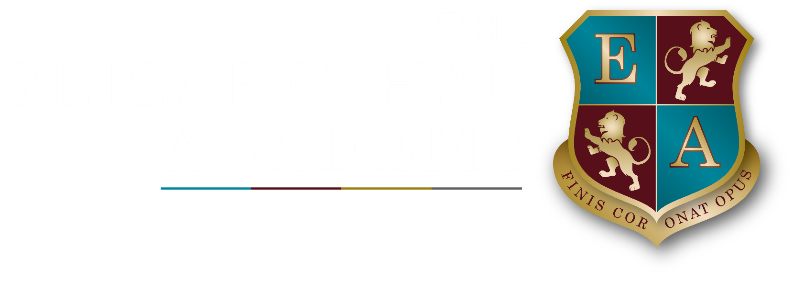 Equality and Diversity Monitoring FormEquality and Diversity Monitoring FormEquality and Diversity Monitoring FormEquality and Diversity Monitoring FormEquality and Diversity Monitoring FormEquality and Diversity Monitoring FormEquality and Diversity Monitoring FormEquality and Diversity Monitoring FormHow would you describe yourself?How would you describe yourself?How would you describe yourself?How would you describe yourself?How would you describe yourself?How would you describe yourself?How would you describe yourself?How would you describe yourself?Choose ONE section from A to E and then tick the appropriate boxChoose ONE section from A to E and then tick the appropriate boxChoose ONE section from A to E and then tick the appropriate boxChoose ONE section from A to E and then tick the appropriate boxChoose ONE section from A to E and then tick the appropriate boxChoose ONE section from A to E and then tick the appropriate boxChoose ONE section from A to E and then tick the appropriate boxChoose ONE section from A to E and then tick the appropriate boxAAsian or Asian BritishAsian or Asian BritishAsian or Asian BritishAsian or Asian BritishAsian or Asian BritishAsian or Asian BritishBangladeshiBangladeshiBangladeshiBangladeshiBangladeshiBangladeshiIndianIndianIndianIndianIndianIndianPakistaniPakistaniPakistaniPakistaniPakistaniPakistaniAny other Asian Background, please state:Any other Asian Background, please state:BBlack or Black BritishBlack or Black BritishBlack or Black BritishBlack or Black BritishBlack or Black BritishBlack or Black BritishAfricanAfricanAfricanAfricanAfricanAfricanCaribbeanCaribbeanCaribbeanCaribbeanCaribbeanCaribbeanAny other Black background, please state:Any other Black background, please state:CChinese or other ethnic groupChinese or other ethnic groupChinese or other ethnic groupChinese or other ethnic groupChinese or other ethnic groupChinese or other ethnic groupChineseChineseChineseChineseChineseChineseAny other, please state:DMixed HeritageMixed HeritageMixed HeritageMixed HeritageMixed HeritageMixed HeritageWhite and AsianWhite and AsianWhite and AsianWhite and AsianWhite and AsianWhite and AsianWhite and Black AfricanWhite and Black AfricanWhite and Black AfricanWhite and Black AfricanWhite and Black AfricanWhite and Black AfricanWhite and Black CaribbeanWhite and Black CaribbeanWhite and Black CaribbeanWhite and Black CaribbeanWhite and Black CaribbeanWhite and Black CaribbeanAny other Mixed background, please state:Any other Mixed background, please state:EEWhiteWhiteWhiteWhiteWhiteWhiteWhiteWhiteBritishBritishBritishBritishBritishBritishBritishBritishEnglishEnglishEnglishEnglishEnglishEnglishEnglishEnglishIrishIrishIrishIrishIrishIrishIrishIrishScottishScottishScottishScottishScottishScottishScottishScottishWelshWelshWelshWelshWelshWelshWelshWelshAny other White background, please state:FFPrefer not to sayPrefer not to sayPrefer not to sayPrefer not to sayPrefer not to sayPrefer not to sayPrefer not to sayPrefer not to sayDisability monitoringTo make positive changes, The Elizabethan Academy wants to address the different barriers faced by disabled people. Many people who do not consider themselves to be disabled may be covered by the Equality Act 2010 because they have a health condition that has an impact on their lives.What do we mean when we say disability?Do you have a physical or mental impairment?Is it long term?Does this make it difficult for you to do the things that most people do on a fairly regular and frequent basis?If so, you may have rights under the Equality Act 2010. This includes people who are receiving treatment or using equipment (except glasses or contact lenses) that alleviates the effects of an impairment or a condition, people with an impairment or condition that is likely to recur, people who have conditions that will get worse over time and people with severe disfigurements.Employees with a disability or health condition are entitled in law to ‘reasonable adjustments’ to address their needs for support in the workplace. Therefore we are interested in any disability or health condition that may require a reasonable adjustment to overcome any such barriers.Disability monitoringTo make positive changes, The Elizabethan Academy wants to address the different barriers faced by disabled people. Many people who do not consider themselves to be disabled may be covered by the Equality Act 2010 because they have a health condition that has an impact on their lives.What do we mean when we say disability?Do you have a physical or mental impairment?Is it long term?Does this make it difficult for you to do the things that most people do on a fairly regular and frequent basis?If so, you may have rights under the Equality Act 2010. This includes people who are receiving treatment or using equipment (except glasses or contact lenses) that alleviates the effects of an impairment or a condition, people with an impairment or condition that is likely to recur, people who have conditions that will get worse over time and people with severe disfigurements.Employees with a disability or health condition are entitled in law to ‘reasonable adjustments’ to address their needs for support in the workplace. Therefore we are interested in any disability or health condition that may require a reasonable adjustment to overcome any such barriers.Disability monitoringTo make positive changes, The Elizabethan Academy wants to address the different barriers faced by disabled people. Many people who do not consider themselves to be disabled may be covered by the Equality Act 2010 because they have a health condition that has an impact on their lives.What do we mean when we say disability?Do you have a physical or mental impairment?Is it long term?Does this make it difficult for you to do the things that most people do on a fairly regular and frequent basis?If so, you may have rights under the Equality Act 2010. This includes people who are receiving treatment or using equipment (except glasses or contact lenses) that alleviates the effects of an impairment or a condition, people with an impairment or condition that is likely to recur, people who have conditions that will get worse over time and people with severe disfigurements.Employees with a disability or health condition are entitled in law to ‘reasonable adjustments’ to address their needs for support in the workplace. Therefore we are interested in any disability or health condition that may require a reasonable adjustment to overcome any such barriers.Disability monitoringTo make positive changes, The Elizabethan Academy wants to address the different barriers faced by disabled people. Many people who do not consider themselves to be disabled may be covered by the Equality Act 2010 because they have a health condition that has an impact on their lives.What do we mean when we say disability?Do you have a physical or mental impairment?Is it long term?Does this make it difficult for you to do the things that most people do on a fairly regular and frequent basis?If so, you may have rights under the Equality Act 2010. This includes people who are receiving treatment or using equipment (except glasses or contact lenses) that alleviates the effects of an impairment or a condition, people with an impairment or condition that is likely to recur, people who have conditions that will get worse over time and people with severe disfigurements.Employees with a disability or health condition are entitled in law to ‘reasonable adjustments’ to address their needs for support in the workplace. Therefore we are interested in any disability or health condition that may require a reasonable adjustment to overcome any such barriers.Disability monitoringTo make positive changes, The Elizabethan Academy wants to address the different barriers faced by disabled people. Many people who do not consider themselves to be disabled may be covered by the Equality Act 2010 because they have a health condition that has an impact on their lives.What do we mean when we say disability?Do you have a physical or mental impairment?Is it long term?Does this make it difficult for you to do the things that most people do on a fairly regular and frequent basis?If so, you may have rights under the Equality Act 2010. This includes people who are receiving treatment or using equipment (except glasses or contact lenses) that alleviates the effects of an impairment or a condition, people with an impairment or condition that is likely to recur, people who have conditions that will get worse over time and people with severe disfigurements.Employees with a disability or health condition are entitled in law to ‘reasonable adjustments’ to address their needs for support in the workplace. Therefore we are interested in any disability or health condition that may require a reasonable adjustment to overcome any such barriers.Disability monitoringTo make positive changes, The Elizabethan Academy wants to address the different barriers faced by disabled people. Many people who do not consider themselves to be disabled may be covered by the Equality Act 2010 because they have a health condition that has an impact on their lives.What do we mean when we say disability?Do you have a physical or mental impairment?Is it long term?Does this make it difficult for you to do the things that most people do on a fairly regular and frequent basis?If so, you may have rights under the Equality Act 2010. This includes people who are receiving treatment or using equipment (except glasses or contact lenses) that alleviates the effects of an impairment or a condition, people with an impairment or condition that is likely to recur, people who have conditions that will get worse over time and people with severe disfigurements.Employees with a disability or health condition are entitled in law to ‘reasonable adjustments’ to address their needs for support in the workplace. Therefore we are interested in any disability or health condition that may require a reasonable adjustment to overcome any such barriers.Disability monitoringTo make positive changes, The Elizabethan Academy wants to address the different barriers faced by disabled people. Many people who do not consider themselves to be disabled may be covered by the Equality Act 2010 because they have a health condition that has an impact on their lives.What do we mean when we say disability?Do you have a physical or mental impairment?Is it long term?Does this make it difficult for you to do the things that most people do on a fairly regular and frequent basis?If so, you may have rights under the Equality Act 2010. This includes people who are receiving treatment or using equipment (except glasses or contact lenses) that alleviates the effects of an impairment or a condition, people with an impairment or condition that is likely to recur, people who have conditions that will get worse over time and people with severe disfigurements.Employees with a disability or health condition are entitled in law to ‘reasonable adjustments’ to address their needs for support in the workplace. Therefore we are interested in any disability or health condition that may require a reasonable adjustment to overcome any such barriers.Disability monitoringTo make positive changes, The Elizabethan Academy wants to address the different barriers faced by disabled people. Many people who do not consider themselves to be disabled may be covered by the Equality Act 2010 because they have a health condition that has an impact on their lives.What do we mean when we say disability?Do you have a physical or mental impairment?Is it long term?Does this make it difficult for you to do the things that most people do on a fairly regular and frequent basis?If so, you may have rights under the Equality Act 2010. This includes people who are receiving treatment or using equipment (except glasses or contact lenses) that alleviates the effects of an impairment or a condition, people with an impairment or condition that is likely to recur, people who have conditions that will get worse over time and people with severe disfigurements.Employees with a disability or health condition are entitled in law to ‘reasonable adjustments’ to address their needs for support in the workplace. Therefore we are interested in any disability or health condition that may require a reasonable adjustment to overcome any such barriers.Disability monitoringTo make positive changes, The Elizabethan Academy wants to address the different barriers faced by disabled people. Many people who do not consider themselves to be disabled may be covered by the Equality Act 2010 because they have a health condition that has an impact on their lives.What do we mean when we say disability?Do you have a physical or mental impairment?Is it long term?Does this make it difficult for you to do the things that most people do on a fairly regular and frequent basis?If so, you may have rights under the Equality Act 2010. This includes people who are receiving treatment or using equipment (except glasses or contact lenses) that alleviates the effects of an impairment or a condition, people with an impairment or condition that is likely to recur, people who have conditions that will get worse over time and people with severe disfigurements.Employees with a disability or health condition are entitled in law to ‘reasonable adjustments’ to address their needs for support in the workplace. Therefore we are interested in any disability or health condition that may require a reasonable adjustment to overcome any such barriers.Disability monitoringTo make positive changes, The Elizabethan Academy wants to address the different barriers faced by disabled people. Many people who do not consider themselves to be disabled may be covered by the Equality Act 2010 because they have a health condition that has an impact on their lives.What do we mean when we say disability?Do you have a physical or mental impairment?Is it long term?Does this make it difficult for you to do the things that most people do on a fairly regular and frequent basis?If so, you may have rights under the Equality Act 2010. This includes people who are receiving treatment or using equipment (except glasses or contact lenses) that alleviates the effects of an impairment or a condition, people with an impairment or condition that is likely to recur, people who have conditions that will get worse over time and people with severe disfigurements.Employees with a disability or health condition are entitled in law to ‘reasonable adjustments’ to address their needs for support in the workplace. Therefore we are interested in any disability or health condition that may require a reasonable adjustment to overcome any such barriers.Disability monitoringTo make positive changes, The Elizabethan Academy wants to address the different barriers faced by disabled people. Many people who do not consider themselves to be disabled may be covered by the Equality Act 2010 because they have a health condition that has an impact on their lives.What do we mean when we say disability?Do you have a physical or mental impairment?Is it long term?Does this make it difficult for you to do the things that most people do on a fairly regular and frequent basis?If so, you may have rights under the Equality Act 2010. This includes people who are receiving treatment or using equipment (except glasses or contact lenses) that alleviates the effects of an impairment or a condition, people with an impairment or condition that is likely to recur, people who have conditions that will get worse over time and people with severe disfigurements.Employees with a disability or health condition are entitled in law to ‘reasonable adjustments’ to address their needs for support in the workplace. Therefore we are interested in any disability or health condition that may require a reasonable adjustment to overcome any such barriers.Disability monitoringTo make positive changes, The Elizabethan Academy wants to address the different barriers faced by disabled people. Many people who do not consider themselves to be disabled may be covered by the Equality Act 2010 because they have a health condition that has an impact on their lives.What do we mean when we say disability?Do you have a physical or mental impairment?Is it long term?Does this make it difficult for you to do the things that most people do on a fairly regular and frequent basis?If so, you may have rights under the Equality Act 2010. This includes people who are receiving treatment or using equipment (except glasses or contact lenses) that alleviates the effects of an impairment or a condition, people with an impairment or condition that is likely to recur, people who have conditions that will get worse over time and people with severe disfigurements.Employees with a disability or health condition are entitled in law to ‘reasonable adjustments’ to address their needs for support in the workplace. Therefore we are interested in any disability or health condition that may require a reasonable adjustment to overcome any such barriers.Do you consider yourself to have a disability or a long-term health condition?Do you consider yourself to have a disability or a long-term health condition?Do you consider yourself to have a disability or a long-term health condition?Do you consider yourself to have a disability or a long-term health condition?Do you consider yourself to have a disability or a long-term health condition?Do you consider yourself to have a disability or a long-term health condition?Do you consider yourself to have a disability or a long-term health condition?YesNoNoWhat is the effect or impact or your disability or health condition?What is the effect or impact or your disability or health condition?What is the effect or impact or your disability or health condition?What is the effect or impact or your disability or health condition?What is the effect or impact or your disability or health condition?What is the effect or impact or your disability or health condition?Prefer not to sayPrefer not to sayPrefer not to sayPrefer not to sayPrefer not to sayPrefer not to sayPrefer not to sayPrefer not to sayPrefer not to sayIf you would like to discuss your response, or are unsure of the types of reasonable adjustment that might be possible, please contact your manager who is trained to help and support you.The Elizabethan Academy is committed to creating an environment where barriers are removed for disabled people and they can give of their best to succeed in our organisations.The Elizabethan Academy gives a commitment that this information will remain confidential within HR.If you would like to discuss your response, or are unsure of the types of reasonable adjustment that might be possible, please contact your manager who is trained to help and support you.The Elizabethan Academy is committed to creating an environment where barriers are removed for disabled people and they can give of their best to succeed in our organisations.The Elizabethan Academy gives a commitment that this information will remain confidential within HR.If you would like to discuss your response, or are unsure of the types of reasonable adjustment that might be possible, please contact your manager who is trained to help and support you.The Elizabethan Academy is committed to creating an environment where barriers are removed for disabled people and they can give of their best to succeed in our organisations.The Elizabethan Academy gives a commitment that this information will remain confidential within HR.If you would like to discuss your response, or are unsure of the types of reasonable adjustment that might be possible, please contact your manager who is trained to help and support you.The Elizabethan Academy is committed to creating an environment where barriers are removed for disabled people and they can give of their best to succeed in our organisations.The Elizabethan Academy gives a commitment that this information will remain confidential within HR.If you would like to discuss your response, or are unsure of the types of reasonable adjustment that might be possible, please contact your manager who is trained to help and support you.The Elizabethan Academy is committed to creating an environment where barriers are removed for disabled people and they can give of their best to succeed in our organisations.The Elizabethan Academy gives a commitment that this information will remain confidential within HR.If you would like to discuss your response, or are unsure of the types of reasonable adjustment that might be possible, please contact your manager who is trained to help and support you.The Elizabethan Academy is committed to creating an environment where barriers are removed for disabled people and they can give of their best to succeed in our organisations.The Elizabethan Academy gives a commitment that this information will remain confidential within HR.If you would like to discuss your response, or are unsure of the types of reasonable adjustment that might be possible, please contact your manager who is trained to help and support you.The Elizabethan Academy is committed to creating an environment where barriers are removed for disabled people and they can give of their best to succeed in our organisations.The Elizabethan Academy gives a commitment that this information will remain confidential within HR.If you would like to discuss your response, or are unsure of the types of reasonable adjustment that might be possible, please contact your manager who is trained to help and support you.The Elizabethan Academy is committed to creating an environment where barriers are removed for disabled people and they can give of their best to succeed in our organisations.The Elizabethan Academy gives a commitment that this information will remain confidential within HR.If you would like to discuss your response, or are unsure of the types of reasonable adjustment that might be possible, please contact your manager who is trained to help and support you.The Elizabethan Academy is committed to creating an environment where barriers are removed for disabled people and they can give of their best to succeed in our organisations.The Elizabethan Academy gives a commitment that this information will remain confidential within HR.If you would like to discuss your response, or are unsure of the types of reasonable adjustment that might be possible, please contact your manager who is trained to help and support you.The Elizabethan Academy is committed to creating an environment where barriers are removed for disabled people and they can give of their best to succeed in our organisations.The Elizabethan Academy gives a commitment that this information will remain confidential within HR.If you would like to discuss your response, or are unsure of the types of reasonable adjustment that might be possible, please contact your manager who is trained to help and support you.The Elizabethan Academy is committed to creating an environment where barriers are removed for disabled people and they can give of their best to succeed in our organisations.The Elizabethan Academy gives a commitment that this information will remain confidential within HR.If you would like to discuss your response, or are unsure of the types of reasonable adjustment that might be possible, please contact your manager who is trained to help and support you.The Elizabethan Academy is committed to creating an environment where barriers are removed for disabled people and they can give of their best to succeed in our organisations.The Elizabethan Academy gives a commitment that this information will remain confidential within HR.Gender monitoringGender monitoringGender monitoringGender monitoringGender monitoringGender monitoringGender monitoringGender monitoringGender monitoringGender monitoringGender monitoringGender monitoringGender monitoringGender monitoringGender monitoringGender monitoringGender monitoringGender monitoringGender monitoringGender monitoringGender monitoringGender monitoringGender monitoringGender monitoringGender monitoringConcentrations of either men or women into certain jobs, the impact of family commitments are some reasons why men and women experience the workplace differently.  Gender monitoring is key to ensuring that all employees have access to the same opportunities and The Elizabethan Academy is committed to work at achieving this.Concentrations of either men or women into certain jobs, the impact of family commitments are some reasons why men and women experience the workplace differently.  Gender monitoring is key to ensuring that all employees have access to the same opportunities and The Elizabethan Academy is committed to work at achieving this.Concentrations of either men or women into certain jobs, the impact of family commitments are some reasons why men and women experience the workplace differently.  Gender monitoring is key to ensuring that all employees have access to the same opportunities and The Elizabethan Academy is committed to work at achieving this.Concentrations of either men or women into certain jobs, the impact of family commitments are some reasons why men and women experience the workplace differently.  Gender monitoring is key to ensuring that all employees have access to the same opportunities and The Elizabethan Academy is committed to work at achieving this.Concentrations of either men or women into certain jobs, the impact of family commitments are some reasons why men and women experience the workplace differently.  Gender monitoring is key to ensuring that all employees have access to the same opportunities and The Elizabethan Academy is committed to work at achieving this.Concentrations of either men or women into certain jobs, the impact of family commitments are some reasons why men and women experience the workplace differently.  Gender monitoring is key to ensuring that all employees have access to the same opportunities and The Elizabethan Academy is committed to work at achieving this.Concentrations of either men or women into certain jobs, the impact of family commitments are some reasons why men and women experience the workplace differently.  Gender monitoring is key to ensuring that all employees have access to the same opportunities and The Elizabethan Academy is committed to work at achieving this.Concentrations of either men or women into certain jobs, the impact of family commitments are some reasons why men and women experience the workplace differently.  Gender monitoring is key to ensuring that all employees have access to the same opportunities and The Elizabethan Academy is committed to work at achieving this.Concentrations of either men or women into certain jobs, the impact of family commitments are some reasons why men and women experience the workplace differently.  Gender monitoring is key to ensuring that all employees have access to the same opportunities and The Elizabethan Academy is committed to work at achieving this.Concentrations of either men or women into certain jobs, the impact of family commitments are some reasons why men and women experience the workplace differently.  Gender monitoring is key to ensuring that all employees have access to the same opportunities and The Elizabethan Academy is committed to work at achieving this.Concentrations of either men or women into certain jobs, the impact of family commitments are some reasons why men and women experience the workplace differently.  Gender monitoring is key to ensuring that all employees have access to the same opportunities and The Elizabethan Academy is committed to work at achieving this.Concentrations of either men or women into certain jobs, the impact of family commitments are some reasons why men and women experience the workplace differently.  Gender monitoring is key to ensuring that all employees have access to the same opportunities and The Elizabethan Academy is committed to work at achieving this.Concentrations of either men or women into certain jobs, the impact of family commitments are some reasons why men and women experience the workplace differently.  Gender monitoring is key to ensuring that all employees have access to the same opportunities and The Elizabethan Academy is committed to work at achieving this.Concentrations of either men or women into certain jobs, the impact of family commitments are some reasons why men and women experience the workplace differently.  Gender monitoring is key to ensuring that all employees have access to the same opportunities and The Elizabethan Academy is committed to work at achieving this.Concentrations of either men or women into certain jobs, the impact of family commitments are some reasons why men and women experience the workplace differently.  Gender monitoring is key to ensuring that all employees have access to the same opportunities and The Elizabethan Academy is committed to work at achieving this.Concentrations of either men or women into certain jobs, the impact of family commitments are some reasons why men and women experience the workplace differently.  Gender monitoring is key to ensuring that all employees have access to the same opportunities and The Elizabethan Academy is committed to work at achieving this.Concentrations of either men or women into certain jobs, the impact of family commitments are some reasons why men and women experience the workplace differently.  Gender monitoring is key to ensuring that all employees have access to the same opportunities and The Elizabethan Academy is committed to work at achieving this.Concentrations of either men or women into certain jobs, the impact of family commitments are some reasons why men and women experience the workplace differently.  Gender monitoring is key to ensuring that all employees have access to the same opportunities and The Elizabethan Academy is committed to work at achieving this.Concentrations of either men or women into certain jobs, the impact of family commitments are some reasons why men and women experience the workplace differently.  Gender monitoring is key to ensuring that all employees have access to the same opportunities and The Elizabethan Academy is committed to work at achieving this.Concentrations of either men or women into certain jobs, the impact of family commitments are some reasons why men and women experience the workplace differently.  Gender monitoring is key to ensuring that all employees have access to the same opportunities and The Elizabethan Academy is committed to work at achieving this.Concentrations of either men or women into certain jobs, the impact of family commitments are some reasons why men and women experience the workplace differently.  Gender monitoring is key to ensuring that all employees have access to the same opportunities and The Elizabethan Academy is committed to work at achieving this.Concentrations of either men or women into certain jobs, the impact of family commitments are some reasons why men and women experience the workplace differently.  Gender monitoring is key to ensuring that all employees have access to the same opportunities and The Elizabethan Academy is committed to work at achieving this.Concentrations of either men or women into certain jobs, the impact of family commitments are some reasons why men and women experience the workplace differently.  Gender monitoring is key to ensuring that all employees have access to the same opportunities and The Elizabethan Academy is committed to work at achieving this.Concentrations of either men or women into certain jobs, the impact of family commitments are some reasons why men and women experience the workplace differently.  Gender monitoring is key to ensuring that all employees have access to the same opportunities and The Elizabethan Academy is committed to work at achieving this.Concentrations of either men or women into certain jobs, the impact of family commitments are some reasons why men and women experience the workplace differently.  Gender monitoring is key to ensuring that all employees have access to the same opportunities and The Elizabethan Academy is committed to work at achieving this.Would you describe yourself as:Would you describe yourself as:Would you describe yourself as:Would you describe yourself as:Would you describe yourself as:Would you describe yourself as:Would you describe yourself as:Would you describe yourself as:Would you describe yourself as:Would you describe yourself as:Would you describe yourself as:Would you describe yourself as:Would you describe yourself as:Would you describe yourself as:Would you describe yourself as:Would you describe yourself as:Would you describe yourself as:Would you describe yourself as:Would you describe yourself as:Would you describe yourself as:Would you describe yourself as:Would you describe yourself as:Would you describe yourself as:Would you describe yourself as:Would you describe yourself as:MaleMaleMaleMaleFemaleFemaleFemaleFemaleFemaleFemaleFemaleFemaleFemaleFemalePrefer not to sayPrefer not to sayPrefer not to sayPrefer not to sayPrefer not to saySexual orientationSexual orientationSexual orientationSexual orientationSexual orientationSexual orientationSexual orientationSexual orientationSexual orientationSexual orientationSexual orientationSexual orientationSexual orientationSexual orientationSexual orientationSexual orientationSexual orientationSexual orientationSexual orientationSexual orientationSexual orientationSexual orientationSexual orientationSexual orientationSexual orientationMonitoring sexual orientation in our staff and in our recruits is a significant step towards acknowledging gay, lesbian and bi sexual staff within The Elizabethan Academy.We seek to become an exemplar employer and make sure our processes and practices are fair to all staff.Please help us and do this by completing the following questions around your sexual orientation.Monitoring sexual orientation in our staff and in our recruits is a significant step towards acknowledging gay, lesbian and bi sexual staff within The Elizabethan Academy.We seek to become an exemplar employer and make sure our processes and practices are fair to all staff.Please help us and do this by completing the following questions around your sexual orientation.Monitoring sexual orientation in our staff and in our recruits is a significant step towards acknowledging gay, lesbian and bi sexual staff within The Elizabethan Academy.We seek to become an exemplar employer and make sure our processes and practices are fair to all staff.Please help us and do this by completing the following questions around your sexual orientation.Monitoring sexual orientation in our staff and in our recruits is a significant step towards acknowledging gay, lesbian and bi sexual staff within The Elizabethan Academy.We seek to become an exemplar employer and make sure our processes and practices are fair to all staff.Please help us and do this by completing the following questions around your sexual orientation.Monitoring sexual orientation in our staff and in our recruits is a significant step towards acknowledging gay, lesbian and bi sexual staff within The Elizabethan Academy.We seek to become an exemplar employer and make sure our processes and practices are fair to all staff.Please help us and do this by completing the following questions around your sexual orientation.Monitoring sexual orientation in our staff and in our recruits is a significant step towards acknowledging gay, lesbian and bi sexual staff within The Elizabethan Academy.We seek to become an exemplar employer and make sure our processes and practices are fair to all staff.Please help us and do this by completing the following questions around your sexual orientation.Monitoring sexual orientation in our staff and in our recruits is a significant step towards acknowledging gay, lesbian and bi sexual staff within The Elizabethan Academy.We seek to become an exemplar employer and make sure our processes and practices are fair to all staff.Please help us and do this by completing the following questions around your sexual orientation.Monitoring sexual orientation in our staff and in our recruits is a significant step towards acknowledging gay, lesbian and bi sexual staff within The Elizabethan Academy.We seek to become an exemplar employer and make sure our processes and practices are fair to all staff.Please help us and do this by completing the following questions around your sexual orientation.Monitoring sexual orientation in our staff and in our recruits is a significant step towards acknowledging gay, lesbian and bi sexual staff within The Elizabethan Academy.We seek to become an exemplar employer and make sure our processes and practices are fair to all staff.Please help us and do this by completing the following questions around your sexual orientation.Monitoring sexual orientation in our staff and in our recruits is a significant step towards acknowledging gay, lesbian and bi sexual staff within The Elizabethan Academy.We seek to become an exemplar employer and make sure our processes and practices are fair to all staff.Please help us and do this by completing the following questions around your sexual orientation.Monitoring sexual orientation in our staff and in our recruits is a significant step towards acknowledging gay, lesbian and bi sexual staff within The Elizabethan Academy.We seek to become an exemplar employer and make sure our processes and practices are fair to all staff.Please help us and do this by completing the following questions around your sexual orientation.Monitoring sexual orientation in our staff and in our recruits is a significant step towards acknowledging gay, lesbian and bi sexual staff within The Elizabethan Academy.We seek to become an exemplar employer and make sure our processes and practices are fair to all staff.Please help us and do this by completing the following questions around your sexual orientation.Monitoring sexual orientation in our staff and in our recruits is a significant step towards acknowledging gay, lesbian and bi sexual staff within The Elizabethan Academy.We seek to become an exemplar employer and make sure our processes and practices are fair to all staff.Please help us and do this by completing the following questions around your sexual orientation.Monitoring sexual orientation in our staff and in our recruits is a significant step towards acknowledging gay, lesbian and bi sexual staff within The Elizabethan Academy.We seek to become an exemplar employer and make sure our processes and practices are fair to all staff.Please help us and do this by completing the following questions around your sexual orientation.Monitoring sexual orientation in our staff and in our recruits is a significant step towards acknowledging gay, lesbian and bi sexual staff within The Elizabethan Academy.We seek to become an exemplar employer and make sure our processes and practices are fair to all staff.Please help us and do this by completing the following questions around your sexual orientation.Monitoring sexual orientation in our staff and in our recruits is a significant step towards acknowledging gay, lesbian and bi sexual staff within The Elizabethan Academy.We seek to become an exemplar employer and make sure our processes and practices are fair to all staff.Please help us and do this by completing the following questions around your sexual orientation.Monitoring sexual orientation in our staff and in our recruits is a significant step towards acknowledging gay, lesbian and bi sexual staff within The Elizabethan Academy.We seek to become an exemplar employer and make sure our processes and practices are fair to all staff.Please help us and do this by completing the following questions around your sexual orientation.Monitoring sexual orientation in our staff and in our recruits is a significant step towards acknowledging gay, lesbian and bi sexual staff within The Elizabethan Academy.We seek to become an exemplar employer and make sure our processes and practices are fair to all staff.Please help us and do this by completing the following questions around your sexual orientation.Monitoring sexual orientation in our staff and in our recruits is a significant step towards acknowledging gay, lesbian and bi sexual staff within The Elizabethan Academy.We seek to become an exemplar employer and make sure our processes and practices are fair to all staff.Please help us and do this by completing the following questions around your sexual orientation.Monitoring sexual orientation in our staff and in our recruits is a significant step towards acknowledging gay, lesbian and bi sexual staff within The Elizabethan Academy.We seek to become an exemplar employer and make sure our processes and practices are fair to all staff.Please help us and do this by completing the following questions around your sexual orientation.Monitoring sexual orientation in our staff and in our recruits is a significant step towards acknowledging gay, lesbian and bi sexual staff within The Elizabethan Academy.We seek to become an exemplar employer and make sure our processes and practices are fair to all staff.Please help us and do this by completing the following questions around your sexual orientation.Monitoring sexual orientation in our staff and in our recruits is a significant step towards acknowledging gay, lesbian and bi sexual staff within The Elizabethan Academy.We seek to become an exemplar employer and make sure our processes and practices are fair to all staff.Please help us and do this by completing the following questions around your sexual orientation.Monitoring sexual orientation in our staff and in our recruits is a significant step towards acknowledging gay, lesbian and bi sexual staff within The Elizabethan Academy.We seek to become an exemplar employer and make sure our processes and practices are fair to all staff.Please help us and do this by completing the following questions around your sexual orientation.Monitoring sexual orientation in our staff and in our recruits is a significant step towards acknowledging gay, lesbian and bi sexual staff within The Elizabethan Academy.We seek to become an exemplar employer and make sure our processes and practices are fair to all staff.Please help us and do this by completing the following questions around your sexual orientation.Monitoring sexual orientation in our staff and in our recruits is a significant step towards acknowledging gay, lesbian and bi sexual staff within The Elizabethan Academy.We seek to become an exemplar employer and make sure our processes and practices are fair to all staff.Please help us and do this by completing the following questions around your sexual orientation.What is your sexual orientationWhat is your sexual orientationWhat is your sexual orientationWhat is your sexual orientationWhat is your sexual orientationWhat is your sexual orientationWhat is your sexual orientationWhat is your sexual orientationWhat is your sexual orientationWhat is your sexual orientationWhat is your sexual orientationWhat is your sexual orientationWhat is your sexual orientationWhat is your sexual orientationWhat is your sexual orientationWhat is your sexual orientationWhat is your sexual orientationWhat is your sexual orientationWhat is your sexual orientationWhat is your sexual orientationWhat is your sexual orientationWhat is your sexual orientationWhat is your sexual orientationWhat is your sexual orientationWhat is your sexual orientationBisexualBisexualBisexualBisexualBisexualBisexualBisexualBisexualBisexualBisexualBisexualBisexualBisexualBisexualBisexualBisexualBisexualHeterosexual/straightHeterosexual/straightHeterosexual/straightGay manGay manGay manGay manGay manGay manGay manGay manGay manGay manGay manGay manGay manGay manGay manGay manGay manOtherOtherOtherGay woman/LesbianGay woman/LesbianGay woman/LesbianGay woman/LesbianGay woman/LesbianGay woman/LesbianGay woman/LesbianGay woman/LesbianGay woman/LesbianGay woman/LesbianGay woman/LesbianGay woman/LesbianGay woman/LesbianGay woman/LesbianGay woman/LesbianGay woman/LesbianGay woman/LesbianPrefer not to sayPrefer not to sayPrefer not to sayThis information is for ensuring its staff policies work fairly for all and that your sexual orientation does not count against you.We will ensure in any analysis that is made public that it will not be possible to identify you.This information is for ensuring its staff policies work fairly for all and that your sexual orientation does not count against you.We will ensure in any analysis that is made public that it will not be possible to identify you.This information is for ensuring its staff policies work fairly for all and that your sexual orientation does not count against you.We will ensure in any analysis that is made public that it will not be possible to identify you.This information is for ensuring its staff policies work fairly for all and that your sexual orientation does not count against you.We will ensure in any analysis that is made public that it will not be possible to identify you.This information is for ensuring its staff policies work fairly for all and that your sexual orientation does not count against you.We will ensure in any analysis that is made public that it will not be possible to identify you.This information is for ensuring its staff policies work fairly for all and that your sexual orientation does not count against you.We will ensure in any analysis that is made public that it will not be possible to identify you.This information is for ensuring its staff policies work fairly for all and that your sexual orientation does not count against you.We will ensure in any analysis that is made public that it will not be possible to identify you.This information is for ensuring its staff policies work fairly for all and that your sexual orientation does not count against you.We will ensure in any analysis that is made public that it will not be possible to identify you.This information is for ensuring its staff policies work fairly for all and that your sexual orientation does not count against you.We will ensure in any analysis that is made public that it will not be possible to identify you.This information is for ensuring its staff policies work fairly for all and that your sexual orientation does not count against you.We will ensure in any analysis that is made public that it will not be possible to identify you.This information is for ensuring its staff policies work fairly for all and that your sexual orientation does not count against you.We will ensure in any analysis that is made public that it will not be possible to identify you.This information is for ensuring its staff policies work fairly for all and that your sexual orientation does not count against you.We will ensure in any analysis that is made public that it will not be possible to identify you.This information is for ensuring its staff policies work fairly for all and that your sexual orientation does not count against you.We will ensure in any analysis that is made public that it will not be possible to identify you.This information is for ensuring its staff policies work fairly for all and that your sexual orientation does not count against you.We will ensure in any analysis that is made public that it will not be possible to identify you.This information is for ensuring its staff policies work fairly for all and that your sexual orientation does not count against you.We will ensure in any analysis that is made public that it will not be possible to identify you.This information is for ensuring its staff policies work fairly for all and that your sexual orientation does not count against you.We will ensure in any analysis that is made public that it will not be possible to identify you.This information is for ensuring its staff policies work fairly for all and that your sexual orientation does not count against you.We will ensure in any analysis that is made public that it will not be possible to identify you.This information is for ensuring its staff policies work fairly for all and that your sexual orientation does not count against you.We will ensure in any analysis that is made public that it will not be possible to identify you.This information is for ensuring its staff policies work fairly for all and that your sexual orientation does not count against you.We will ensure in any analysis that is made public that it will not be possible to identify you.This information is for ensuring its staff policies work fairly for all and that your sexual orientation does not count against you.We will ensure in any analysis that is made public that it will not be possible to identify you.This information is for ensuring its staff policies work fairly for all and that your sexual orientation does not count against you.We will ensure in any analysis that is made public that it will not be possible to identify you.This information is for ensuring its staff policies work fairly for all and that your sexual orientation does not count against you.We will ensure in any analysis that is made public that it will not be possible to identify you.This information is for ensuring its staff policies work fairly for all and that your sexual orientation does not count against you.We will ensure in any analysis that is made public that it will not be possible to identify you.This information is for ensuring its staff policies work fairly for all and that your sexual orientation does not count against you.We will ensure in any analysis that is made public that it will not be possible to identify you.This information is for ensuring its staff policies work fairly for all and that your sexual orientation does not count against you.We will ensure in any analysis that is made public that it will not be possible to identify you.Age monitoringAge monitoringAge monitoringAge monitoringAge monitoringAge monitoringAge monitoringAge monitoringAge monitoringAge monitoringAge monitoringAge monitoringAge monitoringAge monitoringAge monitoringAge monitoringAge monitoringAge monitoringAge monitoringAge monitoringAge monitoringAge monitoringAge monitoringAge monitoringAge monitoringWe all have an age. Age discrimination regulations in the workplace are designed to ensure that you are judged only by your abilities and not your age. We all have an age. Age discrimination regulations in the workplace are designed to ensure that you are judged only by your abilities and not your age. We all have an age. Age discrimination regulations in the workplace are designed to ensure that you are judged only by your abilities and not your age. We all have an age. Age discrimination regulations in the workplace are designed to ensure that you are judged only by your abilities and not your age. We all have an age. Age discrimination regulations in the workplace are designed to ensure that you are judged only by your abilities and not your age. We all have an age. Age discrimination regulations in the workplace are designed to ensure that you are judged only by your abilities and not your age. We all have an age. Age discrimination regulations in the workplace are designed to ensure that you are judged only by your abilities and not your age. We all have an age. Age discrimination regulations in the workplace are designed to ensure that you are judged only by your abilities and not your age. We all have an age. Age discrimination regulations in the workplace are designed to ensure that you are judged only by your abilities and not your age. We all have an age. Age discrimination regulations in the workplace are designed to ensure that you are judged only by your abilities and not your age. We all have an age. Age discrimination regulations in the workplace are designed to ensure that you are judged only by your abilities and not your age. We all have an age. Age discrimination regulations in the workplace are designed to ensure that you are judged only by your abilities and not your age. We all have an age. Age discrimination regulations in the workplace are designed to ensure that you are judged only by your abilities and not your age. We all have an age. Age discrimination regulations in the workplace are designed to ensure that you are judged only by your abilities and not your age. We all have an age. Age discrimination regulations in the workplace are designed to ensure that you are judged only by your abilities and not your age. We all have an age. Age discrimination regulations in the workplace are designed to ensure that you are judged only by your abilities and not your age. We all have an age. Age discrimination regulations in the workplace are designed to ensure that you are judged only by your abilities and not your age. We all have an age. Age discrimination regulations in the workplace are designed to ensure that you are judged only by your abilities and not your age. We all have an age. Age discrimination regulations in the workplace are designed to ensure that you are judged only by your abilities and not your age. We all have an age. Age discrimination regulations in the workplace are designed to ensure that you are judged only by your abilities and not your age. We all have an age. Age discrimination regulations in the workplace are designed to ensure that you are judged only by your abilities and not your age. We all have an age. Age discrimination regulations in the workplace are designed to ensure that you are judged only by your abilities and not your age. We all have an age. Age discrimination regulations in the workplace are designed to ensure that you are judged only by your abilities and not your age. We all have an age. Age discrimination regulations in the workplace are designed to ensure that you are judged only by your abilities and not your age. We all have an age. Age discrimination regulations in the workplace are designed to ensure that you are judged only by your abilities and not your age. What is your Date of Birth?What is your Date of Birth?What is your Date of Birth?What is your Date of Birth?What is your Date of Birth?What is your Date of Birth?What is your Date of Birth?What is your Date of Birth?What is your Date of Birth?What is your Date of Birth?What is your Date of Birth?What is your Date of Birth?What is your Date of Birth?What is your Date of Birth?What is your Date of Birth?What is your Date of Birth?What is your Date of Birth?What is your Date of Birth?What is your Date of Birth?What is your Date of Birth?What is your Date of Birth?What is your Date of Birth?What is your Date of Birth?What is your Date of Birth?What is your Date of Birth?//(dd/mm/year)(dd/mm/year)(dd/mm/year)(dd/mm/year)Religion and beliefReligion and beliefReligion and beliefReligion and beliefReligion and beliefReligion and beliefReligion and beliefReligion and beliefReligion and beliefReligion and beliefReligion and beliefReligion and beliefReligion and beliefReligion and beliefReligion and beliefReligion and beliefReligion and beliefReligion and beliefReligion and beliefReligion and beliefReligion and beliefReligion and beliefReligion and beliefReligion and beliefReligion and beliefBelow is a list of religions that are the most commonly found in Britain. They are listed in alphabetical order and not intended to signify rank in terms of importance, furthermore we acknowledge that the list is not exhaustive and if your religion is not specifically listed then we ask you not to take offence as none was intended.Below is a list of religions that are the most commonly found in Britain. They are listed in alphabetical order and not intended to signify rank in terms of importance, furthermore we acknowledge that the list is not exhaustive and if your religion is not specifically listed then we ask you not to take offence as none was intended.Below is a list of religions that are the most commonly found in Britain. They are listed in alphabetical order and not intended to signify rank in terms of importance, furthermore we acknowledge that the list is not exhaustive and if your religion is not specifically listed then we ask you not to take offence as none was intended.Below is a list of religions that are the most commonly found in Britain. They are listed in alphabetical order and not intended to signify rank in terms of importance, furthermore we acknowledge that the list is not exhaustive and if your religion is not specifically listed then we ask you not to take offence as none was intended.Below is a list of religions that are the most commonly found in Britain. They are listed in alphabetical order and not intended to signify rank in terms of importance, furthermore we acknowledge that the list is not exhaustive and if your religion is not specifically listed then we ask you not to take offence as none was intended.Below is a list of religions that are the most commonly found in Britain. They are listed in alphabetical order and not intended to signify rank in terms of importance, furthermore we acknowledge that the list is not exhaustive and if your religion is not specifically listed then we ask you not to take offence as none was intended.Below is a list of religions that are the most commonly found in Britain. They are listed in alphabetical order and not intended to signify rank in terms of importance, furthermore we acknowledge that the list is not exhaustive and if your religion is not specifically listed then we ask you not to take offence as none was intended.Below is a list of religions that are the most commonly found in Britain. They are listed in alphabetical order and not intended to signify rank in terms of importance, furthermore we acknowledge that the list is not exhaustive and if your religion is not specifically listed then we ask you not to take offence as none was intended.Below is a list of religions that are the most commonly found in Britain. They are listed in alphabetical order and not intended to signify rank in terms of importance, furthermore we acknowledge that the list is not exhaustive and if your religion is not specifically listed then we ask you not to take offence as none was intended.Below is a list of religions that are the most commonly found in Britain. They are listed in alphabetical order and not intended to signify rank in terms of importance, furthermore we acknowledge that the list is not exhaustive and if your religion is not specifically listed then we ask you not to take offence as none was intended.Below is a list of religions that are the most commonly found in Britain. They are listed in alphabetical order and not intended to signify rank in terms of importance, furthermore we acknowledge that the list is not exhaustive and if your religion is not specifically listed then we ask you not to take offence as none was intended.Below is a list of religions that are the most commonly found in Britain. They are listed in alphabetical order and not intended to signify rank in terms of importance, furthermore we acknowledge that the list is not exhaustive and if your religion is not specifically listed then we ask you not to take offence as none was intended.Below is a list of religions that are the most commonly found in Britain. They are listed in alphabetical order and not intended to signify rank in terms of importance, furthermore we acknowledge that the list is not exhaustive and if your religion is not specifically listed then we ask you not to take offence as none was intended.Below is a list of religions that are the most commonly found in Britain. They are listed in alphabetical order and not intended to signify rank in terms of importance, furthermore we acknowledge that the list is not exhaustive and if your religion is not specifically listed then we ask you not to take offence as none was intended.Below is a list of religions that are the most commonly found in Britain. They are listed in alphabetical order and not intended to signify rank in terms of importance, furthermore we acknowledge that the list is not exhaustive and if your religion is not specifically listed then we ask you not to take offence as none was intended.Below is a list of religions that are the most commonly found in Britain. They are listed in alphabetical order and not intended to signify rank in terms of importance, furthermore we acknowledge that the list is not exhaustive and if your religion is not specifically listed then we ask you not to take offence as none was intended.Below is a list of religions that are the most commonly found in Britain. They are listed in alphabetical order and not intended to signify rank in terms of importance, furthermore we acknowledge that the list is not exhaustive and if your religion is not specifically listed then we ask you not to take offence as none was intended.Below is a list of religions that are the most commonly found in Britain. They are listed in alphabetical order and not intended to signify rank in terms of importance, furthermore we acknowledge that the list is not exhaustive and if your religion is not specifically listed then we ask you not to take offence as none was intended.Below is a list of religions that are the most commonly found in Britain. They are listed in alphabetical order and not intended to signify rank in terms of importance, furthermore we acknowledge that the list is not exhaustive and if your religion is not specifically listed then we ask you not to take offence as none was intended.Below is a list of religions that are the most commonly found in Britain. They are listed in alphabetical order and not intended to signify rank in terms of importance, furthermore we acknowledge that the list is not exhaustive and if your religion is not specifically listed then we ask you not to take offence as none was intended.Below is a list of religions that are the most commonly found in Britain. They are listed in alphabetical order and not intended to signify rank in terms of importance, furthermore we acknowledge that the list is not exhaustive and if your religion is not specifically listed then we ask you not to take offence as none was intended.Below is a list of religions that are the most commonly found in Britain. They are listed in alphabetical order and not intended to signify rank in terms of importance, furthermore we acknowledge that the list is not exhaustive and if your religion is not specifically listed then we ask you not to take offence as none was intended.Below is a list of religions that are the most commonly found in Britain. They are listed in alphabetical order and not intended to signify rank in terms of importance, furthermore we acknowledge that the list is not exhaustive and if your religion is not specifically listed then we ask you not to take offence as none was intended.Below is a list of religions that are the most commonly found in Britain. They are listed in alphabetical order and not intended to signify rank in terms of importance, furthermore we acknowledge that the list is not exhaustive and if your religion is not specifically listed then we ask you not to take offence as none was intended.Below is a list of religions that are the most commonly found in Britain. They are listed in alphabetical order and not intended to signify rank in terms of importance, furthermore we acknowledge that the list is not exhaustive and if your religion is not specifically listed then we ask you not to take offence as none was intended.BuddhistBuddhistBuddhistBuddhistBuddhistBuddhistBuddhistBuddhistBuddhistBuddhistSikhSikhSikhSikhSikhSikhSikhSikhSikhSikhSikhChristianChristianChristianChristianChristianChristianChristianChristianChristianChristianOther Religion or belief (please state)Other Religion or belief (please state)Other Religion or belief (please state)Other Religion or belief (please state)Other Religion or belief (please state)Other Religion or belief (please state)Other Religion or belief (please state)Other Religion or belief (please state)Other Religion or belief (please state)HinduHinduHinduHinduHinduHinduHinduHinduHinduHinduNo ReligionNo ReligionNo ReligionNo ReligionNo ReligionNo ReligionNo ReligionNo ReligionNo ReligionNo ReligionNo ReligionJewishJewishJewishJewishJewishJewishJewishJewishJewishJewishPrefer not to sayPrefer not to sayPrefer not to sayPrefer not to sayPrefer not to sayPrefer not to sayPrefer not to sayPrefer not to sayPrefer not to sayPrefer not to sayPrefer not to sayMuslimMuslimMuslimMuslimMuslimMuslimMuslimMuslimMuslimMuslimMuslimMuslimMuslimMuslimMuslimMuslimMuslimMuslimMuslimMuslimMuslimMuslimMuslim